Brandstof besparing door zonnepanelenIs het rendabel om brandstof te besparen door middel van het plaatsen van zonnepanelen aan boord van de Pride of Rotterdam?OnderzoeksrapportFiguur 1: Pride of Rotterdam Figuur 2: Zonnepanelen Naam: 			H.M. UijlOpleiding:		HBM Nautisch
Instelling: 		HZ University of Applied SciencesCursus: 		TRB Thesis HBM
Cursus code: 		CU12546Docent: 		P.G. Harts 			A. de GrootPlaats van uitgave: 	VlissingenDatum: 		19-02-2018Versienummer:		2SamenvattingHet verbruik van brandstof op schepen is een grote kostenpost en een belasting voor het milieu. P&O North Sea Ferries heeft door verschillende maatregelen het brandstofverbruik al kunnen verminderen wat betekent dat zowel de brandstofkosten als de belasting van het milieu al aanzienlijk zijn verlaagd. Als onderdeel van het Ship Energie Efficiency Management Plan (SEEMP) gaat de zoektocht naar manieren om brandstof te besparen en het bedrijf milieuvriendelijker te maken onverminderd voort.Dit onderzoek is uitgevoerd in opdracht van P&O North Sea Ferries. Een praktijkgericht afstudeeronderzoek als onderdeel van de Hbo-opleiding Maritiem Officier mono. Dit onderzoek richt zich op het schip 'Pride of Rotterdam' van het bedrijf P&O North Sea Ferries. Het doel van dit onderzoek is om te onderzoeken en te bepalen of het rendabel is om brandstof te besparen d.m.v. het plaatsen van een photovoltaic systeem (pv-systeem) aan boord van de Pride of Rotterdam.De centrale vraag voor dit onderzoek luid als volgt:Is het rendabel om brandstof te besparen door middel van het plaatsen van zonnepanelen aan boord van de Pride of Rotterdam?Om de centrale vraag te kunnen beantwoorden is deze onderverdeeld in een aantal deelvragen om zo het onderzoek overzichtelijker te maken en tot een antwoord op de hoofdvraag te komen. De deelvragen luiden als volgt:Welk elektriciteitsnet is het meest geschikt voor vermogensafname van het pv-systeem?Hoe groot is het pv-systeem wat aan boord van de Pride of Rotterdam geïnstalleerd kan worden?Wat zijn de kosten van het pv-systeem?Wat kan er aan brandstof worden bespaard d.m.v. plaatsing van het pv-systeem?Het 220V elektriciteitsnetwerk is het meest geschikte netwerk voor vermogensafname van het pv-systeem. Het systeem dat geïnstalleerd kan worden omvat 1340 170-S zonnepanelen van het bedrijf Solar Frontier, welke horizontaal worden geplaatst en elk uitgerust met een power optimizer met een totale kostprijs van € 463 810,66. Het PV-systeem levert 227,8 kilowatt piekvermogen met een jaarlijkse opbrengst van 169 937 kilowatt. omgerekend betekend dit 37 886,12 kg brandstof op jaarbasis met een efficiency vermindering van 0,5% per jaar. Gezien de leeftijd van het schip is de vereiste dat het PV-systeem binnen 15 jaar wordt terugverdiend.Uit dit onderzoek blijkt dat er brandstof kan worden bespaard door middel van plaatsing van zonnepanelen aan boord van de Pride of Rotterdam. Echter doordat het een bestaand schip is welk 16 jaar oud ten tijde van dit onderzoek word de eis gesteld dat de terugverdien tijd van de investering op 15 jaar ligt. Hieruit volgt dat het niet rendabel. Na 15 jaar is er 548,4 ton brandstof bespaard met een waarde van €206 709,21.Als nu de kostprijs vergeleken wordt met de aanschaf prijs dan blijkt dat tussen de 35 jaar 36 jaar een dergelijk systeem zichzelf terug heeft verdiend. Dit is dan wel gebaseerd op de huidige kostprijs van brandstof en er van uit gaande dat er verder geen onderhoudskosten aan het pv-systeem zijn verbonden. Voor het bereiken van een terugverdien tijd van 15 jaar zal de brandstof over deze periode van 15 jaar gemiddeld €845,75 (1000 USD) per MT moeten kosten.AbstractThe consumption of fuel on ships is a major cost item and a burden on the environment. P & O North Sea Ferries has already been able to reduce the consumption of fuel through various measures, which means that both the cost of fuel and the burden on the environment have already been greatly reduced. As part of the Ship Energy Efficiency Management Plan (SEEMP), the quest for ways to save fuel and making the company more environmentally friendly continues unabated.This research is commissioned by P & O North Sea Ferries. A practice-oriented graduation research as part of the HBO training Maritime Officer mono. This research is focused on the ship ’Pride of Rotterdam’ owned by the company P & O North Sea Ferries. The aim of this research is to investigate and determine whether it is profitable to save fuel by installation of a photovoltaic systeem (pv-system) on board the Pride of Rotterdam.The central question for this research is:Is it profitable to save fuel by installing solar panels on board the Pride of Rotterdam?In order to be able to answer the central question, it is subdivided into a number of sub-questions in order to make the research more transparent and to answer the main question. The sub questions are as follows:Which electricity grid is the most suitable for power delivery of the PV system?What is the size of the PV system that can be installed on board the Pride of Rotterdam?What are the costs of the PV system?What can be saved on fuel by means of installation of the PV system?The 220V power grid appears to be the most suitable network for any power delivery from the pv-system. The system that can be installed includes 1340 170-S solar panels of the company solar frontier, placed horizontally and each equipped with a power optimizer with a total cost price of €463 810.66. The PV system will deliver 227.8 kilowatts of peak power with an annual yield of 169 937 kilowatts. Converted, this will be 37 886.12 kg of fuel on an annual basis with an efficiency reduction of 0.5% each year. Given the age of the ship, the requirement is that the PV system will be recouped in 15 years.This research shows that fuel can be saved by installing solar panels on board the Pride of Rotterdam. However, because of the requirement that the return on investment will be within 15 years, it follows that it is not profitable. After 15 years, 548.4 tons of fuel have been saved with a value of €206 709.21 which is not even half of the installation costs.If the savings are compared with the purchase price then it turns out that between 35 years 36 years such a system has earned itself back. This is based on the current cost of fuel and assuming that there are no other maintenance costs associated with the PV system. In order to achieve a payback time of 15 years, the cost price of fuel over this period of 15 years will have to be on average €845.75 (1000 USD) per MT.InleidingProbleemstellingVoor schepen is de consumptie van brandstof een grote kostenpost en een belasting voor het milieu. Dit komt door aan de ene kant de voortstuwing en aan de andere kant het hulpbedrijf. P&O North Sea Ferries heeft door verschillende maatregelen het verbruik van brandstof al ver kunnen reduceren. Hierdoor is de kostenpost van brandstof al sterk gereduceerd. Hierbij moet gedacht worden aan het varen met verschillende motorconfiguraties, het aanpassen van aankomst en vertrek tijden en het optimaliseren van het energie verbruik tijdens havenbedrijf. Echter als onderdeel van het ‘Ship Energy Efficiency Management Plan’ (SEEMP) gaat de zoektocht naar manieren om brandstof te besparen en het bedrijf milieu vriendelijker te maken onverminderd door. Deze zoektocht gaat niet alleen uit vrije wil. Zo komt er veel druk vanuit de International Maritime Organization (IMO) en van havenautoriteiten om, door middel van regels, de belasting op het milieu door schadelijke stoffen uit uitlaatgassen te verminderen. Zo pleit bijvoorbeeld het havenbedrijf Rotterdam voor een hoger tempo voor het invoeren van maatregelen om CO2 uitstoot te verminderen. doelstellingEr wordt op verschillende wijze gekeken om de belasting voor het milieu te verkleinen. In eerste instantie wordt er gekeken naar het huidige brandstof verbruik en hoe dit verminderd kan worden, zonder dat dit al te grote operationele gevolgen zal hebben. Er zijn verschillende manieren om brandstof te besparen. Één daarvan is het besparen van brandstof d.m.v. het toepassen van alternatieve energie uit zonnepanelen. Zo werd begin 2016 het eerste schip met op grote schaal geplaatste zonnepanelen afgeleverd. De Drive Green Highway werd afgeleverd een photovoltaic systeem (pv-systeem) bestaand uit 900 zonnepanelen. Dit onderzoek is gericht op het schip de Pride of Rotterdam van het bedrijf P&O North Sea Ferries. Dit onderzoek beoogt het onderzoeken en vaststellen of het rendabel is om brandstof te besparen d.m.v. het plaatsen van een photovoltaic systeem (pv-systeem) aan boord van de Pride of Rotterdam. Er is bepaald wat de beste locatie is om zonnepanelen aan boord te plaatsen en het aantal panelen wat geplaatst kan worden. Verder is er onderzocht wat de kosten van zo een systeem zijn en wat de besparing in brandstof is. Aan de hand van dit onderzoek wordt advies gegeven of het rendabel is om zonnepanelen aan boord te plaatsen van de Pride of Rotterdam.VraagstellingDeze doelstelling is vertaald naar de volgende centrale vraag:Is het rendabel om brandstof te besparen door middel van het plaatsen van zonnepanelen aan boord van de Pride of Rotterdam?De centrale vraag zal moeten leiden tot het opstellen van een advies voor P&O North Sea Ferries over het plaatsen van pv-systeem aan boord van de Pride of Rotterdam.Om de centrale vraag te kunnen beantwoorden is deze onderverdeeld in een aantal deelvragen om zo het onderzoek overzichtelijker te maken en tot een antwoord op de hoofdvraag te komen. De deelvragen luiden als volgt:Welk elektriciteitsnet is het meest geschikt voor vermogensafname van het pv-systeem?Hoe groot is het pv-systeem wat aan boord van de Pride of Rotterdam geïnstalleerd kan worden?Wat zijn de kosten van het pv-systeem?Wat kan er aan brandstof worden bespaard d.m.v. plaatsing van het pv-systeem?Het schipAlgemeenHet onderzoek vind plaats op de Pride of Rotterdam, eigendom van P&O North Sea Ferries. P&O North Sea Ferries is een Britse rederij die voornamelijk ferry diensten opereert op de Noordzee, het Engelse Kanaal, de Ierse zee en tussen Ierland en Schotland.De Pride of Rotterdam is gebouwd bij scheepswerf Fincantieri in Venetië, Italië. Hier vond de kiellegging plaats in maart 2000. De tewaterlating was september 2000 en in april 2001 is het schip officieel in de vaart genomen.De Pride of Rotterdam is een ropax ferry, haar lengte over alles bedraagt 215 meter en heeft een grootste breedte van 32 meter. Het schip vaart een vaste route tussen Europoort (Nederland) en Hull (Groot Brittannië). Het schip is om de dag in een van deze havens en vertrekt ’s avonds om vervolgens de volgende morgen aan te meren in de andere haven.Power ManagementHet schip heeft een voortstuwing met twee hoge snelheid schroeven. Elke schroef heeft zijn eigen tandwielkast. Op deze tandwielkasten kunnen vervolgens 4 hoofdmotoren gekoppeld worden. Deze 4 hoofdmotoren zijn alle van het type Wartsila 9L46C, met een vermogen van 9450kW. De schroeven zijn controlable pitch propellers (CPP), waarbij de spoed van de schroeven verstelbaar is. De motoren zijn uitgevoerd met 2 bedrijfsmodussen:Combinator mode (met variabel toerental en variabele spoed op de schroef, dit is om het maximale uit de schroef te halen)Isochroon mode (vast toerental met alleen variabele spoed voor asgenerator bedrijf)Vervolgens staan er nog 2 hulpmotoren, type Wartsila 9L32C, met een vermogen van 4320 kW. Deze motoren leveren vermogen aan het 6.6kV hoofd schakelbord. Op beide tandwielkasten kan een asgenerator gekoppeld worden, via de tandwielkast rechtstreeks aan de achterste hoofdmotoren. In dit geval worden de asgeneratoren gebruikt voor het voeden van het elektriciteitsnet. Tijdens havenbedrijf levert er 1 hulpmotor aan het bord. Dit is ruim voldoende om hotel, dek en machinekamer van stroom te voorzien.Tijdens vertrek en aankomst leveren beide hulpmotoren aan het bord, deze leveren nu ook het vermogen voor de 2 boegschroeven. Tijdens vertrek en aankomst draaien over het algemeen voorste 2 hoofdmotoren. De achterste hoofdmotoren staan op stand-by en voor eventuele asgenerator gebruik.Tijdens zeebedrijf wordt er met 4 hoofdmotoren op combinator mode en met 1 hulpmotor voor netvoeding gevaren. Er wordt geen gebruik gemaakt van een asgenerator omdat er dan isochroon gedraaid moet worden op de hoofdmotor. In dit geval wordt niet het maximale rendement uit de schroef gehaald.Theoretisch kaderToepassingen zonnepanelen op schepenWereldwijd zijn er maar weinig schepen waar de techniek van zonnepanelen op grote schaal wordt toegepast. K-line (Kawasaki Kisen Kaisha, Ltd) is een bedrijf wat het zogenaamde ‘Drive Green Project’ heeft opgestart. Dit project bevat verschillende maatregelen en toepassingen om een schip zo groen mogelijk te laten varen met zo min mogelijk schadelijke impact op het milieu. Één van deze maatregelen omvat de plaatsing van een pv-systeem bestaande uit 900 copper, indium and selenium (CIS) dunne film zonnepanelen welke een piek vermogen van 150 kilowatt aan elektrisch vermogen leveren. De opbrengst geleverd door deze panelen wordt gebruikt om de LED verlichting aan boord van elektriciteit te voorzien. In figuur 3 is een concept afbeelding van de Drive Green Highway te zien, met daarop de plaatsing van de zonnepanelen. Duidelijk is te zien dat het topdek uitermate geschikt is voor plaatsing van panelen vanwege de grote open dek ruimte en het ontbreken van hoge obstructies welke schaduw kunnen veroorzaken op de panelen.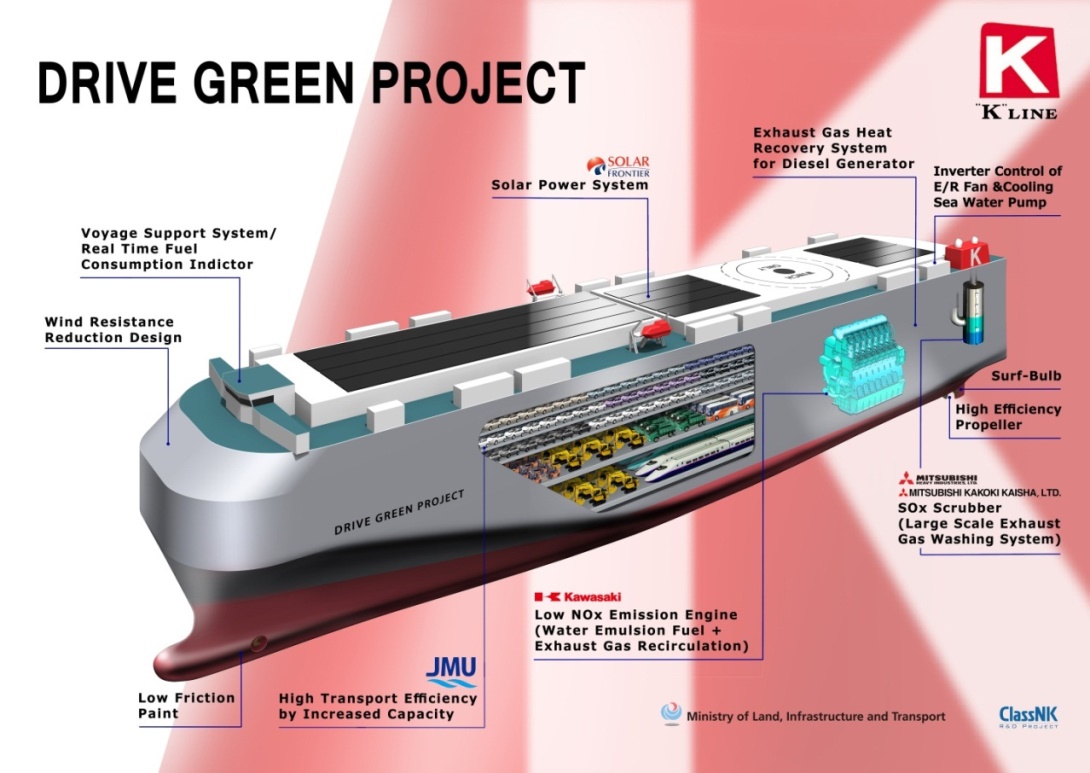 Figuur 3: concept afbeelding van de Drive Green Highway De panelen aan boord van de Drive Green Highway zijn geleverd door het bedrijf Solar Frontier. Het gaat hier om CIS dunne film zonnepanelen. K-line heeft deze panelen van Solar Frontier geselecteerd vanwege de hoge opbrengst in kilowattuur per kilowattpiek geïnstalleerd vermogen t.o.v. kristallijn zonnepanelen, en vanwege goede eigenschappen tegen de impact van een omgeving van zoute nevel, wat een goede eigenschap is voor gebruik op zee.Toegepaste panelen in de praktijkUit onderzoek van SenterNovem en het ministerie van economische zaken blijkt dat er in de huidige markt 3 soorten zonnepanelen worden toegepast. Het betreft de monokristallijn panelen, multikristallijn ook wel polykristallijn panelen genoemd en de amorf ook wel dunne film zonnepanelen genoemd. Monokristallijn panelenMonokristallijn panelen bestaan uit zonnecellen die worden gemaakt van de stof silicium. Doordat de kristallen één geheel zijn, kunnen alle kristallen zonlicht omzetten in energie. Hierdoor hebben monokristallijn zonnepanelen een hoog rendement. Gemiddeld 15 tot 17% van het zonlicht wordt omgezet in elektriciteit, de rest in warmte.Polykristallijn panelen Net als de monokristallijn panelen wordt de polykristallijn variant gemaakt van silicium. Voor polykristallijn panelen wordt er gebruik gemaakt van resten welke overblijven bij het produceren van bijvoorbeeld computerchips of monokristallijn zonnepanelen. Doordat het hier een lagere kwaliteit materiaal betreft is het rendement van een dergelijk paneel dan ook lager dan van een monokristallijn paneel. Het rendement van polykristallijn panelen is ongeveer 14 tot 16%.Voordelen t.o.v. monokristallijnVanwege de lagere kwaliteit zijn de panelen goedkoper dan de monokristallijn panelen.Nadelen t.o.v. monokristallijnHet rendement van dit paneel ligt lager dan van monokristallijn panelen.Bij hoge temperaturen neemt het rendement meer af.Dunne film panelen Dit paneel wordt niet, zoals bij de kristallijn panelen, uit een blok silicium gezaagd, maar in een zeer dunne laag op een dragermateriaal aangebracht. Hierbij wordt ook gebruik gemaakt van een ander soort silicium, het zogenoemde Amorfe silicium. Het dunne film paneel wordt daarnaast ook met andere materialen gemaakt zoals Copper Indium Gallium Selenide (CIS/CIGS) en Cadmium Telluride (CdTe). De techniek van het dunne film zonnepaneel maakt het mogelijk dat het paneel in verschillende vormen en maten kan worden gemaakt. Dunne film zonnepanelen hebben een rendement tussen de 6 en de 15%. Voordelen t.o.v. monokristallijn en polykristallijnVanwege minder materiaal een stuk goedkoper. Een hoger rendement bij diffuus/weinig zonlichtEen hoger rendement bij hoge temperaturen, dus betere prestaties op zeer zonnige zomerse dagenNadelen t.o.v. monokristallijn en polykristallijnOndanks de betere prestaties bij weinig licht en hoge temperaturen ligt de opbrengst van dit type paneel lagerVoor een zelfde opbrengst is dus meer oppervlak nodig. Hierdoor stijgen de kosten voor randapparatuur zoals kabels en bevestigingsmateriaal;Doorgaans hebben deze panelen een kortere levensduur.Gezien de informatie uit paragraaf 2.1 en 2.2 richt dit onderzoek zich op de CIS dunne film zonnepalen, de 170-S zonnepanelen van het bedrijf Solar Frontier, zoals weergegeven in de data sheet in bijlage 1. Hierbij speelt vooral de hogere opbrengst kilowattuur per geïnstalleerd kilowattpiek een rol. Deze stelling wordt ondersteund door een test van zonnepalen.net. Uit deze test onder 44 verschillende zonnepalen kwamen de CIS zonnepanelen als beste uit de test met opbrengst per geïnstalleerde kilowattpiek.Rendement van een zonnecelUit onderzoek van SenterNovem en het ministerie van economische zaken blijkt dat het maximaal theoretisch rendement van siliciumcellen 30% is. Hiermee wordt aangeduid dat bij een instraling van 1000 W per vierkante meter een zonnecel hiervan 30% omzet in elektrische energie dus 0,3 x 1000 = 300 W. Door technische onvolkomenheden in het materiaal wordt dit rendement verlaagd tot gemiddeld 15%.Het bepalen van het rendement van een zonnepaneel gebeurt onder Standaard Test Condities (STC). Dat betekent een instraling van 1000 W/m2 bij een zonneceltemperatuur van 25ºC. Afhankelijk van het rendement van het paneel zal het onder deze omstandigheden een vermogen leveren, het zogenoemde piekvermogen, uitgedrukt in Wattpiek (Wp).  Ontwerprichtlijnen in het kortVerder komen het SenterNovem en ministerie van economische zaken met een aantal punten. Deze punten dienen als ontwerprichtlijnen voor het plaatsen van een pv-systeem op daken van huizen en gebouwen. Hieronder staan de punten welke van toepassing zijn op een schip in het kort benoemd.OriëntatieKies voor een oriëntatie tussen zuidoost en zuidwest indien de panelen onder een hoek worden geplaatst.HellingshoekKies voor een hellingshoek tussen de twintig en zestig graden. In dichter bebouwde gebieden is doorgaans een kleine hellingshoek verstandig. Ook in een havengebied kunnen hoge objecten staan zoals silo’s, kranen, andere hogere schepen etc.VentilatieProbeer de panelen koel te houden door bijvoorbeeld een luchtspouw achter de zonnepanelen die in contact staat met de open lucht. Dit om verliezen door een hoge temperatuur te verkleinen. SchaduwProbeer te voorkomen dat objecten, die hoger staan dan het paneel, schaduw veroorzaken op de zonnepanelen. Schaduw op een zonnepaneel beperkt de opbrengst van het paneel of de hele keten waar dit paneel in geplaatst is. Bereikbaarheid zonnepanelenVoor onderhoud is goede bereikbaarheid van het zonnepaneel en omvormer belangrijk.BekabelingDe bekabeling dient beschermd te worden tegen ultra violet straling (uv-straling), ongedierte en vocht. De doorvoeren voor de bekabeling door het dek naar de omvormerruimte dienen goed waterdicht te zijn.OmvormerruimtePlaats de omvormer ruimte zo dicht mogelijk bij de panelen. Zorg dat deze ruimte goed is geventileerd en vochtvrij. Schakeling van de panelenZonnepaneel kunnen zowel in serie als parallel worden geschakeld. Welke schakeling toegepast wordt, hangt af van de omstandigheden in welke de zonnepanelen moeten presteren. Indien er geen sprake is van schaduwvorming en/of verschil in hellingshoeken, is het in serie schakelen van de zonnepanelen gebruikelijk. Bij een in serie geschakeld pv-systeem, vormen de zonnepanelen een zogenaamde string rond de omvormer. Door alle zonepanelen in serie te schakelen is de totale spanning de optelsom van de spanning, geleverd door elk afzonderlijk paneel. Hierdoor blijft de stroom, welke door de kabels loopt, naar de omvormer laag. Het voordeel hiervan is dat door de lagere stroom, de kabelweerstand laag is en er dus relatief weinig verlies optreed. Het andere voordeel van een in serie geschakeld pv-systeem is dat hiervoor een simpele stringomvormer gebruikt kan worden, welke goedkoper is dan omvormers welke worden gebruikt bij een parallel geschakeld pv-systeem. Verder zijn er ook minder kabels nodig omdat elk paneel aan elkaar wordt gekoppeld en niet afzonderlijk op de omvormer wordt aangesloten. Het nadeel van het in serie schakelen van zonnepanelen is, dat de zwakste schakel de opbrengst van het systeem bepaalt. Wordt er bijvoorbeeld 1 paneel beschaduwd of is er 1 paneel defect, dan verminderd de opbrengst van de hele string waarin dit paneel geschakeld is.Wanneer er sprake is van schaduwwerking en/of verschillende hellingshoeken wordt aangeraden het pv-systeem parallel te schakelen. Bij een parallel geschakeld pv-systeem kan er gebruik worden gemaakt van micro omvormers of power optimizers. Bij een systeem met micro omvormers heeft elk paneel een kleine omvormer welke de gelijk stroom omzet naar wisselstroom. Bij een systeem met optimizers wordt de geleverde gelijkstroom van elk paneel afzonderlijk aan de omvormer geleverd, welke deze vervolgens omzet in wisselstroom. Het voordeel van het toepassen van micro omvormers of power optimizers is, dat wanneer de opbrengst van één of meerder panelen minder is, dit geen invloed heeft op de andere panelen en het systeem optimaal presteert. Het nadeel van een dergelijke toepassing is dat het pv-systeem duurder is.Eisen Klassebureau voor pv-systeemAan elke elektrische installatie aan boord van een schip worden eisen gesteld door het Klassebureau. Om meer duidelijkheid te krijgen over de eisen voor het instaleren van een pv-systeem op een schip is contact gezocht met Lloyds Rotterdam. Uit telefonische contact met de heer Bus blijkt dat Lloyds register geen uitgewerkte regels heeft voor het plaatsen van zonnepanelen aan boord van een schip. Omdat het in dit geval gaat om een systeem wat de hulpmotor gaat ontlasten, moet het systeem los staan van het noodbord en moet het dusdanig aangelegd en beveiligd zijn, dat het geen storingen kan veroorzaken op het elektriciteitsnet van het schip. Energie-investeringsaftrekOm bedrijven te stimuleren en te ondersteunen bij investeringen in alternatieve energiebesparende en duurzame middelen komt de overheid met een fiscale regeling genaamd de Energie-investeringsaftrek (EIA). Met EIA kan er ongeveer 55,5% van de investeringskosten van energiebesparende bedrijfsmiddelen afgetrokken worden van de fiscale winst, bovenop de gebruikelijke afschrijvingen. Hierdoor wordt er minder inkomstenbelasting of vennootschapsbelasting betaald. De Energie-investeringsaftrek is een regeling welke alleen beschikbaar is voor bedrijven. Deze regeling kan niet worden gebruikt door particulieren, verenigingen of stichtingen.Voor het aanvragen van EIA moet aan de volgende voorwaarden worden voldaan:Ondernemer in Nederland, Aruba, Curaçao, Sint Maarten of op Bonaire, Sint Eustatius, Saba (BES-eilanden).Er wordt inkomsten- of vennootschapsbelasting.De investering staat in de Energielijst (in de Energielijst worden dit bedrijfsmiddelen genoemd).Het bedrijfsmiddel voldoet aan de eisen die hieraan wettelijk worden gesteld. Dit staat samengevat in de EnergielijstHet bedrijfsmiddel is niet eerder gebruikt.Het bedrijfsmiddel wordt op tijd gemeld (hoofdregel: binnen drie maanden na opdracht tot levering).Het meldingsbedrag voor aangegane verplichtingen en gemaakte voortbrengingskosten dient per melding samen ten minste € 2.500 te bedragen. Het maximale meldingsbedrag per kalenderjaar per bedrijf is maximaal € 120 miljoen (2017).In de brochure Energielijst 2017 staan alle middelen die in aanmerking komen voor EIA. Naast een lijst met energiebesparende technieken wordt in de brochure ook de werking van de regeling beschreven. De Energielijst 2017 is te vinden op internet via www.rvo.nl/eia. In bijlage 2 staat vermeld op welke manier zonnepanelen in aanmerking komen voor de EIA. De regeling zou in geval van dit onderzoek van toepassing zijn op een niet netgekoppeld pv-systeem op transport middelen. Na telefonisch contact met de Rijksdienst voor ondernemend Nederland blijkt dat schepen onder de categorie transport middelen vallen, echter wordt deze regeling alleen toegepast op binnenvaart schepen, en is de zeescheepvaart uitgesloten van deze regeling, geldend in 2017.Onderzoeksmethode en projectgrenzenOnderzoeksmethodeDe doelstelling van dit onderzoek is om een advies te geven aan P&O North Sea Ferries of en in welke mate het plaatsen van een pv-systeem aan boord van de Pride of Rotterdam rendabel is. Deze doelstelling is vertaald in een centrale vraag welke luid: ‘Is het rendabel om brandstof te besparen door middel van het plaatsen van zonnepanelen aan boord van de Pride of Rotterdam?’Om deze hoofdvraag te beantwoorden zijn er deelvragen opgesteld. Dit om een goed beeld en overzicht te krijgen van welke informatie er nodig is om de hoofdvraag te kunnen beantwoorden en om een goed advies te kunnen geven. Hieronder wordt beschreven hoe deze deelvragen beantwoord zijn. Welk net is het meest geschikt voor vermogensafname van het pv-systeem?Voor deze deelvraag is er literatuuronderzoek gedaan naar de lay-out en opbouw van het elektriciteitnet aan boord. Dit is aangevuld met metingen aan het vermogensverbruik van het 220V en 440V netwerk op het schip. Uit analyse van deze gegevens blijkt wat het maximale vermogen is wat het pv-systeem op het netwerk kan leveren en welk net het meest geschikt is voor afname van het pv-systeem. Met deze gegevens is bepaald wat het maximale piekvermogen is wat het pv-systeem mag leveren, zodat er geen overcapaciteit ontstaat. Hoe groot is het pv-systeem wat aan boord van de Pride of Rotterdam geïnstalleerd kan worden?Allereerst is het van belang om te weten waar en op welke hoogte de panelen op dek 12 en 14 geplaatst kunnen worden. Hierna kan bepaald worden hoeveel vierkante meter dek ruimte er gebruikt kan worden voor plaatsing van de panelen. Verder is het van belang om te weten welke omvormers er gebruikt kunnen worden m.b.t. het aantal panelen, en of de panelen in serie of parallel aangesloten kunnen worden. Om dit te bepalen is er onderzocht waar er zich schaduw plekken bevinden aan dek. De schaduw gebieden zijn berekend aan de hand van literatuuronderzoek naar de stand van de zon. D.m.v. het opmeten van hoogtes van objecten, de ligging van het schip en de stand van de zon is er berekend welke gedeeltes van het dek door schaduw worden beïnvloed.Wat zijn de kosten van het pv-systeem?Uit deelvraag 1 en 2 blijkt hoeveel zonnepanelen er geplaatst kunnen worden en welke omvormers er gebruikt moeten worden. Met deze gegevens is een expert geraadpleegd voor het maken van een offerte. Deze offerte bevat de totale prijs van het aantal panelen, omvormers, een prijs voor bevestigingssteunen, bekabeling en werkuren.Wat kan er aan brandstof worden bespaard d.m.v. plaatsing van het pv-systeem?Om deze vraag te beantwoorden is er literatuuronderzoek gedaan naar de verliezen van een pv-systeem en de hoeveelheid zonuren/instraling in Nederland en Groot Brittannië. Met deze gevonden informatie is berekend wat het pv-systeem jaarlijks aan vermogen kan leveren. Verder zijn er metingen verricht aan het brandstofverbruik van de hulpmotor. Uit deze metingen is bepaald wat het brandstofverbruik per kilowatt geleverd vermogen is wat er door de hulpmotor wordt geleverd. Uit deze gegevens is bepaald wat er op jaarbasis aan brandstof bespaard kan worden. Project grenzenVanwege de veelheid van mogelijkheden in het gebruik en instaleren van pv-systemen zijn er grenzen gesteld om het onderzoek uit te voeren. Deze grenzen zijn nodig voor zowel onderzoeker als opdrachtgever om goede richtlijnen te bieden voor dit onderzoek. Voor alle berekening wordt verondersteld dat het schip gedurende de volledige dag in de haven ligt. Dit vanwege de aankomst en vertrek tijd van het schip, respectievelijk 08:30 uur ’s ochtends en 21:00 uur ’s avonds. Dek 12 en 14 zijn als locatie aangewezen voor plaatsing van de zonnepanelen. Hierbij moet wel rekening worden gehouden, dat het oppervlak van het helikopterdek vrij blijft en goed te bereiken is.Voor het pv-systeem moest er van de opdrachtgever worden gezocht naar een eenvoudig systeem met minimaal onderhoud wat direct kan worden aangesloten op het 220Volt of op het 440Volt net van het schip.Met het berekenen van het aantal te plaatsen panelen moet het vermogen, geleverd door de zonnepanelen, direct verbruikt kunnen worden en mag er geen overcapaciteit ontstaan.Gezien de leeftijd van het schip (16 jaar ten tijde van dit onderzoek) is de eis dat de investering in 15 jaar terugverdiend moet zijn.In dit onderzoek wordt gerekend met gegevens van en gebruik gemaakt van CIS 170-S dunne film zonnepanelen van Solar Frontier.Voor dit onderzoek wordt de prijs berekend van het systeem tot aan de omvormer. Eventuele extra kosten voor aansluitingen op het scheepsnetwerk, de kosten voor extra bekabeling en onderdelen hiervoor worden niet meegenomen in dit onderzoek.ResultatenWelk net is het meest geschikt voor vermogensafname van het pv-systeem?Zoals in de inleiding vermeldt, wordt gedurende het normale havenverbruik, het elektriciteitsnetwerk gevoed door 1 hulpdiesel. Deze hulpdiesel is gekoppeld aan een generator, welke elektrisch vermogen voed aan het 6,6kV hoofdboord. Vanuit het 6,6kV hoofdboord vindt onderverdeling plaats naar een aantal hoofdverbruikers op 6,6kV en wordt het 690V hoofdboord gevoed. Vanuit het 690V hoofdbord wordt het vermogen verder onderverdeel naar de 690V verbruikers, 440V verbruikers en 220V verbruikers. In figuur 4 is de verdeling van het 6,6kV hoofdboord te zien met onderverdeling naar het 690V bord.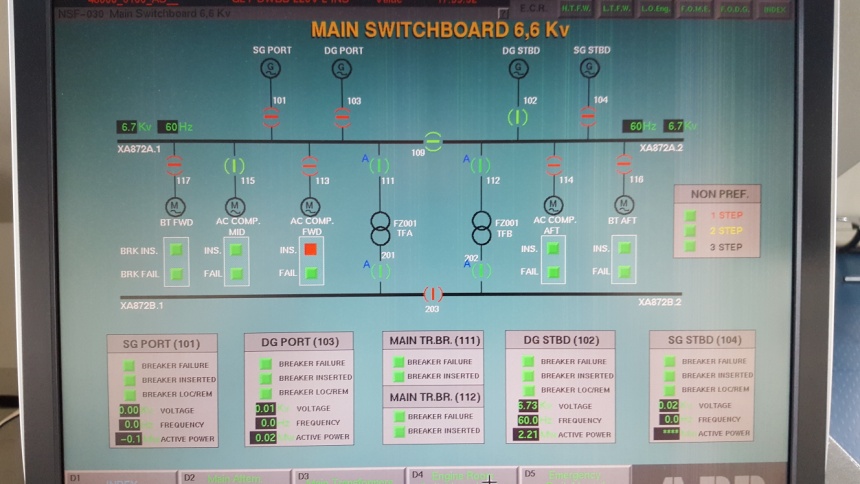 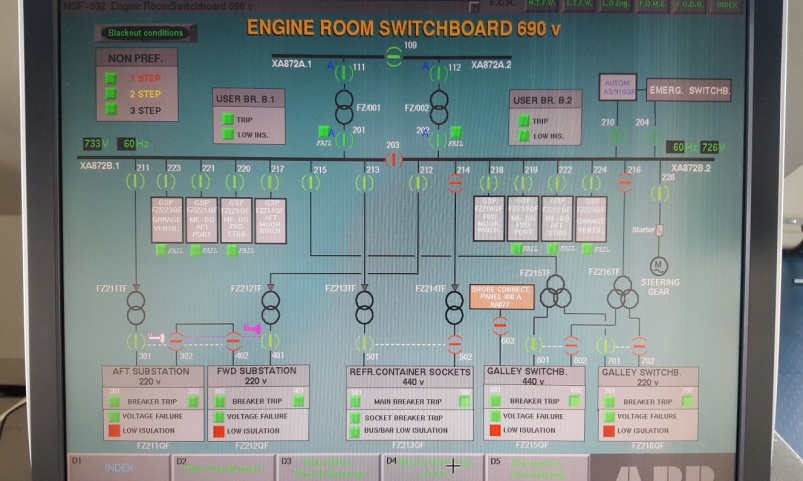 Figuur 4: Schematische weergave van het 6,6kV hoofdbord met onderverdeling naar het 690V bord. Op het 6.6 kV hoofdbord wordt het vermogen onderverdeeld naar de volgende verbruikers: 2 boegschroeven3 AC compressoren2 transformatoren van 6.6kV naar 690VHet 690V bord bevat het grootste deel van de gebruikers van het hele schip. De volgende gebruikers zitten aangesloten op het 690V bord:Group Starter Panels (electro motoren van pompen, machine kamer en cardeck ventilatie, separatoren etc.)AC stations (ventilatoren, etc.)het 690V noodbord2 transformatoren van 690V naar 440V3 transformatoren van 690V naar 220VOverigeDe 2 transformatoren naar 440V voeden de volgende 2 gebruikers:Transformator Galley 440VTransformator Reefer station 440VHet 440V netwerk omvat alleen de grootverbruikers in de keukens, zoals ovens, ketels, steamers etc. Vanuit het Reefer station worden alle plugpunten voor geladen koel en vries units gevoed, kortom alle 440V sockets die zich aan dek bevinden.De 3 transformatoren naar 220V voeden de volgende 3 gebruikers:Transformator Galley 220VTransformator Substation 220V forwardTransformator Substation 220V aftHet transformator station Galley 220V omvat alle randapparatuur welke zich in de galleys bevinden. Verder voeden het transformator substation 220V forward en aft alle 220V verbruikers van het hele schip, welke niet op het noodboord zitten. Vanaf hier vindt de verdeling plaats naar bijvoorbeeld alle verlichting, stopcontacten etc. De generator en de verbruikers aan boord zijn in ster geschakeld met een faseverschuiving van 120 graden. Het elektriciteitsnetwerk vanaf de generator naar de substations is uitgelegd met 3 fasen zonder nulleider. Onder normale gevallen heeft de nulleider een spanning van 0 en is daarom ook vanuit het oogpunt van besparing weg gelaten aan boord. De verbruikers worden per 2 fasen aangesloten en vormen samen een lijn. Op elke substation kan het ampèrage per fase worden afgelezen.Om te bepalen wat het totale vermogen aan panelen is wat geplaatst kan worden moet er worden bepaald wat het maximale vermogen is wat geleverd kan worden op het net. Aan het 220V en 440V netwerk is op tijden tussen 6 uur ’s ochtends GMT en 18:00 ’s avonds GMT afgelezen hoeveel ampère er per fase afgenomen is door de verbruikers. Vervolgens is per fase het vermogen berekend. Vervolgens zijn de 3 fasen bij elkaar opgeteld om zo aan het totale vermogen te komen wat gevraagd wordt door de verbruikers. Om dit vermogen te berekenen is gebruik gemaakt van de volgende formule:  Waarin het vermogen per fase wordt aangeduid met, de fase spanning wordt aangeduid met , het ampèrage per fase wordt aangeduid met  en de arbeidsfactor wordt aangegeven met . De arbeidsfactor heeft op het gemeten netwerk een waarde van 0,8. Voor het berekenen van het vermogen is uitgegaan van een fase spanning op het 220V netwerk van 135V en een fase spanning op het 440V netwerk van 265V. De afgelezen en berekende waarden staan vermeld in bijlage 3. In figuur 5, t/m 9 zijn de resultaten, uit bijlage 2, weergegeven in een grafiek.Figuur 5: Vermogen per uur, berekend voor forward 220V SubstationTabel 1: Vermogen per uur, berekend voor forward 220V SubstationFiguur 6: Vermogen per uur, berekend voor aft 220V SubstationTabel 2: Vermogen per uur, berekend voor aft 220V SubstationFiguur 7: Vermogen per uur, berekend voor Galley 220V SubstationTabel 3: Vermogen per uur, berekend voor Galley 220V SubstationFiguur 8: Vermogen per uur, berekend voor alle 220V SubstationsTabel 4: Vermogen per uur, berekend voor alle 220V SubstationFiguur 9: Vermogen per uur, berekend voor Galley 440V SubstationTabel 5: Vermogen per uur, berekend voor Galley 440V SubstationIn figuren 5, t/m 7 is de vermogensafname van de verschillende 220V substations in een grafiek weergegeven, met in figuur 8 het totale vermogen van het 220V netwerk. Per grafiek wordt het afgelezen maximum, gemiddelde en minimum afgenomen vermogen weergegeven. Duidelijk is het verloop van de dag te zien. Met rond 07:00 het eerste dal welke wordt veroorzaakt door het ontschepen van alle passagiers. Vervolgens loopt het verbruik in de loop van de morgen weer op vanwege het opstarten van alle schoonmaakwerkzaamheden. Dit neemt tegen de middag weer af wanneer alle werkzaamheden worden afgrond. In het begin van de middag is nog een kleine piek te zien in het gemiddelde en maximale verbruik welke wordt veroorzaakt door werkzaamheden welke in de morgen nog niet afgrond zijn. Vervolgens loopt het vermogen aan het einde van de middag weer langzaam op. Dit vanwege het opstarten van alle gebruikers voor de ontvangst van de passagiers welke aan het eind van de middag en in de avond aan boord arriveren. In figuur 9 is de vermogens afname weergegeven van het Galley 440V substation. Te zien is, dat net als bij het vermogens afname het grootverbruik in de vroege ochtend en in de loop van de middag/avond is. Dit komt doordat de galley’s veel vermogen vragen indien er maaltijden voor de passagiers gemaakt moeten worden, welke ’s ochtends ontschepen en in het eind van de middag en begin van de avond weer inschepen. Een groot verschil is te zien in het afgenomen minimale en maximale vermogen. Dit wordt vooral veroorzaakt door het moment van aflezen. Als bijvoorbeeld op het moment van aflezen de verwarmingspoel van een oven of steamer niet is geschakeld is het vermogen laag. Draait op het moment van aflezen alle apparatuur vol dan wordt er veel vermogen afgenomen en dit veroorzaakt de pieken en dalen in de grafiek.Het 440V reefer substation is niet meegenomen in de totale vermogensafname van het 440V netwerk omdat er in de loop van de dag niets of nauwelijks vermogens afname is. Een half uur voor aankomst in de haven, rond 06:00 en 06:30 GMT, worden alle geladen units afgekoppeld van het netwerk, welke in het begin van de morgen worden gelost. In het begin van de middag wordt er weer begonnen met laden van unaccompanied vracht units. Enkelen hiervan zijn koel of vries units. Het grootste deel van de koel en vries lading bestaat uit vrachtwagens met koel/vries trailers. Deze worden pas op het eind van de middag en in de loop van de avond geladen. Dit resulteert dat er in de morgen geen, en in de loop van de middag weinig vermogen gevraagd word door het 440V reefer substation. Hier komt ook nog bij dat niet alle units altijd draaien, vries units springen soms maar 1 keer per uur bij waardoor ze weinig en geen constant vermogen vragen. Dit alles resulteert in een groot verschil, in vermogens afname, tussen het 220V en het 440V netwerk. Het laagst berekende afgenomen vermogen op het 440V netwerk ligt op 8kW terwijl het laagst berekende afgenomen vermogen op het 220V netwerk 234 kW bedraagt ook ligt de gemiddelde afname van het 220V netwerk vele male hoger. Hierdoor kan er meer vermogen, opgewekt door zonnepalen, geleverd worden aan het 220V netwerk en is de kans op overcapaciteit vele malen minder. Voor het verdere verloop van dit onderzoek wordt het pv-systeem aangesloten op het 220V netwerk met een piekvermogen van niet meer dan 234 kilowatt.Nu rest er nog om te bepalen wat het vermogen welke het 220V netwerk trekt is, t.o.v. het totale vermogen van de hulpmotor. Het vermogen wat de hulpmotor moet leveren kan op 2 manieren worden bepaald. Hiervoor zijn er 2 systemen aan boord van de Pride of Rotterdam. Het registratie systeem Marrorka en het automatiseringsysteem ABB. In het registratie systeem Marrorka kan een bestand worden aangemaakt waar het geleverde vermogen van de hulpmotor over een langere periode kan worden geregistreerd. Deze geregistreerde waarden worden grafisch weergegeven. Doormiddel van het systeem van ABB kan van de hulpmotor het actuele vermogen worden afgelezen. Dit is dus een moment opname. Om het totaal geleverde vermogen van de hulpmotor te bepalen is in dit onderzoek gebruik gemaakt van het registratie systeem Marrorka. In dit programma is het geleverde vermogen van de hulpmotor over een langere periode geregistreerd. Deze periode is dezelfde periode waarin de metingen aan het 220V en 440V netwerk zijn gedaan, lopend vanaf begin April 2017 tot eind Juli 2017. In figuur 10 is de grafiek verkregen d.m.v. Marrorka weergegeven.Figuur 10: Vermogens registratie via Marrorka 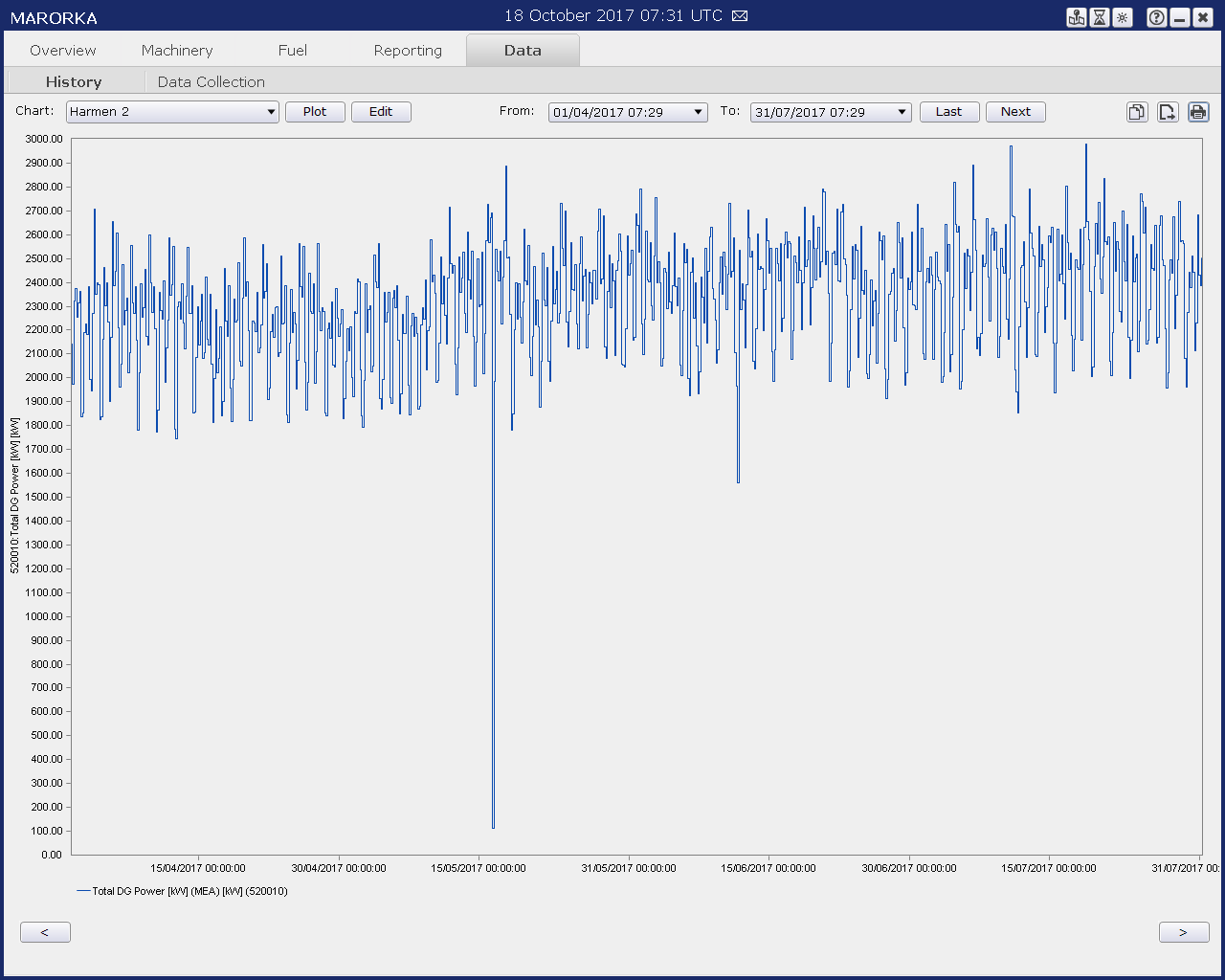 In figuur 10 is te zien welk vermogen de hulpmotor heeft geleverd, met de meeste variaties tussen 1800 kilowatt en 2700 kilowatt. De eventuele maximale levering van 234 kilowatt piek door het pv-systeem omvat maar een klein deel van het geleverde vermogen van door de hulpmotor.Hoe groot is het pv-systeem wat aan boord van de Pride of Rotterdam geïnstalleerd kan worden?Voor installatie van het pv-systeem zijn dek 12 en 14 aangewezen voor plaatsing van de zonnepanelen. Deze dekken bevinden zich aan de bovenzijde van het schip en zijn onder normale omstandigheid niet toegankelijk voor passagiers. In figuur 11 is de lay-out van deze dekken (groen) te zien. Op deze dekken kunnen er 4 locaties worden aangewezen om de panelen te plaatsen. In figuur 10 zijn deze locaties van 1 tot 4 genummerd:Dek 14, het brug dekDek 12, achter de brug richting de helikopter landplaatsDek 12, vanaf de helikopter landplaats naar achteren richting de skylounge Dek 14, boven op de skylounge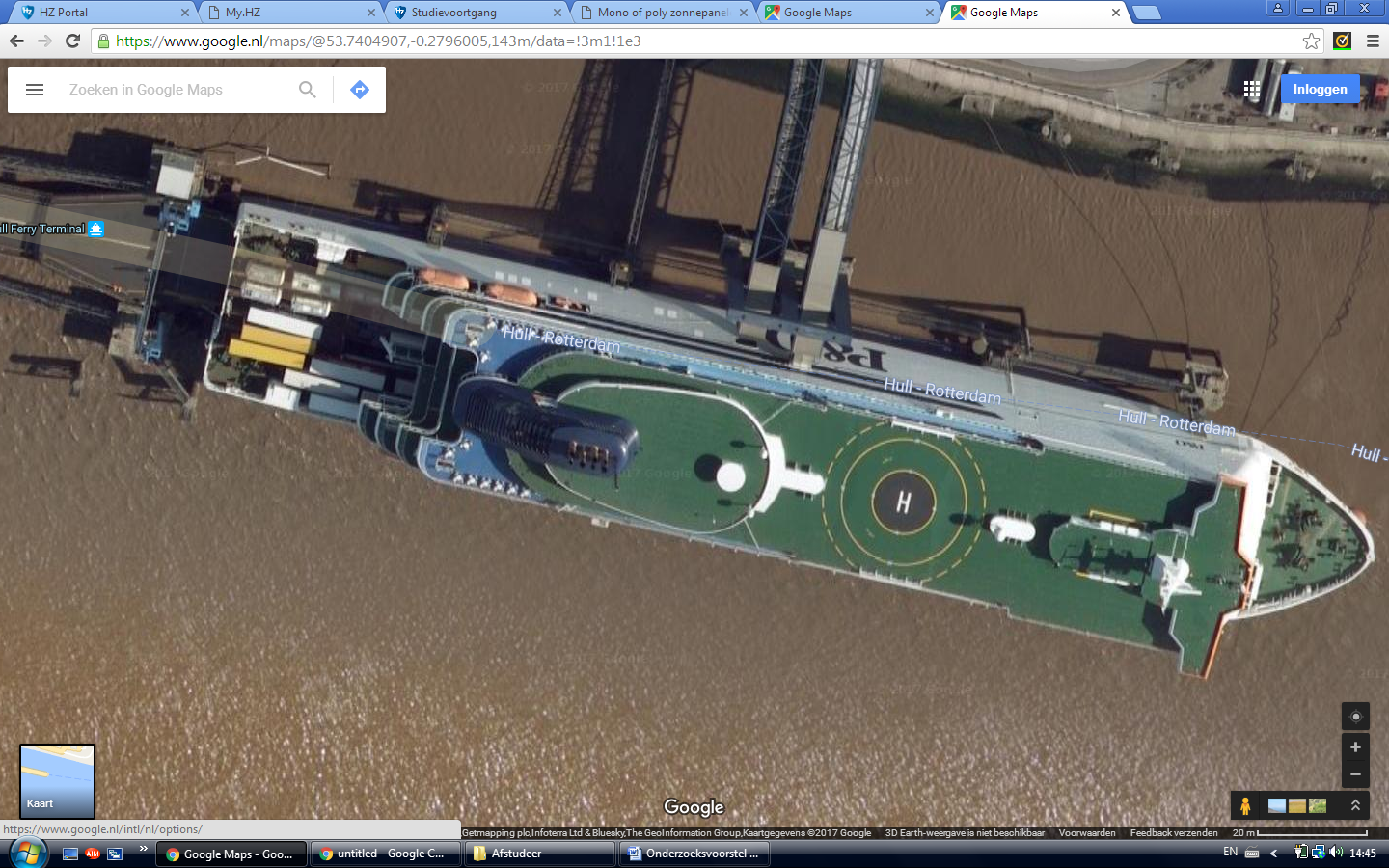 Figuur 11: Bovenaanzicht Pride of RotterdamOm het maximale rendement uit een paneel te halen is de oriëntatie en hellingshoek van een paneel belangrijk. De ideale stand van een paneel is Zuid georiënteerd met een hellingshoek van 35 °. Echter ligt het schip in beide havens een andere heading voor. In Europoort ligt het schip een heading van 218° voor en in Hull ligt het schip met een heading van 102°. Dit is een verschil van 116°. Als men bijvoorbeeld de panelen in Hull Zuid zou oriënteren, dan zouden de panelen in Europoort Noordwest georiënteerd zijn. Hierdoor is het niet mogelijk om de panelen in de ideale richting en hellingshoek te plaatsen. Het alternatief is horizontale plaatsing van de panelen. Hierdoor wordt maximaal gebruik gemaakt van het aanwezige oppervlak, echter wordt er niet maximaal gebruik gemaakt van de opbrengst van de panelen. Het systeem zal dus niet optimaal presteren in vergelijking met een systeem wat wel Zuid georiënteerd zou zijn met een hellingshoek van 35°. Verder zou de ideale omstandigheid zijn dat de dekken vlak zouden zijn, zonder aanwezige obstructies welke schaduw kunnen veroorzaken op de panelen. Dit is echter niet het geval. Objecten zoals voormast, satellietantennes etc. geven schaduw over het dek. Schaduw op panelen moet worden vermeden om het rendement van het hele systeem niet te laten verminderen. Dit verlies kan, zoals beschreven in hoofdstuk 2.5, worden verminderd door de panelen parallel te schakelen i.p.v. het gebruikelijke serie schakelen. Voordat dit beslist kan worden is het van belang om te bepalen welk gedeelte van het dek onderhevig is aan schaduw. Deze schaduw is niet in beide havens gelijk omdat het schip in beide havens een andere heading voor ligt.Om de schaduw sectoren op het dek te berekenen, welke verschillende objecten veroorzaken, zijn de volgende gegevens van belang:Peiling en hoogte van de zonGeografische positie van het schipHeading van het schipHoogte van het object t.o.v. het paneelDe peiling en hoogte van de zon kan worden berekend d.m.v. gegevens uit de Nautische Almanak. Voor dit onderzoek zijn de gegevens uit de Nautische Almanak van het jaar 2017 gebruikt. Hierin kan voor elk uur van de dag de Greenwich Hour Angle (GHA) en de declinatie worden opgezocht. Deze GHA en de lengtegraad waar het schip zich bevindt vormen samen de Local Hour Angle (LHA) van de zon. D.m.v. de cosinusregel kan met de LHA, declinatie en de breedte graad waar het schip zich bevindt de hoogte van de zon(HC) t.o.v. de horizon voor de positie worden berekend waarin het schip zich bevindt. Dit gebeurd met de volgende formule:Met deze berekende hoogte van de zon kan nu de ware peiling worden berekend. Dit gebeurd door het bereken van T d.m.v. het nogmaals toepassen van de cosinusregel met de volgende formule:T moet nu nog worden herleid tot ware peiling (WP). Dit gebeurd d.m.v. de volgende regel:Als LHA < 180°, dan is WP = 360° - T enAls LHA > 180° dan is WP = T.Deze ware peiling van de zon kan vervolgens vanaf het object tegengesteld worden afgezet op het dek om de richting van de schaduw aan te geven.Vervolgens kan met de ware hoogte en de hoogte van het object t.o.v. het paneel, de lengte van de schaduw worden berekend. Dit gebeurd met de volgende formule:Verder zijn de geografische posities voor beide havens bepaald. Europoort:	51° 56,’65 Noord; 004° 07,’8 OostHull:		53° 44,’44 Noord; 000° 16,’75 OostNu is het van belang om te bepalen op welke hoogte de panelen worden geplaatst. Het bovendek is onderverdeeld in 4 locaties. De mate van bereikbaarheid van dek is bepalend voor de hoogte, boven dek, waarop panelen worden geplaatst, en voor het aantal panelen wat geplaatst kan worden. In figuur bijlage 4 is in een overzichtstekening van dek 12 en 14 aangegeven welke ruimtes bereikbaar moeten blijven op dek 12 en 14. Het gaat hier om de volgende ruimtes: Ingang/uitgang brug aan bakboord en stuurboordLadder naar dek 14 voor toegang tot voormast, magnetisch kompas, diverse antennes en opslag unit van de Voice Date RecorderIngang van battery room voor radio equipmentIngang/uitgang van ups room/navigation equipment roomFire dampers van AC-station 11.1Emergency equipment lockersFire dampers van AC-station 11.2Ingang helilockerIngang lift machinery room van lift 1Ingang/uitgang AC-station 11.1Fire dampers van AC-station 11.3Ladder voor toegang tot dek 14Ingang lift machinery room van lift 3Ingang/uitgang funnelVanuit het oogpunt dat alle bovengenoemde ruimtes goed toegankelijk moeten blijven en toch het maximale aantal panelen te kunnen plaatsen, is voor een scenario gekozen waarbij panelen op dek 12 op de hoogte van dek 14 geplaatst worden. De panelen worden op de volgende hoogtes boven het dek geplaatst:0.5 meterDit om niet boven de voorzijde van de brug uit te komen, om nog een kleine mate van bereikbaarheid onder de panelen te creëren en voor ventilatie onder de panelen.3.5 meterDit om een goede bereikbaarheid van het dek te behouden en van verschillende ingangen van ruimtes welke zich rondom de brug bevinden, zoals de ventilatie dampers van het voorste en middelste AC-station, Emergency Equipment Lockers, helilocker en voor bereikbaarheid van het helikopterlanding plaats.1.05 meterDit om niet boven de ramen van de Skylounge uit te komen, om nog een kleine mate van bereikbaarheid onder de panelen te creëren en voor ventilatie onder de panelen.1.5 meter Dit om niet al te ver boven de voorzijde van de Skylounge uit te komen om het aanzicht van het schip niet te veel aan te tasten, om nog een goede mate van bereikbaarheid onder de panelen te creëren en voor ventilatie onder de panelen. Deze installatie hoogtes zijn vervolgens doorgerekend naar de hoogtes van de verschillende obstructies op dek 12 en 14. Het gaat om de volgende obstructies met bijbehorende hoogtes in meters boven de panelen:Tabel 6: Hoogte van obstructies op dek 12 en 13In de tabellen in bijlage 5 is voor de 1ste van elke maand, voor de langste en kortste dag van het jaar de peiling en hoogte van de zon berekent. Deze peiling en hoogte van de zon zijn vervolgens herleid tot de schaduw lengte van de obstructies vermeld in tabel 6. Uit de tabellen in bijlage 5 is te zien dat in de winter de schaduw van elk object lang is en de sector klein. Naar de zomer toe wordt de schaduw korter en de dagen, dus ook de sector, langer. In bijlage 6 is als voorbeeld de schaduw, op de kortste en de langste dag van het jaar, in een overzichtsfoto van het schip geconstrueerd. De peilingen van de zon en de lengte van de schaduw zijn op schaal ingetekend. De schaal van deze figuren is 1 cm staat gelijk aan 2 meter. Duidelijk is te zien dat een groot gedeelte van het dek onderhevig is aan schaduw. Er is een groot verschil in sector lengte en lengte van de schaduw te zien tussen zomer en winter. Dit betekent dat de getekende sectoren van zomer en winter naar elkaar toe zullen lopen waardoor een groter deel van het dek onderhevig zal zijn aan schaduw dan wat in de figuren in bijlage 4 is geconstrueerd. Te zien is dat de schaduw sectoren van beide havens verschoven liggen. Dit komt door het verschil in voorliggende heading tussen beide havens. Indien de panelen schaduw vrij dienen te worden geïnstalleerd blijft er weinig ruimte over om dit te doen. Indien er gebruik wordt gemaakt van power optimizers waarbij het effect van schaduw op de opbrengst wordt verminderd, doordat elk paneel afzonderlijk is geschakeld op de omvormer, kan er een groot gedeelte van het dek worden gebruikt omdat niet elk deel van het dek continu beschaduwd is.De levering van 234 kilowatt piek met de 170watt piek zonnepalen van Solar Frontier zou betekenen dat er 234/0.17=1376,5 zonnepanelen geïnstalleerd kunnen worden. Met een oppervlak per paneel van 1,23 m2 geeft dit een benodigd oppervlak van 1693 m2.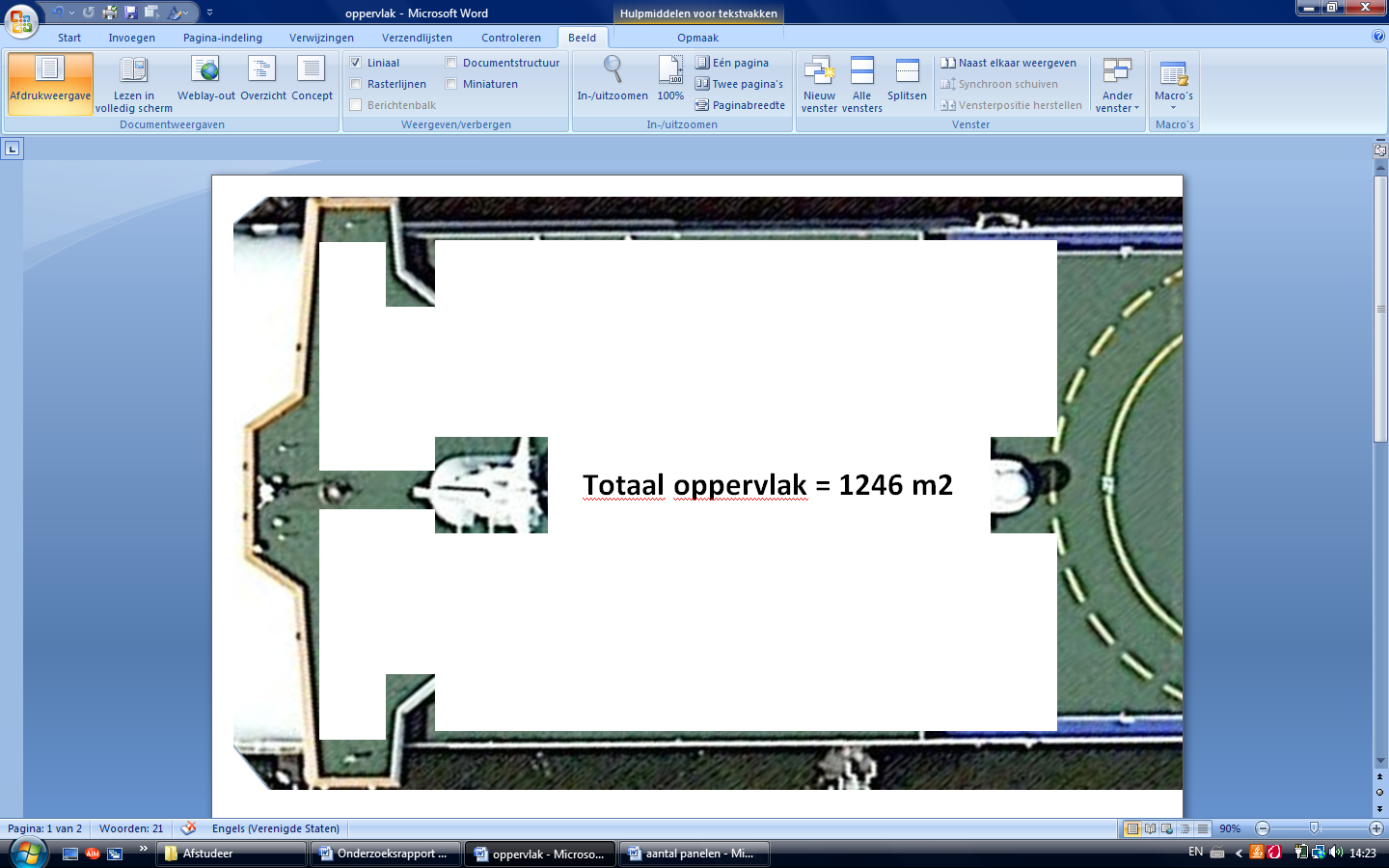 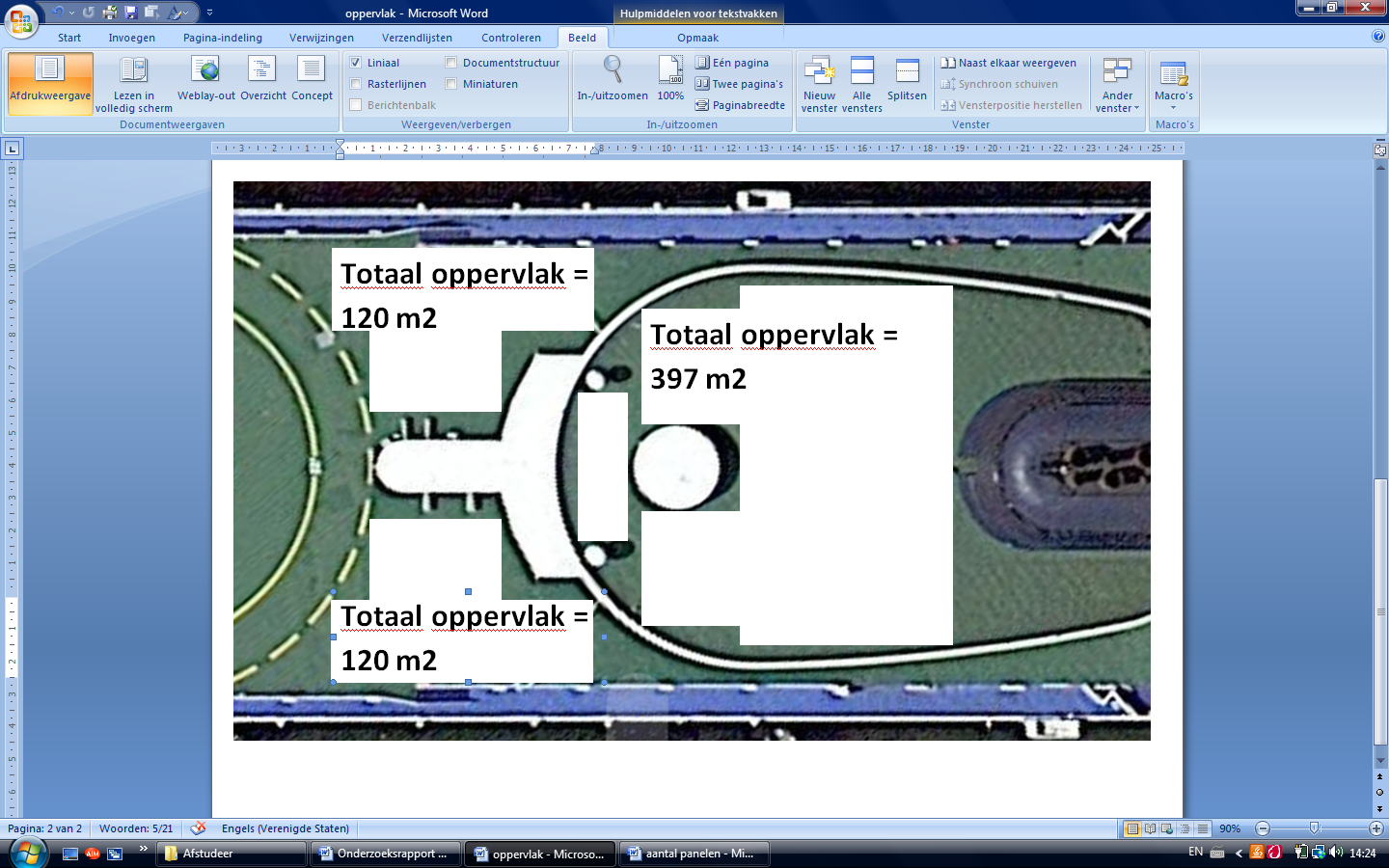 Figuur 12: bovenaanzicht Pride of Rotterdam met het beschikbare oppervlak voor zonnepanelen weergegeven.In figuur 12 is weergegeven welk oppervlak er beschikbaar is voor zonnepanelen indien de schaduw en bereikbaarheid achterwege wordt gelaten. Dit geeft een totaal oppervlak van 1883m2. Wat zijn de kosten van het pv-systeem?Uit de hoofdstukken 4.1 en 4.2 blijkt dat er een systeem geïnstalleerd kan worden van maximaal 234 kilowatt. Met de SF170-S module van Solar Frontier geeft dit een maximum 1376,2 panelen met een oppervlakte van 1706 m2. Met deze gegevens en rekening houdend met de bereikbaarheid van de locaties genoemd in hoofdstuk 4.2 is een scenario gemaakt van 1340 zonnepanelen. In de figuren 13 en 14 is te zien op welke locaties de panelen komen te liggen met daarin vermeld de aantallen en de hoogte waarop de panelen worden geïnstalleerd.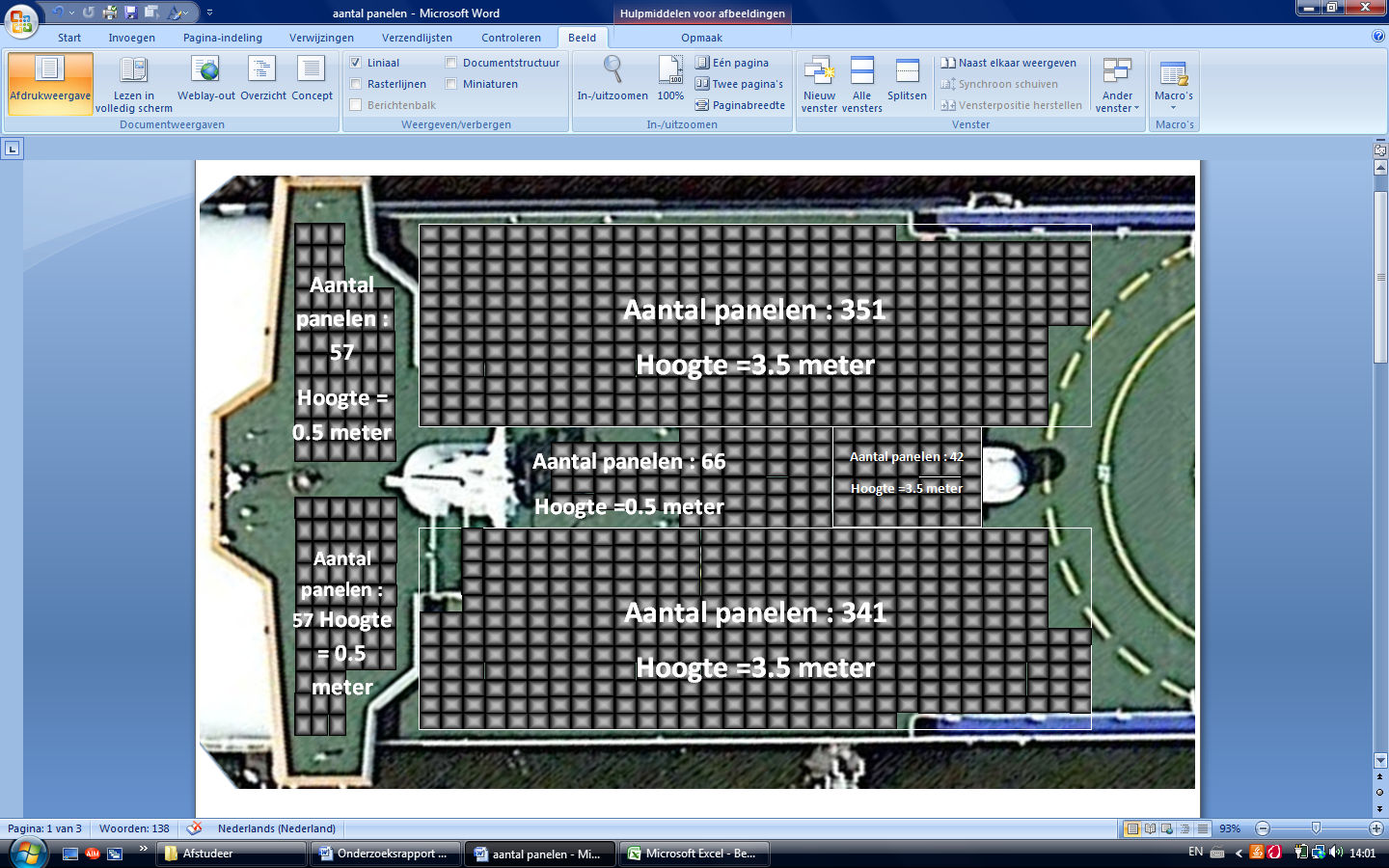 Figuur 13: Overzicht topdeck (voorzijde) Pride of Rotterdam met zonnepanelen.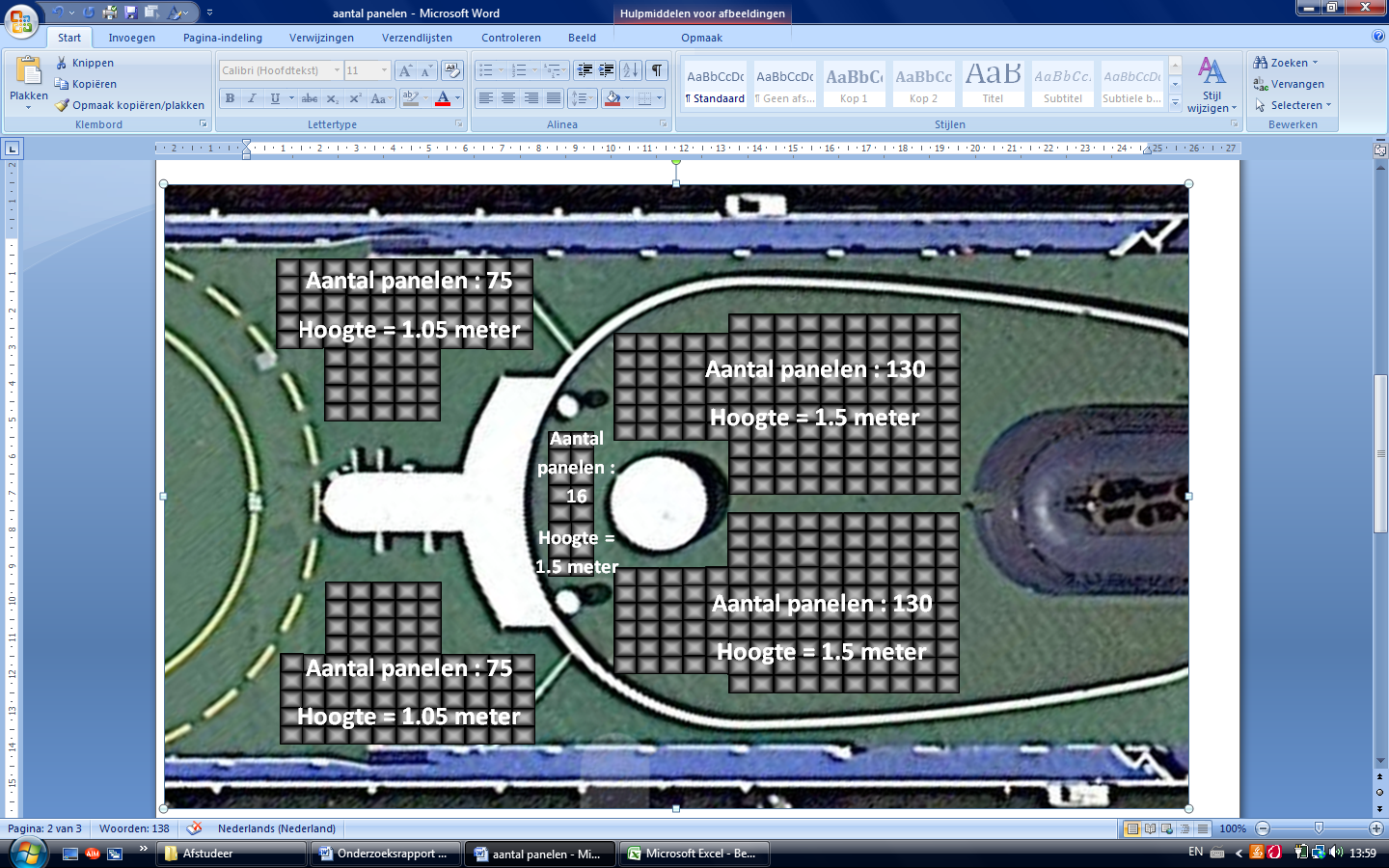 Figuur 14: Overzicht topdeck (achterzijde) Pride of Rotterdam met zonnepanelen.Het scenario uit de figuren 13 en 14 is voorgelegd aan verschillende experts. Uiteindelijk is er door het bedrijf….. een prijsopgave gemaakt, samen met een collega van de onderzoeker E.D. Feenstra welke de benodigde kennis en gegevens heeft geleverd over het elektriciteitsnetwerk aan boord van de Pride of Rotterdam. In bijlage 8 is de opinie en de prijsopgave weergegeven. De prijsopgave is opgemaakt uit 3 delen. Het eerste deel bestaat uit de zonnepanelen en alle benodigdheden welke nodig zijn om het systeem aan te sluiten op het scheepsnetwerk. Hieruit volgt een prijs van €344 412.66. Het 2de deel bestaat uit de dragende constructie waarop de zonnepanelen komen te liggen. Wat in materiaal uitkomt op een prijs van €39 398. Deel 3 omvat alle arbeid die nodig is voor het construeren van de dragende constructie van de zonnepalen en het instaleren en aansluiten van het pv-systeem. Deze prijs is gebaseerd op een eerder uitgevoerd project en omvat een prijs aan arbeid van €80 000. Uit deze offerte volgt een totale installatie prijs van €463 810,66.Wat kan er aan brandstof worden bespaard d.m.v. plaatsing van het pv-systeem?Om te berekenen wat het systeem aan brandstof kan besparen is het allereerst van belang om te weten wat het systeem aan elektriciteit op gaat leveren. In dit onderzoek wordt gerekend met de CIS Module SF 170-S van het bedrijf Solar Frontier. Deze panelen hebben een piek vermogen van 170 Watt. In hoofdstuk 4.3 is een scenario gemaakt met 1340 zonnepanelen. Dit betekent dat de panelen op de piek dus 1340 * 170 = 227.800 Wattpiek leveren. Dit is 227,8 kilowattpiek. Dit is de theoretische opbrengst van de som van alle panelen in het systeem. Zoals beschreven in hoofdstuk 2.3 wordt deze 170 Wattpiek gehaald volgens de norm die wordt gehanteerd als standaard test conditie. In de praktijk zijn er verschillende interne en externe factoren die rendement van het systeem verminderen waardoor deze 170 Wattpiek per paneel niet wordt gehaald. In de praktijk ligt de opbrengst van het pv-systeem dus een stuk lager dan de som van de theoretische opbrengst van alle panelen. 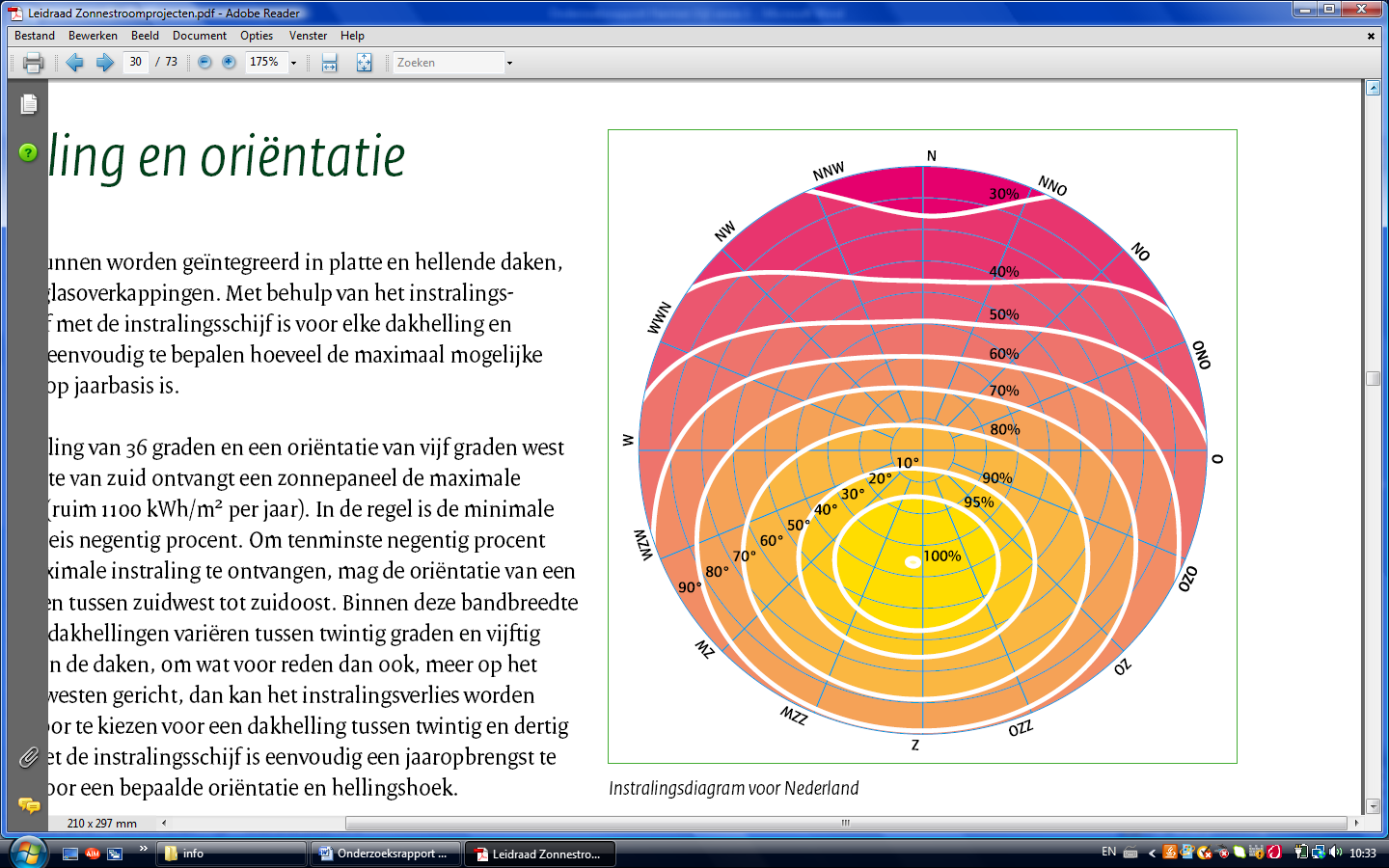 Zoals beschreven in hoofdstuk 4.2 is het vanwege het verschil in heading op de ligplaats in de havens Europoort en Hull niet mogelijk om de panelen te plaatsen in de ideale richting en hellingshoek. Vanwege de horizontale plaatsing van de panelen zal de maximale jaarlijkse instraling van zonlicht op elk paneel dan ook minder zijn. Met het instralingdiagram in figuur 15 kan worden bepaald hoeveel procent instraling het paneel krijgt bij een bepaalde richting en hellingshoek. De panelen aan boord van de Pride op Rotterdam worden horizontaal geplaatst. Uit het instralingdiagram kan worden bepaald dat de maximale instraling 86% bedraagt. 						Figuur 15: Instralingdiagram voor NederlandVerder is de omvormer een verliesfactor. De omvormer zet ongeveer 90% tot 97% van de gelijkstroom om in wisselstroom. De overige energie gaat verloren in de vorm van warmte. Een ander deel van de opgewekte energie zal verloren gaan door de weerstand in de kabels.Een ander verlies wat optreedt, is het zogenaamde mistmatch. Dit is de vermindering van licht intensiteit wat op de zonnepanelen valt. Dit kan bijvoorbeeld worden veroorzaakt door de breking van het zonlicht door een hoog gebouw in de buurt of door een obstructie op het dek zelf. Indien een paneel minder direct zonlicht ontvangt zal dit paneel minder elektriciteit produceren. Dit kan ook worden veroorzaakt doordat het paneel geheel of gedeeltelijk wordt beschaduwd of indien er vervuiling van het paneel optreedt door bijvoorbeeld zand, zout of uitwerpselen van vogels.Als laatste zal bij een hoge zonintensiteit en een hoge lucht temperatuur de temperatuur van het paneel oplopen. Een hogere temperatuur is nadelig voor de opbrengst en het rendement van het paneel. Al deze verliezen bij elkaar zorgen ervoor dat de werkelijke opbrengst van het pv-systeem een stuk lager ligt dan het gecombineerde STC-rendement van de zonnepanelen. Volgens het instralingdiagram en onderzoek van Agentschap NL en de data sheet van de omvormer kan men de verliezen als volgt stellen:Lage instralingverliezen	: 14%Omvormer		: 3%diodes, kabelverliezen	: 0,9%vervuiling		: 3,6%mismatch		: 0,9%temperatuurverliezen	: 3,3%Hieruit volgt een totaal verlies van 25.4%. Dit verschil tussen het werkelijke rendement en het STC-rendement resulteert in de ‘opbrengstfactor’. De opbrengstfactor van dit pv-systeem komt uit op 0.746 van het STC-rendement. Dit betekend dat elk paneel van 170 Wattpiek in werkelijkheid een gemiddelde netto opbrengst heeft van 170 * 0.746 = 126.82 Watt bij een instraling van 1000 W/m2.Het bedrijf Solargis is een bedrijf wat metingen doet naar hoeveelheid zon en zonnestraling over de wereld. Dit bedrijf levert hierover ook service aan bedrijven en particulieren. In bijlage 8 zijn vrij verkrijgbare kaarten over zoninstraling van Nederland en Groot Brittannië. Hier is in kleurverdeling te zien welk deel van een land een bepaalde hoeveelheid zoninstraling heeft op jaarbasis, weergegeven in kilowatt/m2. In deze kaarten is te zien dat Europoort een zoninstraling heeft van 1100 kWh/m2 op jaarbasis en Hull een zoninstraling heeft van 900 kWh/m2 op jaarbasis. Omdat het schip om de dag in een van deze havens, ligt worden deze waardes gemiddeld. De panelen aan boord zouden dus een instraling ontvangen van (1100 + 900) / 2 = 1000 kWh/m2 op jaarbasis. Omdat in dit onderzoek gerekend wordt met een aantal panelen i.p.v. een oppervlak in vierkante meter, moet deze instraling nog worden omgezet naar een aantal zonuren per jaar. Er van uit gaande dat 1 vol zon uur 1000W/m2 instraling geeft zouden de panelen in dit systeem 1 000 000 / 1000 = 1000 volle zonuren op jaarbasis ontvangen.Met 1340 panelen a 170 Wattpiek zou dit dus 1340 * 170 * 1000 = 227.800.000 Watt op jaarbasis opleveren. Dus 227 800 kilowattpiek op jaarbasis. Echter moet op deze waarde nog de opbrengstfactor worden toegepast. Op jaarbasis zal het pv-systeem een netto opbrengst hebben van 227 800 * 0.746 = 169.939 kilowattpiek.Om te bepalen wat het pv-systeem aan brandstof kan besparen is het nodig om te weten wat de hulpmotor aan brandstof verbruikt voor het opwekken van elektrisch vermogen. Het brandstof verbruik kan in verschillende eenheden worden gemeten. De meest gangbare eenheden zijn liter per uur of kg per uur. Bij een ‘x’ belasting van de hulpmotor kan het verbruik worden gemeten of afgelezen waardoor het verbruik per geleverd vermogen kan worden bepaald. Aan boord van de Pride of Rotterdam kan het brandstof verbruik en vermogen van de hulpmotor op 2 manieren worden bepaald. Hiervoor zijn er 2 systemen aanwezig aan boord. Het registratie systeem Marrorka en het automatiseringsysteem ABB. In het registratie systeem Marrorka kan een bestand worden aangemaakt waar verschillende waarden kunnen worden geselecteerd voor registratie. Deze geregistreerde waarden worden grafisch weergegeven. Doormiddel van het systeem van ABB kan van de hulpmotor het actuele vermogen en het verbruik in liters per uur worden afgelezen. Door verbruikers bij en/of af te schakelen kan de belasting van de hulpmotor worden veranderd. Voor dit onderzoek is gebruik gemaakt van het registratie programma Marrorka. In dit programma is een bestand aangemaakt voor het registreren van de belasting van de hulpmotor in kilowatt en het verbruik van de hulpmotor in kg per uur voor een onbepaalde tijd. Uit dit bestand is bij een gegeven vermogen het gegeven brandstofverbruik afgelezen. Deze aflezingen zijn weergegeven in bijlage 9. Vervolgens is met deze gegevens het verbruik in kilogram per kilowatt uitgerekend. In de figuur 15 is het brandstof verbruik weergegeven van het gemeten vermogen. Het berekende specifieke brandstof verbruik ligt tussen de 0.24 kg en 0.21 kg per kilowattuur. Het verloop van de weergegeven lijn in figuur 16 is zeer klein. Door het kleine verloop van 0.03 kg/ kilowatt is er gesteld dat er gerekend kan worden met een constant brandstof verbruik per kilowatt vermogen over het bereik van de hulpmotor welke gelijk is aan de gemiddeld gevonden waarde over de meting en is 0,22294 kg/ kilowatt.Figuur 16: Brandstofverbruik van de hulpmotorOp de Site ‘Ship and Bunker’ kan de actuele bunkerprijs per metric ton (mt) van scheepsbrandstof voor een haven worden bekeken. Zowel de minimum, maximum en de trendprijs van bijvoorbeeld een maand word weergegeven in een grafiek. Deze prijs is een United States Dolar (USD). Op de site kan er tot ongeveer 12 maanden worden terug gekeken. Vanwege de nieuwe wetgeving omtrent zwavelhoudende brandstoffen, en het ontbreken van een was installatie, vaart de Pride of Rotterdam op Ultra Low Sulpher Fuel Oil (ULSFO) welke wordt gebunkerd in Europoort. Uit de grafiek voor Rotterdam, weergegeven op de site ‘Ship and Bunker’, is duidelijk te zien dat de trend van de brandstof prijs stijgend is met als laatste trendprijs op 29 september 2017 van 445,69 USD per mt brandstof. Er zijn verschillende sites waar de USD kan worden omgerekend naar de Euro. Als men weet hoeveel Euro een mt brandstof kost kan er bepaald worden hoeveel een kilogram brandstof kost en hoeveel het kost om een bepaald vermogen op te wekken. Op de site van de Amsterdamse beurs AEX kan de koers van de Dollar worden bekeken. Ook deze geeft het afgelopen jaar een stijging aan. 1 Euro koste op 29 september 2017 USD: 1,18242. Met deze gegevens is in bijlage 7 uitgerekend hoeveel het kost om 1 kilowattuur aan elektrisch vermogen op te wekken. Ook deze uitkomsten zijn weergegeven in figuur 15. In onderstaande tabel 7 zijn de gemiddeld berekende waarden uit Bijlage 9 weergegeven. Tabel 7 Met het gemiddeld verbruik in kg/kW en de gemiddelde prijs in Euro/kg is in bijlage 10 doorgerekend. Er is berekend hoeveel het pv-systeem per jaar aan vermogen opwekt en hoeveel brandstof hiermee jaarlijks wordt bespaard. Hierbij is rekening gehouden met een rendementsafname van 0.5% per jaar van de panelen. Volgens de fabrikant zou dit niet meer dan 20% over de eerst 25 jaar mogen zijn, wat neer komt op gemiddeld maximaal 0,8% per jaar. Verder is er berekend hoeveel vermogen er totaal door de jaren heen wordt opgewekt en hoeveel brandstof hiermee door de jaren wordt bespaard. Met deze gegevens is vervolgens berekend hoeveel geld dit zou besparen met de prijs van brandstof en de koers van de dollar gelden op 29-09-2017. In figuur 17 zijn de uitkomsten weergegeven uit bijlage 10.Figuur 17: Opbrengst pv-systeemDe Oranje lijn geeft aan hoeveel ton brandstof er bespaard wordt en de groene lijn geeft aan welke waarde deze brandstof heeft in euro. Na 15 jaar is er 548 ton brandstof bespaard met een waarde van 206 709 euro, en 1184 ton na 35 jaar met een waarde van 458 401 euro.Omdat de brandstof prijs en de koers van de dollar en de euro geen vast gegeven zijn, is er in bijlage 10 een voorbeeld gegeven voor een lagere en hogere brandstof prijs. Zo is de totaal besparing berekend voor een brandstof prijs van 300, 600, 750 en 845 euro. Ook deze uitkomsten zijn weergegeven in figuur 17. Voor referentie is de kostprijs als vaste lijn weergegeven in de grafiek. Te zien is dat met de huidige brandstof prijs na 30 jaar de kostprijs niet wordt gehaald. De lijnen met een brandstofprijs van 600 en 750 euro bereiken en overschrijden wel de lijn van de kostprijs binnen een periode van 30 jaar.DiscussieDe data over het afgenomen vermogen van het 220V en het 440V netwerk is verkregen in het voorjaar en zomermaanden van het jaar. Dit betekent het hoogseizoen voor het vervoeren van passagiers, waardoor het afgenomen vermogen hoogstwaarschijnlijk hoger ligt dan wanneer de metingen zouden worden gedaan in de winter. Echter staat hier tegenover dat in de wintermaanden ook minder vermogen uit de zonnepanelen verkregen wordt.Voor dit onderzoek is er met meerdere bedrijven contact gezocht voor het maken van een offerte. 1 enkele offerte is terug gekomen. De meeste bedrijven haakten af omdat het voor een onderzoek was waardoor het niet als een serieuze opdracht werd beschouwd. Verder was de overweging omdat het buiten het standaard installatie pakket valt en vanwege het sterk afwijkende scheepsnetwerk t.o.v. het netwerk aan de wal.Verder is de berekening voor de besparing in valuta discutabel. Deze uitkomst is erg afhankelijk van de koers van de dollar en de prijs van de brandstof.De zonintensiteit per haven is verschillend. Voor dit onderzoek zijn de instralingniveaus uit beide havens gemiddeld. In de praktijk valt niet op voorhand te bepalen of de panelen ook zoninstraling krijgen wanneer het schip in een van beide havens ligt.P&O is bezig met een onderzoek naar het vervangen van alle verlichting voor led-lampen. Dit proces van vervanging is inmiddels al in werking gezet. Hierdoor zal de afname van elektriciteit in de toekomst afnemen waardoor het totaal gevraagde vermogen van het 220V netwerk zal afnemen. Hierdoor zou er in de piek eventueel overcapaciteit kunnen ontstaan als het voorgestelde scenario van 1340 panelen wordt geplaatst. ConclusieUit dit onderzoek blijkt dat het in de huidige operationele conditie niet rendabel is om brandstof te besparen door middel van het plaatsen van zonnepanelen op het schip de MS Pride of Rotterdam. Allereerst worden de deelvragen beantwoord welke leiden tot het beantwoorden en onderbouwen van de hoofdvaag.De eerste deelvraag heeft als doel te bepalen welk van de aangewezen elektriciteitsnetwerken het meest geschikt is om vermogen op te voeden welk wordt verkregen uit een pv-systeem. Het gaat hier om het 220V en 440V netwerk. Uit metingen en berekening volgt dat het 220V elektriciteitsnetwerk het meest geschikt is om vermogen op te voeden. Beide netwerken blijken geen constante afname van vermogen te hebben. Op beide netwerken wordt een variatie aan vermogens gemeten welke erg afhankelijk zijn van het tijdstip van de dag en daarmee de bezigheden aan boord. Hierdoor is het minimaal afgenomen vermogen van het netwerk aangenomen als maximaal te leveren piekvermogen door het pv-systeem. De minimale afname van vermogen op het 220V netwerk is vele malen groter dan op het 440V netwerk. Dit kwam uit op 234 kilowatt, in vergelijking met 8 kilowatt op het 440V netwerk.Het uitgangspunt van de 2e deelvraag is het bepalen in welke grote het pv-systeem geïnstalleerd kan worden. Uit berekening volgt dat een groot gedeelte van het dek onderhevig is aan schaduw door de aanwezigheid van verschillende obstructies zoals masten, satelliet antennes, lift schat, etc. Hierdoor blijkt het instaleren van een eenvoudig systeem wat gebruik maakt van stringomvormers niet mogelijk. Voor de berekeningen is er van uitgegaan dat de panelen welke op dek 12 komen op hoogte van dek 14 worden geïnstalleerd. Dit resulteert in een kortere schaduw lengte van de aanwezige objecten en een goede bereikbaarheid van locaties op dek 12.Ook de plaatsing van de panelen met ideale hellingshoek en oriëntatie blijkt niet mogelijk te zijn door het verschil in heading welke het schip voorligt in beide havens. De panelen worden horizontaal geplaatst waarbij maximaal gebruik kan worden gemaakt van het aanwezige oppervlak. Het beschikbare oppervlak is 1883 m2 tegenover de maximaal te plaatsen 1376,5(234 kilowattpiek) panelen welke een benodigd oppervlak hebben van 1693 m2.Kortom, de layout van het dek en de ligging in de haven maken dat het schip niet geschikt is voor installatie van een eenvoudig en relatief goedkoop pv-systeem. Het alternatief is het instaleren van poweroptimizers op elk paneel waardoor van elk paneel het maximale rendement wordt behaald om zo het effect van schaduwverliezen te verminderen.Voor deelvraag 3 is een scenario gemaakt voor horizontale plaatsing van 1340 panelen met poweroptimizers. Deze 1340 panelen leveren op het 220V netwerk een maximaal piekvermogen van 227,8 kilowatt, 6,2 kilowatt onder het minimaal afgenomen vermogen van het 220V netwerk. Met de gegevens verkregen in deelvraag 1 en 2 is een expert geraadpleegd voor het maken van een offerte. Hieruit volgt een totale installatieprijs van €463 810,66.Uit deelvraag 4 volgt wat er aan brandstof kan worden bespaard over een periode van 35 jaar. Hierbij is berekend dat, rekeninghoudend met de verliezen welk een dergelijk systeem met zich meebrengt, het systeem een opbrengstfactor zal hebben van 0,746. Op basis van het aantal zonuren en de opbrengst factor is berekend dat het pv-systeem het eerste jaar 169 937 kilowatt aan elektrisch vermogen zal opwekken. Met deze opbrengst is vervolgens doorgerekend, ervan uitgaande dat het systeem 0,5% per jaar aan rendement zal verliezen. Na 35 jaar zal het pv-systeem 5 455 041 kilowatt aan elektrisch vermogen hebben opgewekt. Om dit vermogen vervolgens om te zetten naar besparing in brandstof en valuta is er door metingen bepaald wat de hulpmotor per kilowatt aan brandstof verbruikt. Uit deze metingen volgt dat er 0.22294 kg brandstof of €0,08403 nodig is om 1 kilowatt elektrisch vermogen op te wekken door de hulpmotor. De prijs in euro is gebaseerd op de brandstof prijs geldend op 29-09-2017. Hieruit volgt dat het systeem dus het eerste jaar 37 886.12 kg aan brandstof zou besparen met een afbouw van 0,5% per jaar, met als uiteindelijke besparing van 1216,14 ton in 35 jaar welk een waarde heeft van €458 401,67 met een brandstof prijs van €376,93 per MT.Dit onderzoek heeft als doel om de volgende hoofdvraag te beantwoorden:Is het rendabel om brandstof te besparen door middel van het plaatsen van zonnepanelen aan boord van de Pride of Rotterdam?Uit dit onderzoek blijkt dat er brandstof kan worden bespaard door middel van plaatsing van zonnepanelen aan boord van de Pride of Rotterdam. Echter doordat het een bestaand schip is welk 16 jaar oud ten tijde van dit onderzoek word de eis gesteld dat de terugverdien tijd van de investering op 15 jaar ligt. Hieruit volgt dat het niet rendabel. Na 15 jaar is er 548,4 ton brandstof bespaard met een waarde van €206 709,21.Als nu de kostprijs vergeleken wordt met de aanschaf prijs dan blijkt dat tussen de 35 jaar 36 jaar een dergelijk systeem zichzelf terug heeft verdiend. Dit is dan wel gebaseerd op de huidige kostprijs van brandstof en er van uit gaande dat er verder geen onderhoudskosten aan het pv-systeem zijn verbonden. Voor het bereiken van een terugverdien tijd van 15 jaar zal de brandstof over deze periode van 15 jaar gemiddeld €845,75 (1000 USD) per MT moeten kosten.Bijlage 1: Technische gegevens SF170-S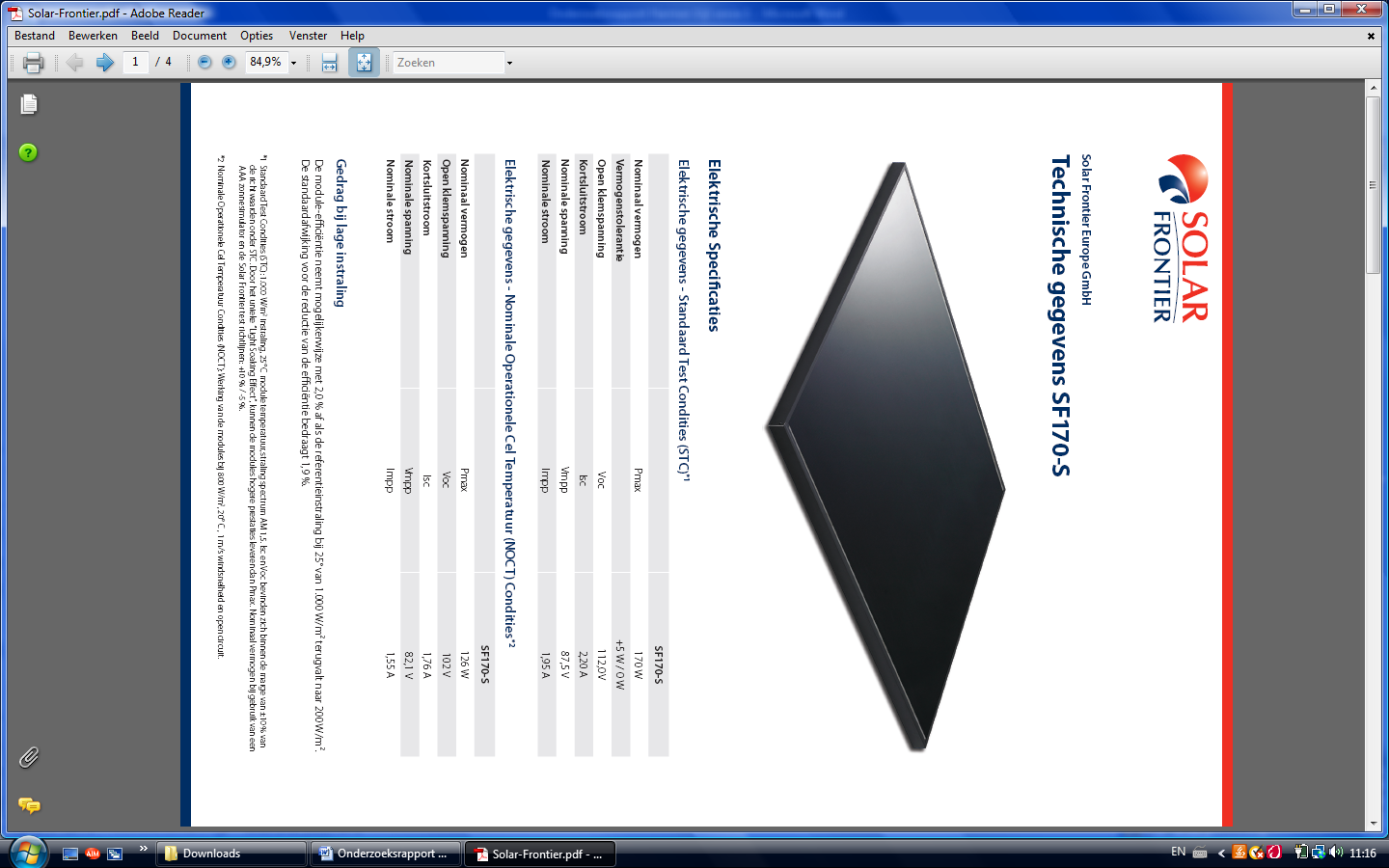 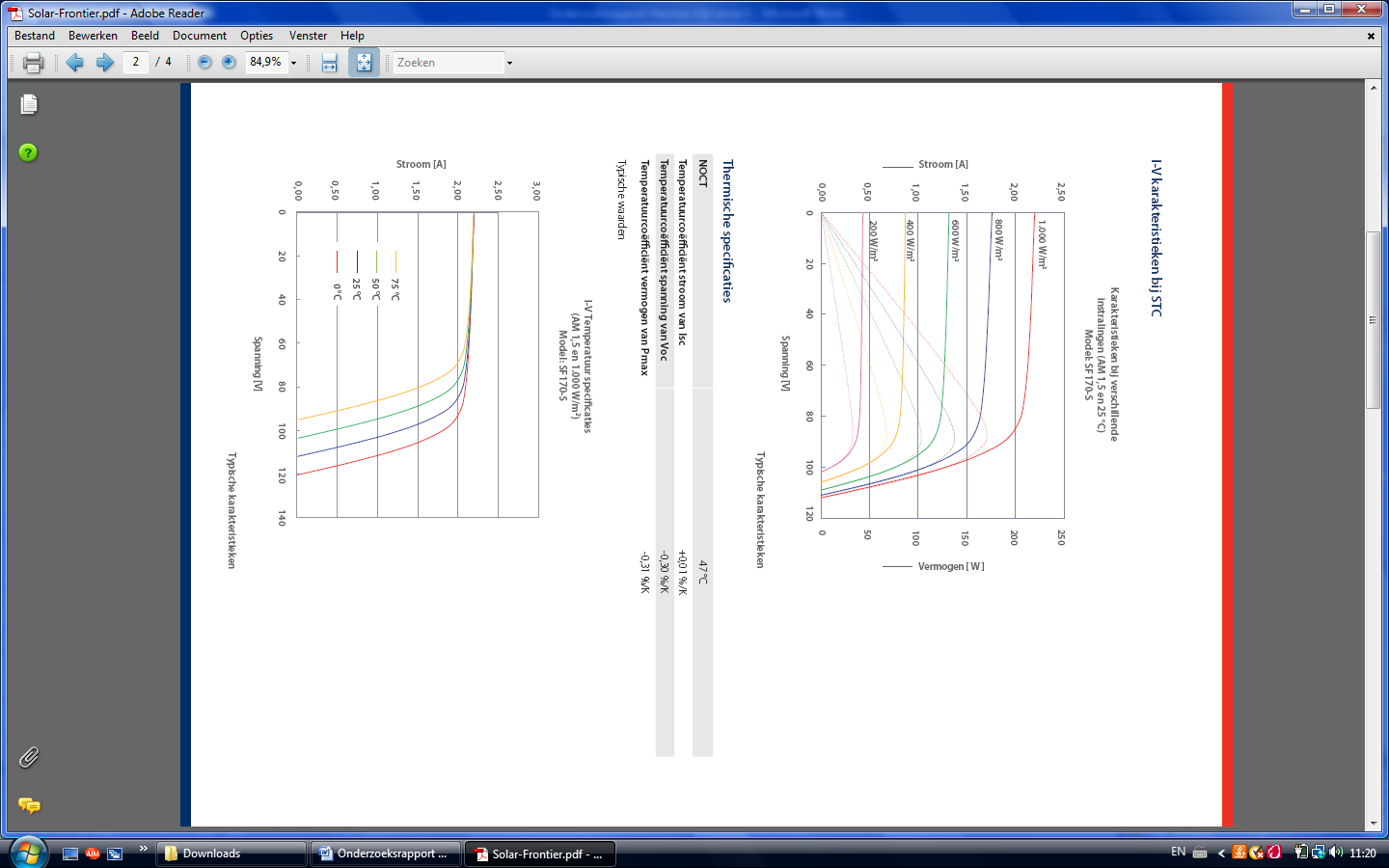 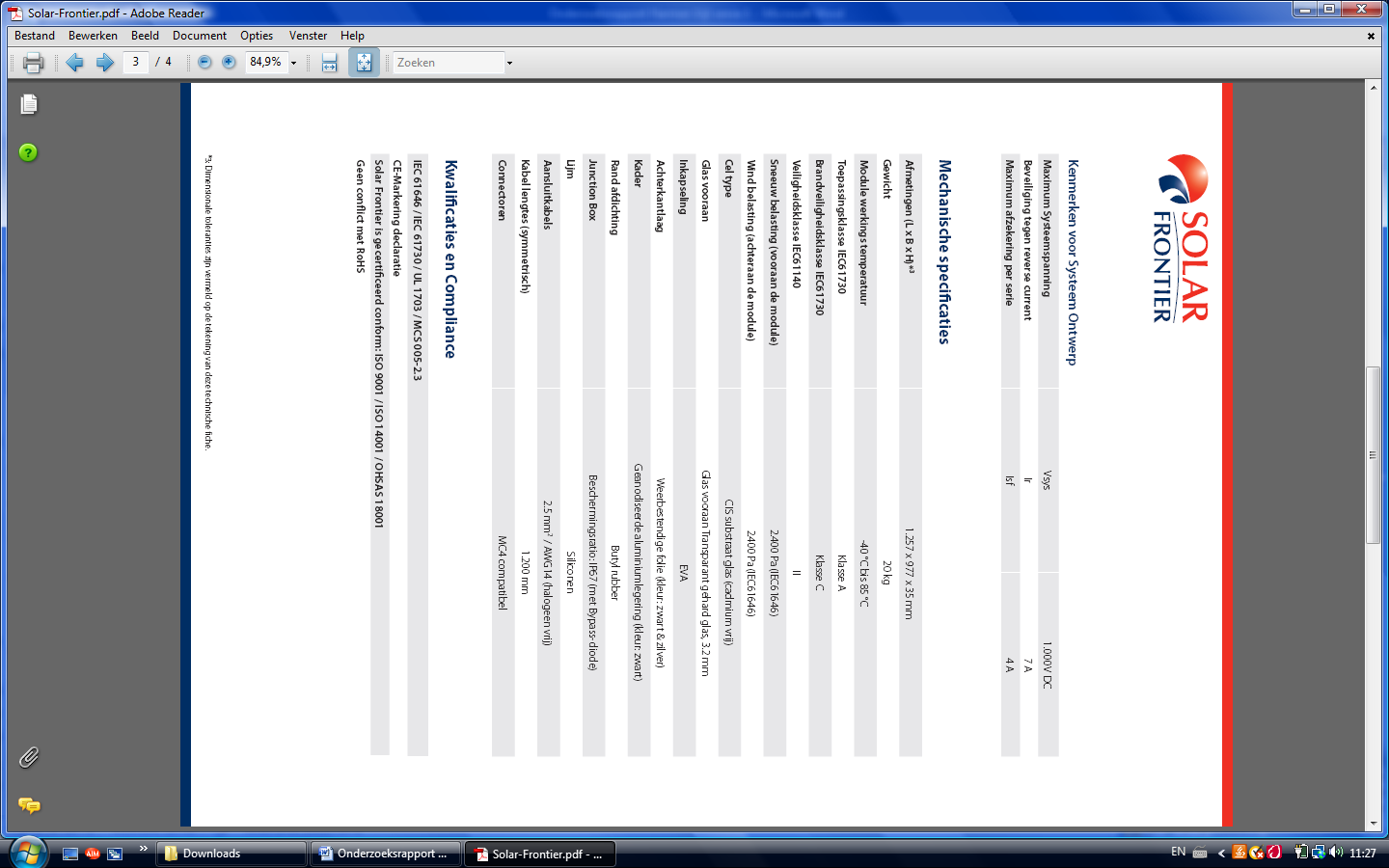 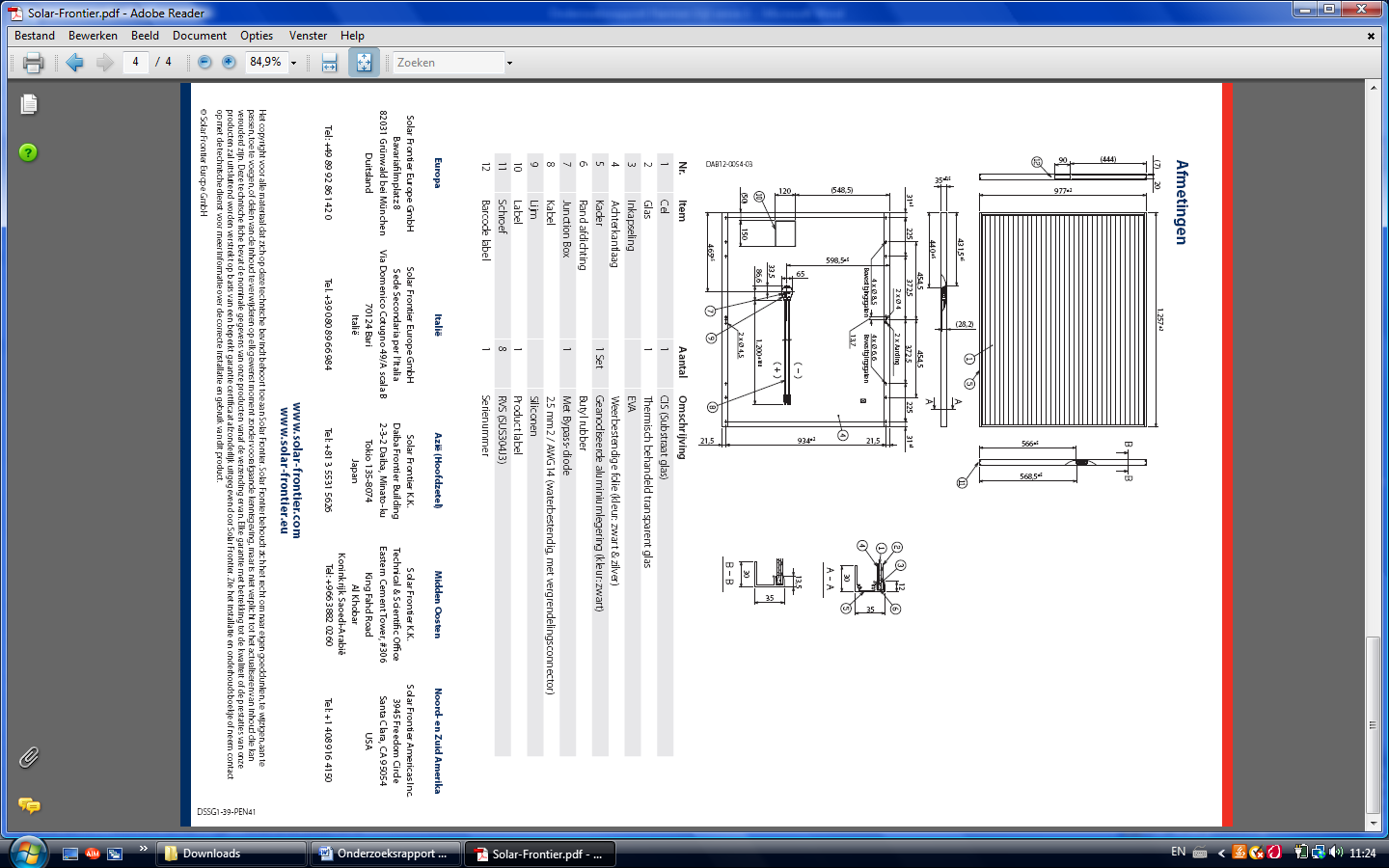 Bijlage 2: Energie-investeringsaftrekDuurzame elektriciteitsopwekking251102 [W]Zonnepanelen voor elektriciteitsopwekkingBestemd voor: het opwekken van elektrische energie uit zonlicht met behulp van zonnecellen,en bestaande uit: panelen met fotovoltaïsche zonnecellen met een gezamenlijk piekvermogen van meer dan 25 kW, die zijn aangesloten op het elektriciteitsnet via een aansluiting met een totale maximale doorlaatwaarde van 3*80 A of minder, aansluiting op het elektriciteitsnet, (eventueel) actief zonvolgsysteem (eventueel) stroom/spanningsomvormer, (eventueel) accumulator.Het maximumbedrag dat voor Energie-investeringsaftrek in aanmerking komt, is € 750 per kW piekvermogen.Voor het bepalen van het gezamenlijke piekvermogen van de panelen met fotovoltaïsche zonnecellen dient het samenstel van nieuwe voorzieningen te worden genomen waarbij onder een samenstel van nieuwe voorzieningen wordt verstaan: alle aanwezige nieuwe middelen die onderling met elkaar verbonden zijn voor de productie van elektriciteit opgewekt door middel van panelen met fotovoltaïsche zonnecellen.Aanwijzing voor het invullen van het aanvraagformulier:- bij het aantal bedrijfsmiddelen vult u het aantal kW piekvermogen van de zonnepanelen in;- bij aanschaffingskosten per bedrijfsmiddel vult u het bedrag per kW piekvermogen in. Als dit bedrag hoger is dan het maximale bedrag, dan vult u het maximum bedrag van € 750/kW piekvermogen in.251104 [W] [gewijzigd]Zonnepanelen voor elektriciteitsopwekking met SDE2013 of eerderBestemd voor: het opwekken van elektrische energie uit zonlicht met behulp van zonnecellen,en bestaande uit: panelen met fotovoltaïsche zonnecellen met een gezamenlijk piekvermogen van ten minste 15 kW, die zijn aangesloten op een elektriciteitsnet via een aansluiting met een totale maximale doorlaatwaarde van meer dan 3*80 A, aansluiting op het elektriciteitsnet, (eventueel) actief zonvolgsysteem (eventueel) stroom/spanningsomvormer.Voor het bepalen van het gezamenlijke piekvermogen van de panelen met fotovoltaïsche zonnecellen dient het samenstel van nieuwe voorzieningen te worden genomen waarbij onder een samenstel van nieuwe voorzieningen wordt verstaan: alle aanwezige nieuwe middelen die onderling met elkaar verbonden zijn voor de productie van elektriciteit opgewekt door middel van panelen met fotovoltaïsche zonnecellen.Toelichting:Op het moment van melden dient voor dit bedrijfsmiddel een SDE-beschikking > € 0 op grond van de SDE-regeling 2013 of eerder te zijn afgegeven.Installaties dienen bij voorkeur te worden aangebracht door gekwalificeerde installateurs. In het kwaliteitregister voor de bouw- en installatiesector QbisNl (zie hiervoor http://www.qbisnl.nl) kunt u deze installateurs vinden.251115 [W]Zonnepanelen of -folie voor elektriciteitsopwekking op transportmiddelenBestemd voor: het opwekken van elektrische energie uit zonlicht op transportmiddelen,en bestaande uit: panelen of folie met fotovoltaïsche zonnecellen, (eventueel) stroom/spanningsomvormer, (eventueel) accu.251116 [W] [nieuw]Zonnepanelen voor elektriciteitsopwekking, niet aangesloten op het elektriciteitsnetBestemd voor: het opwekken van elektrische energie uit zonlicht met behulp van zonnecellen,en bestaande uit: panelen met fotovoltaïsche zonnecellen, die niet zijn aangesloten op het elektriciteitsnet, accumulator, (eventueel) actief zonvolgsysteem, (eventueel) stroom/spanningsomvormer.Het maximumbedrag dat voor Energie-investeringsaftrek in aanmerking komt, is € 1.000 per kW piekvermogen.Voor het bepalen van het gezamenlijke piekvermogen van de panelen met fotovoltaïsche zonnecellen dient het samenstel van nieuwe voorzieningen te worden genomen waarbij onder een samenstel van nieuwe voorzieningen wordt verstaan: alle aanwezige nieuwe middelen die onderling met elkaar verbonden zijn voor de productie van elektriciteit opgewekt door middel van panelen met fotovoltaïsche zonnecellen.Aanwijzing voor het invullen van het aanvraagformulier:- bij het aantal bedrijfsmiddelen vult u het aantal kW piekvermogen van de zonnepanelen in;- bij aanschaffingskosten per bedrijfsmiddel vult u het bedrag per kW piekvermogen in. Als dit bedrag hoger is dan het maximale bedrag, dan vult u het maximum bedrag van € 1.000/kW piekvermogen in.251117 [W] [nieuw]Netaansluiting voor zonnepanelen met SDE2016 of laterBestemd voor: het leveren van elektriciteit door panelen met fotovoltaïsche zonnecellen, niet zijnde gebouwgebonden panelen, en bestaande uit: aansluiting op het midden- of hoogspanningsnet.De éénmalige aansluitvergoeding die door de netbeheerder in rekening wordt gebracht komt niet voor EIA in aanmerking.Toelichting:Het betreft alleen de investeringskosten in de netaansluiting voor zonnepanelen met SDE2016 of later waarbij de houder van de SDE-beschikking ook eigenaar wordt van de aansluiting op het midden- of hoogspanningsnet.De netaansluiting van zonnepanelen die op of aan gebouwen zijn bevestigd komt niet in aanmerking.Op het moment van melden dient voor dit bedrijfsmiddel een SDE-beschikking > € 0 op grond van de SDE-regeling 2016 of later te zijn afgegeven.Bijlage 3: metingen 440V en 220V netwerk Substation Forward 220VoltSubstation Aft 220VoltSubstation Galley 220VoltSubstation Galley 440VoltBijlage 4: Lay-out deck 12 en 14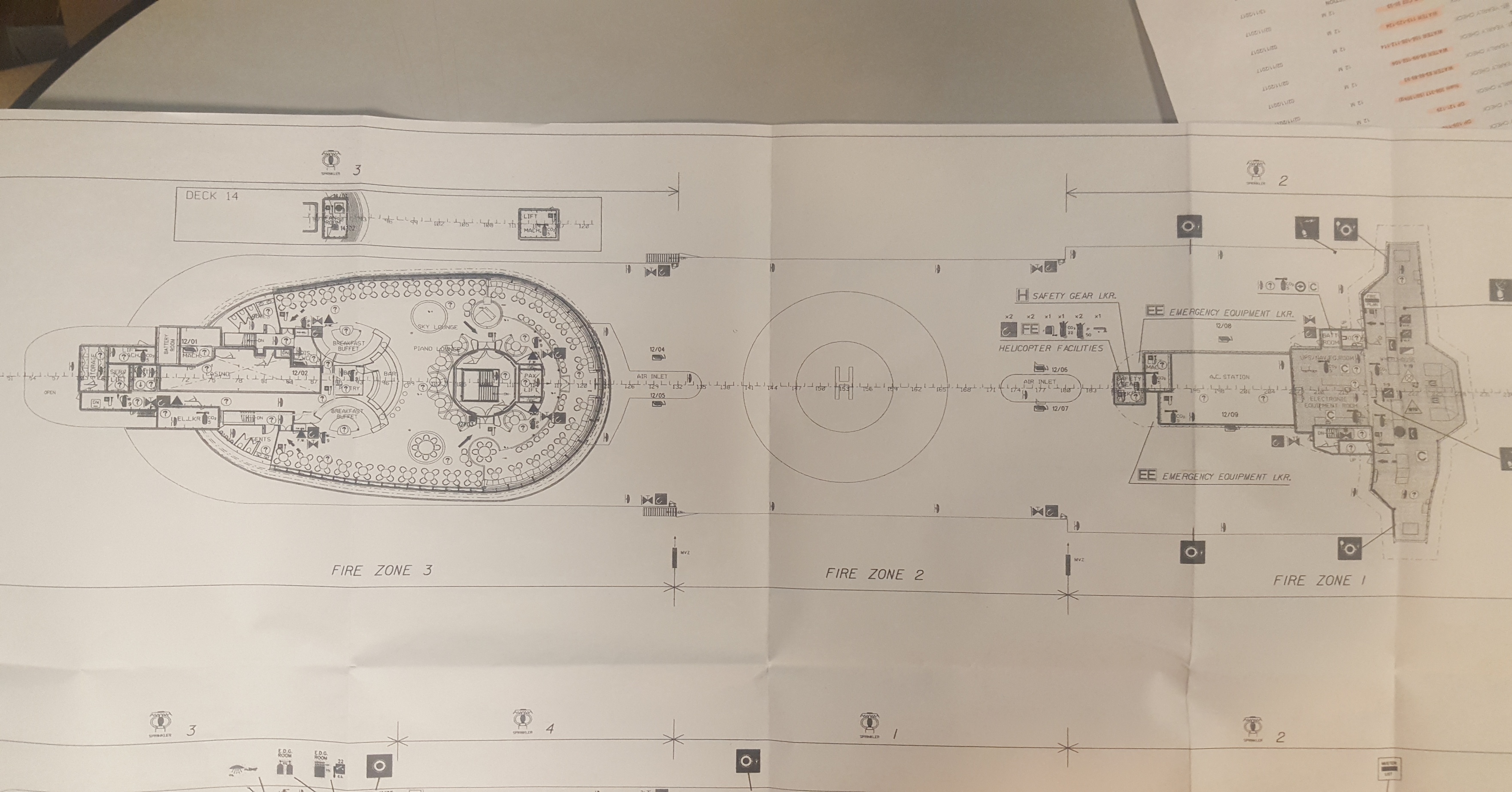 Figuur 18: Lay-out dek 12 & 14 voorzijde.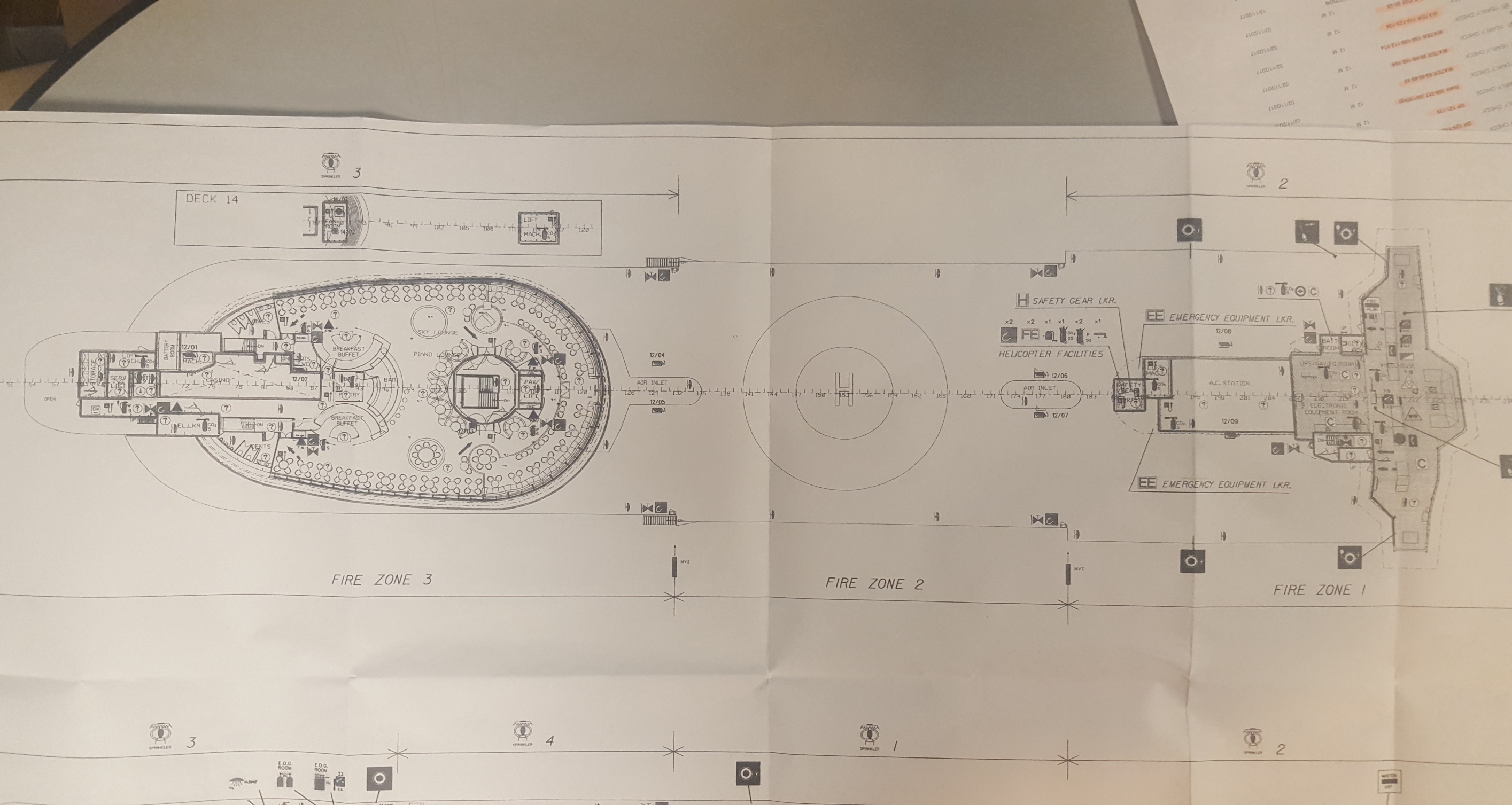 Figuur 19: Lay-out dek 12 & 14 achterzijde.Bijlage 5: Schaduw berekeningen	Bijlage 6: Schaduw vlakken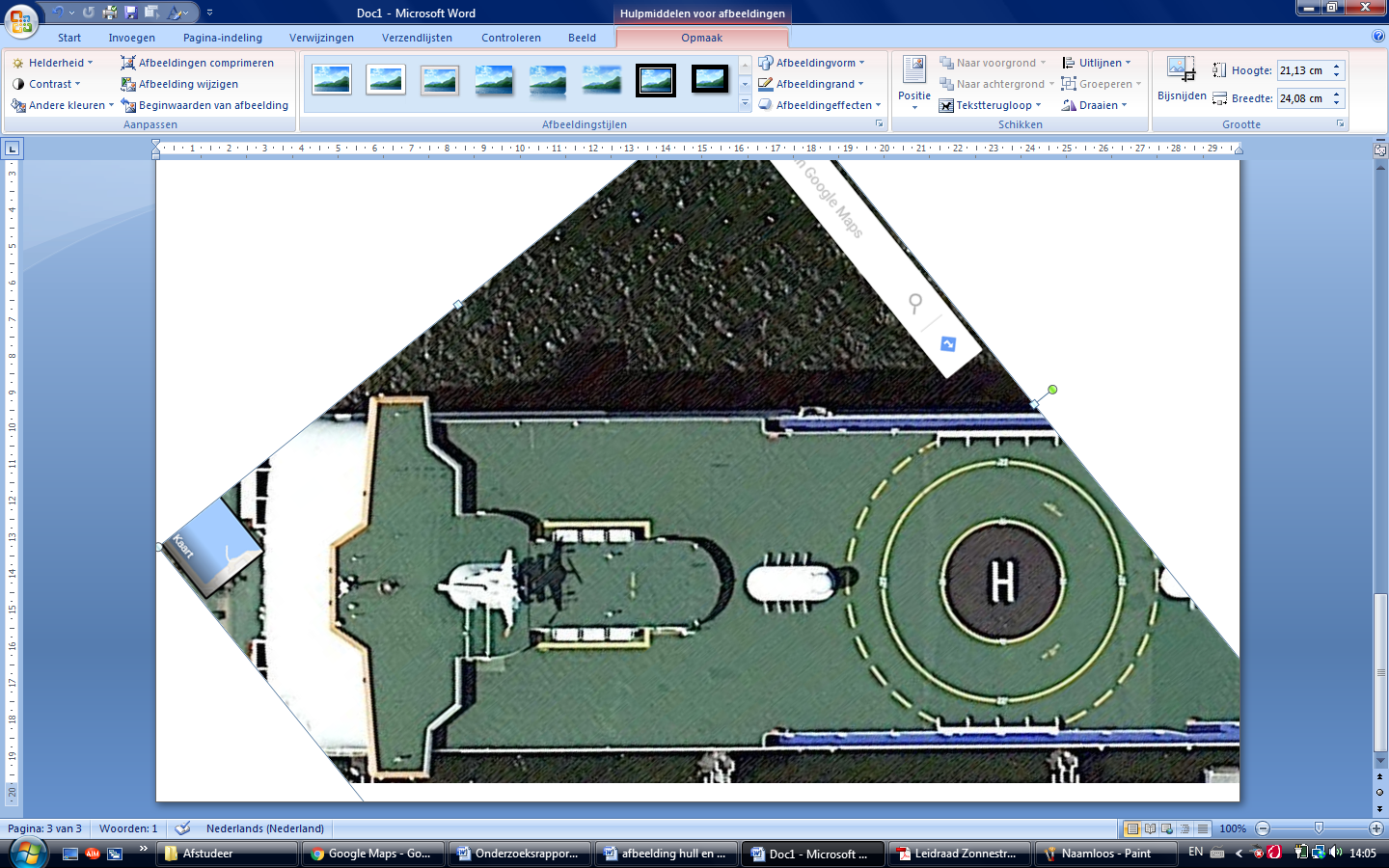 Figuur 20: bovenaanzicht Pride of RotterdamFiguur 21: bovenaanzicht Pride of Rotterdam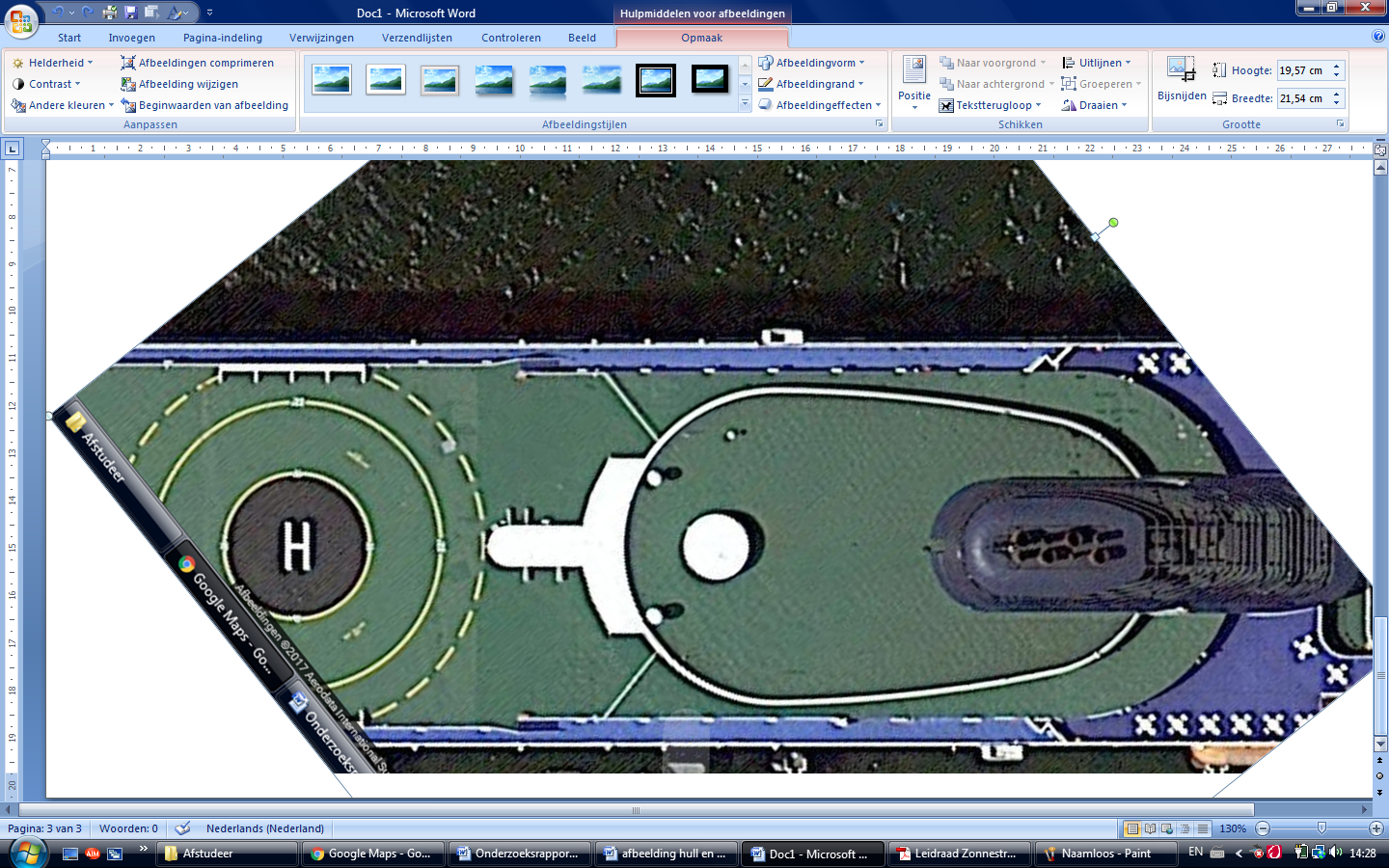 Figuur 22: bovenaanzicht Pride of RotterdamFiguur 23: bovenaanzicht Pride of RotterdamBijlage 7:  Offerte pv-systeemOpinie van specialistAlgemeenHet plaatsen van een pv-systeem op een schip zoals mv”Pride of Rotterdam” is een aardige onderneming. Het onderzoek van Harmen is dan ook een haalbaarheidsonderzoek. Er zijn een aantal situaties die het plaatsen van het systeem niet ideaal maken. Daardoor dienen voorzieningen te worden geplaatst die het economisch minder aantrekkelijk maken. Met daadwerkelijke plaatsing dient men met het volgende rekening te houden;De instraling is niet ideaal.Het scheepsnet heeft een netwerk wat afwijkt van de wal, daardoor valt met standaard omvormers niet transformatorloos te werken, wat de efficiëntie van het systeem benadeelt.Vanwege de grote van het pv-systeem ten opzichte van het 220VAC 3~ systeem aan boord moet men rekening houden met Total Harmonic Distortion. Mocht uit het onderzoek komen dat het plaatsen haalbaar is, dan moet dit nader worden onderzocht en dan komen de kosten boven op het budget hiervoor, dit wordt nu buiten beschouwing gelaten.Classificatie en certificering buiten beschouwing gelaten.ZonnepaneelHarmen heeft gekozen voor het dunnefilm paneel Solar Frontier SF170. Technisch gezien valt hier elk mogelijk systeem om heen te verzinnen, echter moet het ook economisch aantrekkelijk zijn. Het zonnepaneel heeft een datasheet waarin we het volgende vinden;STC, standaard gegevens bij 1000W/m2 en 25ºC.NOTC, standaard gegevens bij 800W/m2 en 45ºC.TemperatuurcoëfficiëntBij lage temperaturen neemt het vermogen toe. Als we terugrekenen naar -20ºC levert het paneel geen 170Wp echter 193,7Wp. Belangrijker is de open klemspanning die in deze situatie niet 102VDC is, maar 113,8VDC is. Dit is belangrijker dan de standaard nominale gegevens omdat bij een overschrijding van de maximale UDCmax IN van de inverter de inverter beschadigd wordt. Deze waardes zijn exact, installateurs rekenen vaak met 15%.Optie 1: String omvormer met MPPT trackerDe omvormer (inverter) en het aantal panelen in 1 stringMen kijkt eerst naar de UDC max IN, de benaming hiervan wijkt wel eens af, deze is in ons geval 1000VDC, bij 8 panelen in string kom je op een open klemspanning van 910VDC, dit valt binnen de UDCmaxIN. Vervolgens kijk je naar de Maximum PowerPoint Tracker, dit is een werkbereik van de omvormer en waarbinnen de stringspanning moet vallen.We gaan precies het hoogste punt van de MPPT benaderen, in ons geval 800VDC. In de werkelijkheid is namelijk de opbrengst veel minder dan 1000W/m2 en niet bij -20ºC, dus dan zit je altijd veilig.Hier zien we dus ook dat 8 panelen onmogelijk is en dat we 7 panelen in string moeten gebruiken, anders vallen we buiten het regelbereik wanneer de meest ideale situatie zich voordoet. 7 panelen in string leveren een open klemspanning van 796,6VDC. Dit is precies de bovengrens van de MPPT.We willen een omvormer met een zo laag mogelijk ondergrens voor het MPPT, zodat de omvormer bij een zo klein mogelijk vermogen direct al begint te regelen. We kijken naar de IDC max IN, echter deze valt ruim binnen de datasheet van de inverter. Imax van het paneel is 1,95A(gecorrigeerd voor -20ºC) We kijken naar de Isc korstluitstroom, ook deze valt ruim binnen de marge, 2,2A (Gecorrigeerd voor -20ºC) Vervolgens moet de uitgang een spanningsregelbereik hebben die ruim om de standaard netspanning heen valt. Om vermogen te kunnen leveren moet de omvormer de spanning iets kunnen verhogen. Als het bereik te laag gekozen is levert het PV systeem nooit.Omdat we met huidige producten niet transformatorloos kunnen werken was het nog knap lastig om een transformator met goede verhouding te vinden waardoor het regelbereik van de omvormer nog steeds goed was om te kunnen leveren.Er is wel een bijkomend voordeel met de transformator op een schip. Een fatale kortsluiting aan de kant van het PV systeem wordt galvanisch gescheiden van het netwerk, waardoor de gevolgen meevallen. De transformator mag dan ook niet een spaartransformator zijn.We kiezen bewust niet voor 1 grote omvormer van bv 250kW, vanwege diffuus licht op bv de helft van de panelen kan 1 omvormer niet goed regelen. Het liefst wil een installateur voor optimale werking zo veel mogelijk kleine omvormers. Dus te weinig omvormers; het systeem regelt slecht bij schaduw/diffuus licht. Verder wordt bij grotere omvormers de ondergrens van de MPPT te hoog, de omvormer begint te laat te regelen, wat niet handig is bij diffuus licht/schaduw.   Te veel omvormers is technisch fantastisch maar economisch niet aantrekkelijk. Dit is een balans tussen techniek en economie.LayoutWe lussen 7 panelen aan elkaar. 1 stringWe zetten 3 strings parralel. (21 panelen)We zetten deze loop op 1MPPT.We zetten een 2e loop van 21 panelen op MPPT2.Beide loops worden aan de DC-zijde gezekerd.Wat me opviel is dat na diverse berekeningen ik de beste technisch/economische balans vond bij 21 panelen in 3 strings.Toevalliger wijs komt de berekening net zo uit als in het verleden al eerder uitgevoerde systemen.Optie 2 met power optimizers per paneel.Dit vergroot de efficiëntie van het hele systeem. Het is per paneel duurder maar de inverters hoeven geen MPPT te hebben. Gezien de situatie waarin dit systeem geplaatst zou worden kan ik een systeem met power optimizers beter aanbevelen dan een systeem met string omvormers en MPPT. Echter moet er nu een poweroptimizer per paneel worden geïnstalleerd en een omvormer worden geplaatst welke kan functioneren met poweroptimizers. Ook is er extra bekabeling nodig omdat elk paneel nu afzonderlijk naar de omvormer wordt gevoerd. Een dergelijk systeem zal dus meer kosten met zich meebrengen maar in dit geval een verbetering in opbrengst hebben.Extra voorzieningenWe voorzien het PV systeem van een zekering aan de AC zijde van het PV systeem.Direct achter deze zekering zetten we een relais, waar we handmatig het PV systeem bijzetten of uitzetten. Hierdoor valt het PV systeem af bij black-out. Dit om synchronisatie fouten te voorkomen tijdens het herstel van het netwerk.We voorzien het PV systeem van een zekering aan de DC zijde van de omvormer.We gebruiken een rooftop combiner. (schakelkast met een + bar en – bar)OfferteKoud gewalst staal, gestraald, gespoten €40.000Manuren (gebaseerd op de zonnestroom project constructie Heechterp  FT&S)Specialisten €12.000Monteurs €28.000Constructeur/metaalbewerker €40.000 (Vanwege de uitgebreide staalconstructies)De offerte valt me tegen en dat komt met name door de verschillen in het netwerk in vergelijking tot de wal. Aan de wal kan transformatorloos gewerkt worden. Standaard producten hebben vaak lagere prijzen, kunnen vanwege grote oplage goedkoop geproduceerd worden. We spreken hier dan ook van een custom made product.Bijlage 8: Zoninstraling Nederland en Engeland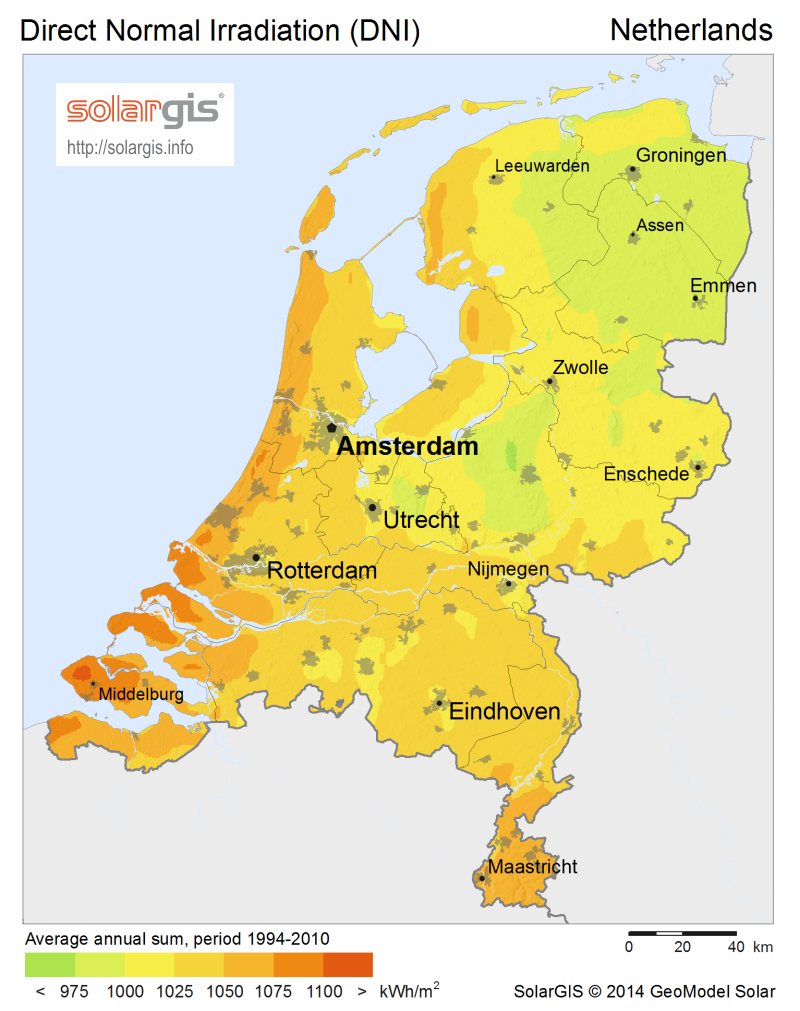 Figuur 24: Zoninstraling Nederland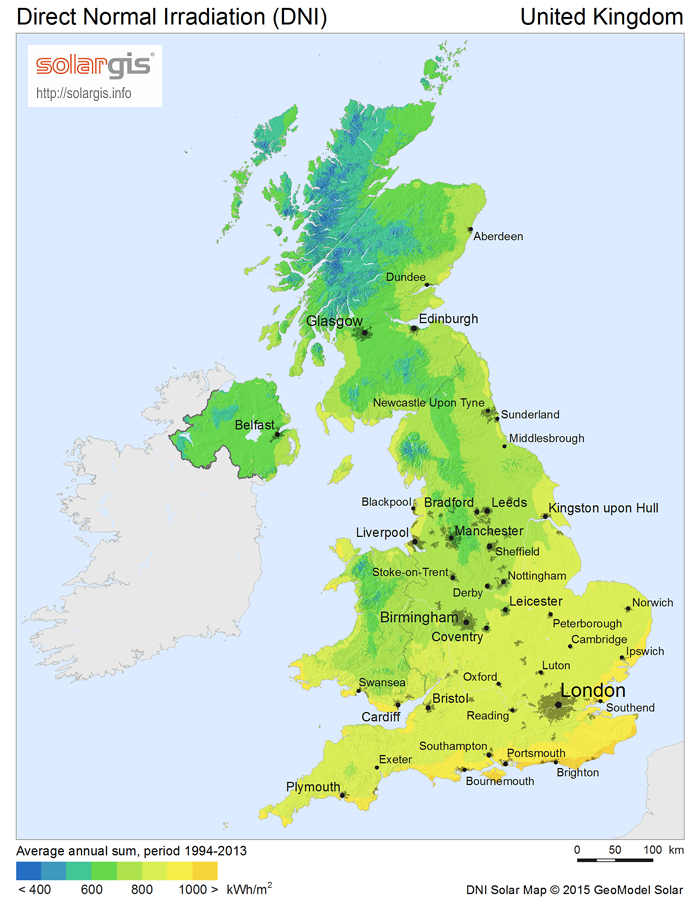 Figuur 25: Zoninstraling EngelandBijlage 9: Brandstofverbruik  hulpmotorBijlage 10: Opbrengst pv-systeemTijd (GMT)6:007:008:009:0010:0011:0012:0013:0014:0015:0016:0017:0018:00Maximaal vermogen (kW)79,676,9101,2101,298,587,762,181,066,171,572,971,578,3Gemiddeld vermogen (kW)66,874,589,893,890,877,361,163,861,766,368,069,174,1Minimaal vermogen (kW)58,068,874,283,774,262,159,454,060,160,762,067,571,5Tijd (GMT)6:007:008:009:0010:0011:0012:0013:0014:0015:0016:0017:0018:00Maximaal vermogen (kW)216,0203,8236,2216,0213,3205,2182,2216,0189,0207,9209,2214,6229,5Gemiddeld vermogen (kW)210,4195,4209,7202,2201,1185,0170,6183,0176,6196,2199,1207,6211,5Minimaal vermogen (kW)193,0190,3194,4182,2182,2167,4159,3168,7168,7182,2189,0195,7202,5Tijd (GMT)6:007:008:009:0010:0011:0012:0013:0014:0015:0016:0017:0018:00Maximaal vermogen (kW)39,227,729,024,328,427,023,019,631,139,841,240,535,1Gemiddeld vermogen (kW)33,423,222,721,922,621,220,418,123,827,533,636,432,2Minimaal vermogen (kW)28,420,918,919,616,915,915,915,520,318,929,029,727,0Tijd (GMT)6:007:008:009:0010:0011:0012:0013:0014:0015:0016:0017:0018:00Maximaal vermogen (kW)334,8308,4366,4341,5340,2319,9267,3316,6286,2319,2323,3326,6342,9Gemiddeld vermogen (kW)310,6293,2322,2317,9314,5283,5252,0264,9262,0289,9300,7313,0317,7Minimaal vermogen (kW)279,4280,0287,5285,5273,3245,4234,6238,2249,1261,8280,0292,9301,0Tijd (GMT)6:007:008:009:0010:0011:0012:0013:0014:0015:0016:0017:0018:00Maximaal vermogen (kW)113,979,568,9143,191,447,7153,995,4159,0147,1172,2124,5159,0Gemiddeld vermogen (kW)100,553,348,652,048,323,954,443,5107,693,6122,4115,7125,4Minimaal vermogen (kW)79,511,929,28,019,58,013,38,063,663,680,8106,095,4ObstructieHoogte (m)Hoogte voormast11Hoogte Sat antenne voor0,7Hoogte kompas1,2Hoogte Skylounge2,25Hoogte liftschacht1,15Hoogte Sat antenne achter2Hoogte schoorsteen4Prijs per MT (USD)29-09-2017445,69USD/Euro 29-09-20171,18242Euro/USD 29-07-20170,84572Prijs per MT (Euro)376,93036Prijs Euro/kg0,37693Gemiddelde verbruik kg/kW0,22294Gemiddelde prijs Euro/kW0,08403DatumTijdUfasefase 1fase 2fase 3P fase 1P fase 2P fase 3P Totaal12-4-201712:001352505015033,7476,74920,24860,74412-4-201716:001352505020033,7476,74926,99767,49313-4-201711:001353505020047,2456,74926,99780,99214-4-201712:001352505014033,7476,74918,89859,39416-4-201711:001353505018047,2456,74924,29878,29217-4-201711:001353505015047,2456,74920,24874,24318-4-20178:001355005020067,4936,74926,997101,24018-4-201713:001353005015040,4966,74920,24867,49312-5-20178:001354505020060,7446,74926,99794,49112-5-20179:001354005020053,9956,74926,99787,74112-5-201713:001354005015053,9956,74920,24880,99219-5-201714:001352805016037,7966,74921,59866,14419-5-201715:001352705016036,4466,74921,59864,7946-6-201715:001352605018035,0976,74924,29866,1447-6-201712:001352505016033,7476,74921,59862,0947-6-201713:001352505015033,7476,74920,24860,7448-6-201715:001352805020037,7966,74926,99771,5438-6-201716:001353005016040,4966,74921,59868,8439-6-201713:001352005015026,9976,74920,24853,99511-6-20176:001352505015033,7476,74920,24860,74412-6-20176:001353005015040,4966,74920,24867,49313-6-20176:001352505015033,7476,74920,24860,74414-6-20176:001352305015031,0476,74920,24858,04418-7-201715:001352505015033,7476,74920,24860,74418-7-201716:001352505016033,7476,74921,59862,09418-7-201717:001352805017037,7966,74922,94867,49318-7-201718:001353205020043,1966,74926,99776,94220-7-20177:001353005016040,4966,74921,59868,84320-7-20179:001354005017053,9956,74922,94883,69220-7-201710:001353305017044,5466,74922,94874,24320-7-201712:001352505015033,7476,74920,24860,74420-7-201713:001352505015033,7476,74920,24860,74420-7-201714:001352505015033,7476,74920,24860,74420-7-201715:001352505016033,7476,74921,59862,09420-7-201716:001353105018041,8466,74924,29872,89320-7-201717:001353005017040,4966,74922,94870,193DatumTijdUfasefase 1fase 2fase 3P fase 1P fase 2P fase 3P Totaal20-7-201718:001353105018041,8466,74924,29872,89321-7-20177:001353505017047,2456,74922,94876,94221-7-20178:001354505020060,7446,74926,99794,49121-7-20179:001354805022064,7946,74929,697101,24021-7-201710:001354505021060,7446,74928,34795,84121-7-201711:001354005020053,9956,74926,99787,74121-7-201712:001352605015035,0976,74920,24862,09421-7-201713:001352605015035,0976,74920,24862,09421-7-201715:001352805016037,7966,74921,59866,14421-7-201716:001352805016037,7966,74921,59866,14421-7-201717:001353005018040,4966,74924,29871,54321-7-201718:001353005019040,4966,74925,64772,89322-7-20176:001353205018043,1966,74924,29874,24322-7-20177:001353405016045,8966,74921,59874,24322-7-20178:001354005016053,9956,74921,59882,34222-7-201711:001352505016033,7476,74921,59862,09422-7-201712:001352505015033,7476,74920,24860,74422-7-201714:001352505015033,7476,74920,24860,74422-7-201715:001353005016040,4966,74921,59868,84322-7-201716:001353005016040,4966,74921,59868,84323-7-20179:001354505020060,7446,74926,99794,49123-7-201710:001354505020060,7446,74926,99794,49123-7-201711:001353505018047,2456,74924,29878,29223-7-201717:001353005016040,4966,74921,59868,84323-7-201718:001353505018047,2456,74924,29878,29224-7-20178:001353205018043,1966,74924,29874,24324-7-201711:001354005020053,9956,74926,99787,74124-7-201712:001352505015033,7476,74920,24860,74424-7-201713:001352405016032,3976,74921,59860,74424-7-201714:001352505015033,7476,74920,24860,74424-7-201715:001352605018035,0976,74924,29866,14424-7-201716:001352805016037,7966,74921,59866,14424-7-201717:001353005016040,4966,74921,59868,84324-7-201718:001353205016043,1966,74921,59871,54325-7-20177:001353505017047,2456,74922,94876,94225-7-20179:001354805018064,7946,74924,29895,84125-7-201710:001354805020064,7946,74926,99798,54025-7-201711:001353005016040,4966,74921,59868,84325-7-201712:001352505016033,7476,74921,59862,09425-7-201714:001352505015033,7476,74920,24860,744DatumTijdUfasefase 1fase 2fase 3P fase 1P fase 2P fase 3P Totaal25-7-201715:001352905018039,1466,74924,29870,19325-7-201716:001353005018040,4966,74924,29871,54325-7-201717:001353005015040,4966,74920,24867,49325-7-201718:001353405015045,8966,74920,24872,89326-7-20176:001353505019047,2456,74925,64779,64226-7-20177:001353205019043,1966,74925,64775,59326-7-20178:001354505018060,7446,74924,29891,791DatumTijdUfasefase 1fase 2fase 3P fase 1P fase 2P fase 3P Totaal12-4-201712:0013545045045060,74460,74460,744182,23212-4-201716:0013550045050067,49360,74467,493195,73113-4-201711:0013555045045074,24360,74460,744195,73114-4-201712:0013545045045060,74460,74460,744182,23216-4-201711:0013545045045060,74460,74460,744182,23217-4-201711:0013546045045062,09460,74460,744183,58218-4-20178:0013565055055087,74174,24374,243236,22718-4-201713:0013545045045060,74460,74460,744182,23212-5-20178:0013560050050080,99267,49367,493215,97912-5-20179:0013560050050080,99267,49367,493215,97912-5-201713:0013560050050080,99267,49367,493215,97919-5-201714:0013550045045067,49360,74460,744188,98219-5-201715:0013551051051068,84368,84368,843206,5306-6-201715:0013554050050072,89367,49367,493207,8807-6-201712:0013545040040060,74453,99553,995168,7347-6-201713:0013550042045067,49356,69460,744184,9328-6-201715:0013550049049067,49366,14466,144199,7818-6-201716:0013550050050067,49367,49367,493202,4809-6-201713:0013545045045060,74460,74460,744182,23211-6-20176:0013550060050067,49380,99267,493215,97912-6-20176:0013555050050074,24367,49367,493209,23013-6-20176:0013555053051074,24371,54368,843214,62914-6-20176:0013560050050080,99267,49367,493215,97918-7-201715:0013550045045067,49360,74460,744188,98218-7-201716:0013550045045067,49360,74460,744188,98218-7-201717:0013555050050074,24367,49367,493209,23018-7-201718:0013560055055080,99274,24374,243229,47820-7-20177:0013555045045074,24360,74460,744195,73120-7-20179:0013555040040074,24353,99553,995182,232DatumTijdUfasefase 1fase 2fase 3P fase 1P fase 2P fase 3P Totaal20-7-201710:0013555040040074,24353,99553,995182,23220-7-201712:0013543040040058,04453,99553,995166,03420-7-201713:0013545045040060,74460,74453,995175,48320-7-201714:0013545040040060,74453,99553,995168,73420-7-201715:0013545045045060,74460,74460,744182,23220-7-201716:0013550050050067,49367,49367,493202,48020-7-201717:0013555045045074,24360,74460,744195,73120-7-201718:0013555050050074,24367,49367,493209,23021-7-20177:0013555048048074,24364,79464,794203,83021-7-20178:0013560045045080,99260,74460,744202,48021-7-20179:0013560045043080,99260,74458,044199,78121-7-201710:0013560045045080,99260,74460,744202,48021-7-201711:0013560045047080,99260,74463,444205,18021-7-201712:0013545040040060,74453,99553,995168,73421-7-201713:0013545041041060,74455,34555,345171,43321-7-201715:0013550048048067,49364,79464,794197,08121-7-201716:0013550045045067,49360,74460,744188,98221-7-201717:0013555050050074,24367,49367,493209,23021-7-201718:0013555050050074,24367,49367,493209,23022-7-20176:0013558050050078,29267,49367,493213,27922-7-20177:0013552045045070,19360,74460,744191,68122-7-20178:0013558045045078,29260,74460,744199,78122-7-201711:0013542042040056,69456,69453,995167,38422-7-201712:0013545040040060,74453,99553,995168,73422-7-201714:0013546040040062,09453,99553,995170,08322-7-201715:0013550045045067,49360,74460,744188,98222-7-201716:0013552048048070,19364,79464,794199,78123-7-20179:0013560048048080,99264,79464,794210,57923-7-201710:0013563045045085,04260,74460,744206,53023-7-201711:0013550040040067,49353,99553,995175,48323-7-201717:0013555050050074,24367,49367,493209,23023-7-201718:0013555050045074,24367,49360,744202,48024-7-20178:0013555050050074,24367,49367,493209,23024-7-201711:0013555040040074,24353,99553,995182,23224-7-201712:0013545040040060,74453,99553,995168,73424-7-201713:0013545040040060,74453,99553,995168,73424-7-201714:0013548045045064,79460,74460,744186,28224-7-201715:0013552050050070,19367,49367,493205,180DatumTijdUfasefase 1fase 2fase 3P fase 1P fase 2P fase 3P Totaal24-7-201716:0013555050050074,24367,49367,493209,23024-7-201717:0013555052052074,24370,19370,193214,62924-7-201718:0013555050050074,24367,49367,493209,23025-7-20177:0013555043043074,24358,04458,044190,33125-7-20179:0013560045045080,99260,74460,744202,48025-7-201710:0013562048048083,69264,79464,794213,27925-7-201711:0013552044044070,19359,39459,394188,98225-7-201712:0013540040038053,99553,99551,295159,28425-7-201714:0013545040040060,74453,99553,995168,73425-7-201715:0013550045045067,49360,74460,744188,98225-7-201716:0013552050050070,19367,49367,493205,18025-7-201717:0013554050050072,89367,49367,493207,88025-7-201718:0013555050050074,24367,49367,493209,23026-7-20176:0013553045045071,54360,74460,744193,03126-7-20177:0013553046046071,54362,09462,094195,73126-7-20178:0013556044044075,59359,39459,394194,381DatumTijdTijdUfaseUfasefase 1fase 1fase 2fase 2fase 3P fase 1P fase 2P fase 3P Totaal12-4-201712:0012:0013513555555555557,4247,4247,42422,27312-4-201716:0016:00135135909070708012,1499,44910,79932,39713-4-201711:0011:0013513540405050505,3996,7496,74918,89814-4-201712:0012:0013513560605555558,0997,4247,42422,94816-4-201711:0011:0013513560606565708,0998,7749,44926,32217-4-201711:0011:0013513550505555506,7497,4246,74920,92318-4-20178:008:0013513550504040506,7495,3996,74918,89818-4-201713:0013:0013513550504545486,7496,0746,47919,30312-5-20178:008:0013513560604040508,0995,3996,74920,24812-5-20179:009:0013513540406060655,3998,0998,77422,27312-5-201713:0013:0013513535355050504,7256,7496,74918,22319-5-201714:0014:0013513555555050457,4246,7496,07420,24819-5-201715:0015:00135135858510010011011,47413,49914,84939,8216-6-201715:0015:0013513565658080758,77410,79910,12429,6977-6-201712:0012:0013513540405555605,3997,4248,09920,9237-6-201713:0013:0013513545453030406,0744,0505,39915,5238-6-201715:0015:0013513560607070758,0999,44910,12427,6728-6-201716:0016:0013513560608080908,09910,79912,14931,0479-6-201713:0013:0013513540404545455,3996,0746,07417,54811-6-20176:006:0013513510010080807513,49910,79910,12434,422DatumDatumTijdTijdUfaseUfasefase 1fase 1fase 2fase 3P fase 1P fase 2P fase 3P Totaal12-6-20176:006:0013513511011090909014,84912,14912,14939,14613-6-20176:006:00135135909080808512,14910,79911,47434,42214-6-20176:006:0013513510010080807513,49910,79910,12434,42218-7-201715:0015:0013513555555555557,4247,4247,42422,27318-7-201716:0016:00135135808090909010,79912,14912,14935,09718-7-201717:0017:0013513510010010010010013,49913,49913,49940,49618-7-201718:0018:00135135808080808010,79910,79910,79932,39720-7-20177:007:0013513550506060556,7498,0997,42422,27320-7-20179:009:0013513550506060556,7498,0997,42422,27320-7-201710:0010:0013513560607070708,0999,4499,44926,99720-7-201712:0012:0013513535355050704,7256,7499,44920,92320-7-201713:0013:0013513540405050455,3996,7496,07418,22320-7-201714:0014:0013513555554545557,4246,0747,42420,92320-7-201715:0015:0013513555556060607,4248,0998,09923,62320-7-201716:0016:0013513590901001008512,14913,49911,47437,12120-7-201717:0017:0013513580801001009010,79913,49912,14936,44620-7-201718:0018:00135135808080806010,79910,7998,09929,69721-7-20177:007:0013513550506060606,7498,0998,09922,94821-7-20178:008:0013513550505555606,7497,4248,09922,27321-7-20179:009:0013513540407070705,3999,4499,44924,29821-7-201710:0010:0013513545455050606,0746,7498,09920,92321-7-201711:0011:0013513550507070806,7499,44910,79926,99721-7-201712:0012:0013513540404545605,3996,0748,09919,57321-7-201713:0013:0013513550504545506,7496,0746,74919,57321-7-201715:0015:0013513550505050506,7496,7496,74920,24821-7-201716:0016:0013513560607575808,09910,12410,79929,02221-7-201717:0017:00135135757575757010,12410,1249,44929,69721-7-201718:0018:00135135909090908012,14912,14910,79935,09722-7-20176:006:00135135757575757010,12410,1249,44929,69722-7-20177:007:0013513540405555605,3997,4248,09920,92322-7-20178:008:0013513550507070756,7499,44910,12426,32222-7-201711:0011:0013513540405050455,3996,7496,07418,22322-7-201712:0012:0013513540404040505,3995,3996,74917,54822-7-201714:0014:00135135858570707511,4749,44910,12431,04722-7-201715:0015:00135135757580808010,12410,79910,79931,72222-7-201716:0016:00135135757590907510,12412,14910,12432,39723-7-20179:009:0013513545455555556,0747,4247,42420,92323-7-201710:0010:0013513555558080757,42410,79910,12428,34723-7-201711:0011:0013513555556060657,4248,0998,77424,29823-7-201717:0017:00135135909090909512,14912,14912,82437,121DatumDatumTijdTijdUfaseUfasefase 1fase 1fase 2fase 3P fase 1P fase 2P fase 3P Totaal23-7-201718:0018:0013513570707070609,4499,4498,09926,99724-7-20178:008:00135135757565657510,1248,77410,12429,02224-7-201711:0011:0013513540405050455,3996,7496,07418,22324-7-201712:0012:0013513540407070605,3999,4498,09922,94824-7-201713:0013:0013513530305050554,0506,7497,42418,22324-7-201714:0014:0013513560604545608,0996,0748,09922,27324-7-201715:0015:00135135757590908010,12412,14910,79933,07224-7-201716:0016:00135135757575757510,12410,12410,12430,37224-7-201717:0017:00135135909090908012,14912,14910,79935,09724-7-201718:0018:0013513580801001008010,79913,49910,79935,09725-7-20177:007:0013513550505555606,7497,4248,09922,27325-7-20179:009:0013513540405050555,3996,7497,42419,57325-7-201710:0010:0013513540404545405,3996,0745,39916,87325-7-201711:0011:0013513550506060556,7498,0997,42422,27325-7-201712:0012:0013513560605555558,0997,4247,42422,94825-7-201714:0014:0013513560606060608,0998,0998,09924,29825-7-201715:0015:0013513545454545506,0746,0746,74918,89825-7-201716:0016:00135135858511011011011,47414,84914,84941,17125-7-201717:0017:00135135909010010010012,14913,49913,49939,14625-7-201718:0018:00135135909080808012,14910,79910,79933,74726-7-20176:006:0013513565657070758,7749,44910,12428,34726-7-20177:007:0013513560607070758,0999,44910,12427,67226-7-20178:008:0013513540404545605,3996,0748,09919,573DatumTijdUfasefase 1fase 2fase 3P fase 1P fase 2P fase 3P Totaal12-4-201712:00265405510,5991,3251,32513,24912-4-201716:0026513020011034,44752,99529,147116,58913-4-201711:002652020205,2995,2995,29915,89814-4-201712:0026540101010,5992,6502,65015,89816-4-201711:0026540404010,59910,59910,59931,79717-4-201711:002651010102,6502,6502,6507,94918-4-20178:0026540403010,59910,5997,94929,14718-4-201713:0026585858022,52322,52321,19866,24412-5-20178:0026560808015,89821,19821,19858,29412-5-20179:0026540455010,59911,92413,24935,77212-5-201713:002651010102,6502,6502,6507,94919-5-201714:0026518016018047,69542,39647,695137,78719-5-201715:0026510013012526,49734,44733,12294,0666-6-201715:0026517018520045,04649,02052,995147,061DatumTijdUfasefase 1fase 2fase 3P fase 1P fase 2P fase 3P Totaal7-6-201712:002652020205,2995,2995,29915,8987-6-201713:002652025255,2996,6246,62418,5488-6-201715:0026511012013029,14731,79734,44795,3918-6-201716:0026522021022058,29455,64558,294172,2339-6-201713:002651020202,6505,2995,29913,24911-6-20176:0026510511017027,82229,14745,046102,01512-6-20176:0026510012018026,49731,79747,695105,99013-6-20176:002658010012021,19826,49731,79779,49214-6-20176:0026511016016029,14742,39642,396113,93918-7-201715:002659010012023,84826,49731,79782,14218-7-201716:002658011012021,19829,14731,79782,14218-7-201717:0026514015015037,09639,74639,746116,58918-7-201718:0026520020020052,99552,99552,995158,98520-7-20177:0026510010010026,49726,49726,49779,49220-7-20179:0026520020014052,99552,99537,096143,08620-7-201710:0026510010010026,49726,49726,49779,49220-7-201712:0026550606013,24915,89815,89845,04620-7-201713:0026512012012031,79731,79731,79795,39120-7-201714:0026511012014029,14731,79737,09698,04020-7-201715:0026580808021,19821,19821,19863,59420-7-201716:0026514016016037,09642,39642,396121,88820-7-201717:0026514015015037,09639,74639,746116,58920-7-201718:0026516016016042,39642,39642,396127,18821-7-20177:002659010010023,84826,49726,49776,84321-7-20178:0026540404010,59910,59910,59931,79721-7-20179:0026560606015,89815,89815,89847,69521-7-201710:0026560606015,89815,89815,89847,69521-7-201711:0026540404010,59910,59910,59931,79721-7-201712:0026540404010,59910,59910,59931,79721-7-201713:002651010102,6502,6502,6507,94921-7-201715:0026516016016042,39642,39642,396127,18821-7-201716:0026520020020052,99552,99552,995158,98521-7-201717:0026515015015039,74639,74639,746119,23821-7-201718:0026518018018047,69547,69547,695143,08622-7-20176:0026512014012031,79737,09631,797100,69022-7-20177:0026550608013,24915,89821,19850,34522-7-20178:0026570707018,54818,54818,54855,64522-7-201711:002651010102,6502,6502,6507,94922-7-201712:0026510010010026,49726,49726,49779,49222-7-201714:0026510010010026,49726,49726,49779,492DatumTijdUfasefase 1fase 2fase 3P fase 1P fase 2P fase 3P Totaal22-7-201715:0026510010010026,49726,49726,49779,49222-7-201716:0026516016016042,39642,39642,396127,18823-7-20179:002651010102,6502,6502,6507,94923-7-201710:0026540405010,59910,59913,24934,44723-7-201711:0026560606015,89815,89815,89847,69523-7-201717:0026512014014031,79737,09637,096105,99023-7-201718:0026516016016042,39642,39642,396127,18824-7-20178:0026560606015,89815,89815,89847,69524-7-201711:0026540404010,59910,59910,59931,79724-7-201712:0026510010010026,49726,49726,49779,49224-7-201713:0026512012012031,79731,79731,79795,39124-7-201714:0026520020020052,99552,99552,995158,98524-7-201715:0026510012012026,49731,79731,79790,09124-7-201716:0026515015015039,74639,74639,746119,23824-7-201717:0026514014014037,09637,09637,096111,28924-7-201718:0026512012012031,79731,79731,79795,39125-7-20177:002651515153,9753,9753,97511,92425-7-20179:002652530406,6247,94910,59925,17325-7-201710:0026512011011531,79729,14730,47291,41625-7-201711:002652020205,2995,2995,29915,89825-7-201712:002652020205,2995,2995,29915,89825-7-201714:0026580808021,19821,19821,19863,59425-7-201715:0026580808021,19821,19821,19863,59425-7-201716:002658511011022,52329,14729,14780,81725-7-201717:0026516015016042,39639,74642,396124,53825-7-201718:0026512014012031,79737,09631,797100,69026-7-20176:0026510014014026,49737,09637,096100,69026-7-20177:0026560606015,89815,89815,89847,69526-7-20178:0026580909021,19823,84823,84868,8931-1-2017EuropoortGMT6:007:008:009:0010:0011:0012:0013:0014:0015:0016:0017:0018:00Declinatie-22,978-22,975-22,972-22,968-22,963-22,96-22,957-22,953-22,95-22,947-22,943-22,938-22,935GHA269,108284,103299,098314,093329,088344,083359,07814,07329,06844,06359,05874,05389,048LHA273,238288,233303,228318,223333,218348,213363,20818,20333,19848,19363,18878,18393,178HC-15,981-7,4550,2146,66411,51114,39115,05013,4279,6734,098-2,915-10,988-19,773WP107,033118,127129,631141,860154,950168,803176,941197,202210,761223,485235,382246,671257,727Schaduw voormast (m)2946,7494,1554,0142,8740,9146,0864,54153,53Schaduw Sat antenne voor (m)187,525,993,442,732,602,934,119,77Schaduw magnetisch kompas (m)321,4610,275,894,684,465,037,0416,75Schaduw Skylounge (m)602,7419,2611,058,778,379,4213,2031,40Schaduw liftschacht van lift nr 3 (m)308,079,845,654,484,284,826,7516,05Schaduw Sat antennes achter (m)535,7717,129,827,797,448,3811,7327,91Schaduw funnelcasing (m)1071,5434,2319,6415,5914,8816,7523,4755,831-1-2017HullGMT6:007:008:009:0010:0011:0012:0013:0014:0015:0016:0017:0018:00Declinatie-22,978-22,975-22,972-22,968-22,963-22,960-22,957-22,953-22,950-22,947-22,943-22,938-22,935GHA269,108284,103299,098314,093329,088344,083359,07814,07329,06844,06359,05874,05389,048LHA269,388284,383299,378314,373329,368344,363359,35814,35329,34844,34359,33874,33389,328HC-18,699-10,339-2,7263,7958,85912,11613,30112,3089,2264,309-2,095-9,623-17,929WP103,614114,969126,563138,732151,653165,295180,607193,511207,209220,201232,436244,075255,440Schaduw voormast (m)165,8570,5751,2446,5350,4267,72145,98Schaduw Sat antenne voor (m)10,554,493,262,963,214,319,29Schaduw magnetisch kompas (m)18,097,705,595,085,507,3915,93Schaduw Skylounge (m)33,9214,4410,489,5210,3113,8529,86Schaduw liftschacht van lift nr 3 (m)17,347,385,364,865,277,0815,26Schaduw Sat antennes achter (m)30,1612,839,328,469,1712,3126,54Schaduw funnelcasing (m)60,3125,6618,6316,9218,3324,6353,081-2-2017EuropoortGMT6:007:008:009:0010:0011:0012:0013:0014:0015:0016:0017:0018:00Declinatie-17,032-17,020-17,008-16,997-16,985-16,973-16,960-16,948-16,937-16,925-16,913-16,902-16,888GHA266,608281,607296,605311,603326,602341,602356,60011,59826,59741,59556,59571,59386,592LHA270,738285,737300,735315,733330,732345,732360,73015,72830,72745,72560,72575,72390,722HC-12,887-4,0484,07011,07016,51819,97421,09719,76216,11610,5163,403-4,787-13,660WP101,256112,682124,510137,143150,811165,475179,252195,993210,583224,162236,723248,513259,948Schaduw voormast (m)154,5956,2237,0930,2628,5130,6238,0759,26184,97Schaduw Sat antenne voor (m)9,843,582,361,931,811,952,423,7711,77Schaduw magnetisch kompas (m)16,866,134,053,303,113,344,156,4620,18Schaduw Skylounge (m)31,6211,507,596,195,836,267,7912,1237,83Schaduw liftschacht van lift nr 3 (m)16,165,883,883,162,983,203,986,2019,34Schaduw Sat antennes achter (m)28,1110,226,745,505,185,576,9210,7733,63Schaduw funnelcasing (m)56,2120,4413,4911,0110,3711,1313,8421,5567,261-2-2017HullGMT6:007:008:009:0010:0011:0012:0013:0014:0015:0016:0017:0018:00Declinatie-17,032-17,020-17,008-16,997-16,985-16,973-16,960-16,948-16,937-16,925-16,913-16,902-16,888GHA266,608281,607296,605311,603326,602341,602356,60011,59826,59741,59556,59571,59386,592LHA266,888281,887296,885311,883326,882341,882356,88011,87826,87741,87556,87571,87386,872HC-15,479-6,8651,1408,15813,78117,59319,24918,57815,65110,7534,281-3,346-11,734WP97,835109,532121,452134,006147,451161,819183,161191,988206,687220,542233,466245,626257,380Schaduw voormast (m)552,7176,7344,8534,6931,5032,7339,2657,92146,95Schaduw Sat antenne voor (m)35,174,882,852,212,002,082,503,699,35Schaduw magnetisch kompas (m)60,308,374,893,783,443,574,286,3216,03Schaduw Skylounge (m)113,0515,709,177,106,446,698,0311,8530,06Schaduw liftschacht van lift nr 3 (m)57,788,024,693,633,293,424,106,0615,36Schaduw Sat antennes achter (m)100,4913,958,156,315,735,957,1410,5326,72Schaduw funnelcasing (m)200,9827,9016,3112,6111,4511,9014,2821,0653,431-3-2017EuropoortGMT6:007:008:009:0010:0011:0012:0013:0014:0015:0016:0017:0018:00Declinatie-7,500-7,485-7,468-7,453-7,437-7,422-7,405-7,390-7,373-7,358-7,342-7,325-7,310GHA266,918281,920296,922311,925326,927341,928356,93011,93326,93541,93756,93871,94086,943LHA271,048286,050301,052316,055331,057346,058361,06016,06331,06546,06761,06876,07091,073HC-5,2553,80912,29619,75525,66029,44630,64829,09325,00318,86711,2552,683-6,409WP95,460107,265119,614133,019147,834164,076178,778198,301214,379229,006242,256254,521266,318Schaduw voormast (m)165,2450,4730,6322,9019,4918,5619,7723,5932,1955,28234,72Schaduw Sat antenne voor (m)10,523,211,951,461,241,181,261,502,053,5214,94Schaduw magnetisch kompas (m)18,035,513,342,502,132,032,162,573,516,0325,61Schaduw Skylounge (m)33,8010,326,274,683,993,804,044,826,5811,3148,01Schaduw liftschacht van lift nr 3 (m)17,275,283,202,392,041,942,072,473,375,7824,54Schaduw Sat antennes achter (m)30,049,185,574,163,543,383,594,295,8510,0542,68Schaduw funnelcasing (m)60,0918,3511,148,337,096,757,198,5811,7120,1085,351-3-2017HullGMT6:007:008:009:0010:0011:0012:0013:0014:0015:0016:0017:0018:00Declinatie-7,500-7,485-7,468-7,453-7,437-7,422-7,405-7,390-7,373-7,358-7,342-7,325-7,310GHA266,918281,920296,922311,925326,927341,928356,93011,93326,93541,93756,93871,94086,943LHA267,198282,200297,202312,205327,207342,208357,21012,21327,21542,21757,21872,22087,223HC-7,6961,0829,39716,82122,87027,01928,81028,00524,71819,33912,3904,377-4,254WP92,204104,243116,639129,886144,347160,116183,158193,746209,953224,931238,619251,303263,436Schaduw voormast (m)582,4166,4736,3926,0821,5720,0020,6823,9031,3450,07143,70Schaduw Sat antenne voor (m)37,064,232,321,661,371,271,321,521,993,199,14Schaduw magnetisch kompas (m)63,547,253,972,842,352,182,262,613,425,4615,68Schaduw Skylounge (m)119,1313,607,445,334,414,094,234,896,4110,2429,39Schaduw liftschacht van lift nr 3 (m)60,896,953,802,732,262,092,162,503,285,2315,02Schaduw Sat antennes achter (m)105,8912,096,624,743,923,643,764,345,709,1026,13Schaduw funnelcasing (m)211,7824,1713,239,487,847,277,528,6911,4018,2152,251-4-2017EuropoortGMT6:007:008:009:0010:0011:0012:0013:0014:0015:0016:0017:0018:00Declinatie4,6274,6424,6504,6754,6904,7074,7234,7384,7554,7704,7874,8034,818GHA269,030284,035299,038314,042329,045344,048359,05014,05329,05744,06059,06374,06789,077LHA273,160288,165303,168318,172333,175348,178363,18018,18333,18748,19063,19378,19793,207HC5,58914,79023,57831,46837,78441,75842,70940,44635,41028,36220,04511,0451,820WP89,628101,621114,452128,805145,314164,115175,685204,120222,012237,576251,222263,631275,493Schaduw voormast (m)112,4141,6625,2017,9714,1912,3211,9212,9015,4720,3830,1556,35346,12Schaduw Sat antenne voor (m)7,152,651,601,140,900,780,760,820,981,301,923,5922,03Schaduw magnetisch kompas (m)12,264,542,751,961,551,341,301,411,692,223,296,1537,76Schaduw Skylounge (m)22,998,525,163,682,902,522,442,643,164,176,1711,5370,80Schaduw liftschacht van lift nr 3 (m)11,754,362,631,881,481,291,251,351,622,133,155,8936,19Schaduw Sat antennes achter (m)20,447,574,583,272,582,242,172,352,813,705,4810,2562,93Schaduw funnelcasing (m)40,8815,159,176,545,164,484,334,695,637,4110,9620,49125,861-4-2017HullGMT6:007:008:009:0010:0011:0012:0013:0014:0015:0016:0017:0018:00Declinatie4,6274,6424,6504,6754,6904,7074,7234,7384,7554,7704,7874,8034,818GHA269,030284,035299,038314,042329,045344,048359,05014,05329,05744,06059,06374,06789,077LHA269,310284,315299,318314,322329,325344,328359,33014,33329,33744,34059,34374,34789,357HC3,32212,18220,73428,52834,95439,32440,98039,61935,49729,24821,58113,0934,263WP86,70498,878111,686125,749141,657159,634179,116198,680216,850232,965247,199260,111272,337Schaduw voormast (m)189,5150,9629,0620,2415,7413,4312,6613,2915,4219,6427,8147,30147,56Schaduw Sat antenne voor (m)12,063,241,851,291,000,850,810,850,981,251,773,019,39Schaduw magnetisch kompas (m)20,675,563,172,211,721,461,381,451,682,143,035,1616,10Schaduw Skylounge (m)38,7610,425,944,143,222,752,592,723,154,025,699,6730,18Schaduw liftschacht van lift nr 3 (m)19,815,333,042,121,651,401,321,391,612,052,914,9415,43Schaduw Sat antennes achter (m)34,469,265,283,682,862,442,302,422,803,575,068,6026,83Schaduw funnelcasing (m)68,9118,5310,577,365,724,884,604,835,617,1410,1117,2053,661-5-2017EuropoortGMT6:007:008:009:0010:0011:0012:0013:0014:0015:0016:0017:0018:00Declinatie15,14315,15515,16815,18015,19315,20515,21815,23015,24315,25515,26815,28015,293GHA270,727285,727300,728315,730330,732345,7320,73315,73530,73545,73760,73875,74090,740LHA274,857289,857304,858319,860334,862349,8624,86319,86534,86549,86764,86879,87094,870HC14,83724,07733,09941,37748,15452,38453,07350,02144,03136,19527,38218,1869,044WP84,25996,097109,021123,989142,085163,842187,825210,684230,096246,064259,603271,742283,293Schaduw voormast (m)41,5324,6216,8712,499,858,488,279,2211,3815,0321,2433,4969,11Schaduw Sat antenne voor (m)2,641,571,070,790,630,540,530,590,720,961,352,134,40Schaduw magnetisch kompas (m)4,532,691,841,361,070,920,901,011,241,642,323,657,54Schaduw Skylounge (m)8,495,043,452,552,021,731,691,892,333,074,346,8514,14Schaduw liftschacht van lift nr 3 (m)4,342,571,761,311,030,890,860,961,191,572,223,507,23Schaduw Sat antennes achter (m)7,554,483,072,271,791,541,501,682,072,733,866,0912,57Schaduw funnelcasing (m)15,108,956,144,543,583,083,013,354,145,477,7212,1825,131-5-2017HullGMT6:007:008:009:0010:0011:0012:0013:0014:0015:0016:0017:0018:00Declinatie15,14315,15515,16815,18015,19315,20515,21815,23015,24315,25515,26815,28015,293GHA270,727285,727300,728315,730330,732345,7320,73315,73530,73545,73760,73875,74090,740LHA271,007286,007301,008316,010331,012346,0121,01316,01531,01546,01761,01876,02091,020HC12,74921,60630,33538,44945,28349,93451,47049,49544,51237,47529,26220,50811,684WP81,69893,700106,572121,142138,341158,753181,569204,195224,198241,012255,315268,039279,988Schaduw voormast (m)48,6227,7718,8013,8510,899,258,769,4011,1914,3519,6329,4153,19Schaduw Sat antenne voor (m)3,091,771,200,880,690,590,560,600,710,911,251,873,38Schaduw magnetisch kompas (m)5,303,032,051,511,191,010,961,031,221,572,143,215,80Schaduw Skylounge (m)9,945,683,852,832,231,891,791,922,292,934,026,0210,88Schaduw liftschacht van lift nr 3 (m)5,082,901,971,451,140,970,920,981,171,502,053,075,56Schaduw Sat antennes achter (m)8,845,053,422,521,981,681,591,712,032,613,575,359,67Schaduw funnelcasing (m)17,6810,106,845,043,963,363,193,424,075,227,1410,6919,341-6-2017EuropoortGMT6:007:008:009:0010:0011:0012:0013:0014:0015:0016:0017:0018:00Declinatie22,08022,08722,09222,09722,10322,10822,11322,12022,12522,13022,13722,14222,147GHA270,542285,542300,540315,538330,537345,5350,53315,53230,53045,52860,52775,52590,523LHA274,672289,672304,670319,668334,667349,6654,66319,66234,66049,65864,65779,65594,653HC20,02929,23338,39447,02254,34359,11759,95656,54250,02241,78132,76023,53514,507WP79,43290,906103,514118,398137,151161,106188,652214,429235,082251,232264,550276,349287,528Schaduw voormast (m)30,1719,6613,8810,257,896,586,367,279,2212,3117,0925,2642,51Schaduw Sat antenne voor (m)3,292,141,511,120,860,720,690,791,011,341,862,764,64Schaduw magnetisch kompas (m)3,432,231,581,160,900,750,720,831,051,401,942,874,83Schaduw Skylounge (m)6,174,022,842,101,611,351,301,491,892,523,505,178,70Schaduw liftschacht van lift nr 3 (m)3,152,051,451,070,830,690,670,760,961,291,792,644,44Schaduw Sat antennes achter (m)5,493,572,521,861,431,201,161,321,682,243,114,597,73Schaduw funnelcasing (m)10,977,155,053,732,872,392,312,643,354,486,229,1815,461-6-2017HullGMT6:007:008:009:0010:0011:0012:0013:0014:0015:0016:0017:0018:00Declinatie22,08022,08722,09222,09722,10322,10822,11322,12022,12522,13022,13722,14222,147GHA270,542285,542300,540315,538330,537345,5350,53315,53230,53045,52860,52775,52590,523LHA270,822285,822300,820315,818330,817345,8150,81315,81230,81045,80860,80775,80590,803HC18,11826,91235,73544,13251,42956,58758,36756,18250,73843,28834,82425,99317,236WP77,13688,800101,393115,881133,566155,651181,436206,972228,567245,846260,079272,536284,147Schaduw voormast (m)33,6221,6715,2911,348,777,266,787,378,9911,6815,8122,5635,46Schaduw Sat antenne voor (m)3,672,361,671,240,960,790,740,800,981,271,732,463,87Schaduw magnetisch kompas (m)3,822,461,741,291,000,820,770,841,021,331,802,564,03Schaduw Skylounge (m)6,884,433,132,321,791,481,391,511,842,393,234,617,25Schaduw liftschacht van lift nr 3 (m)3,512,271,601,190,920,760,710,770,941,221,652,363,71Schaduw Sat antennes achter (m)6,113,942,782,061,591,321,231,341,632,122,884,106,45Schaduw funnelcasing (m)12,237,885,564,123,192,642,462,683,274,255,758,2012,8921-6-2017EuropoortGMT6:007:008:009:0010:0011:0012:0013:0014:0015:0016:0017:0018:00Declinatie23,43523,43523,43523,43523,43523,43523,43323,43323,43323,43323,43323,43323,433GHA269,557284,555299,553314,550329,548344,545359,54314,54229,53844,53759,53574,53289,530LHA273,687288,685303,683318,680333,678348,675363,67318,67233,66848,66763,66578,66293,660HC20,45829,62738,81747,55755,09860,20061,35458,10251,61743,36834,33625,10816,082WP77,75489,094101,510116,146134,681158,744172,957213,773235,006251,393264,766276,540287,646Schaduw voormast (m)29,4919,3413,6710,067,676,306,016,858,7111,6516,1023,4738,16Schaduw Sat antenne voor (m)3,222,111,491,100,840,690,660,750,951,271,762,564,16Schaduw magnetisch kompas (m)3,352,201,551,140,870,720,680,780,991,321,832,674,34Schaduw Skylounge (m)6,033,962,802,061,571,291,231,401,782,383,294,807,80Schaduw liftschacht van lift nr 3 (m)3,082,021,431,050,800,660,630,720,911,221,682,453,99Schaduw Sat antennes achter (m)5,363,522,491,831,401,151,091,241,582,122,934,276,94Schaduw funnelcasing (m)10,727,034,973,662,792,292,192,493,174,235,868,5413,8721-6-2017HullGMT6:007:008:009:0010:0011:0012:0013:0014:0015:0016:0017:0018:00Declinatie23,43523,43523,43523,43523,43523,43523,43323,43323,43323,43323,43323,43323,433GHA269,557284,555299,553314,550329,548344,545359,54314,54229,53844,53759,53574,53289,530LHA269,837284,835299,833314,830329,828344,825359,82314,82229,81844,81759,81574,81289,810HC18,61127,36336,20344,69052,17057,61159,69357,70252,32544,87936,40727,57018,812WP75,49787,04499,474113,753131,247153,361179,678206,058228,286245,876260,215272,675284,23426,502714,95622,52603-11,753-29,247-51,361-77,678-104,06-126,29-143,88-158,22-170,68-182,23Schaduw voormast (m)32,6621,2515,0311,128,546,986,436,958,4911,0514,9221,0732,29Schaduw Sat antenne voor (m)3,562,321,641,210,930,760,700,760,931,211,632,303,52Schaduw magnetisch kompas (m)3,712,421,711,260,970,790,730,790,971,261,702,393,67Schaduw Skylounge (m)6,684,353,072,271,751,431,321,421,742,263,054,316,60Schaduw liftschacht van lift nr 3 (m)3,412,221,571,160,890,730,670,730,891,151,562,203,38Schaduw Sat antennes achter (m)5,943,862,732,021,551,271,171,261,542,012,713,835,87Schaduw funnelcasing (m)11,887,735,464,043,112,542,342,533,094,025,427,6611,741-7-2017EuropoortGMT6:007:008:009:0010:0011:0012:0013:0014:0015:0016:0017:0018:00Declinatie23,08723,08523,08223,07823,07523,07323,07023,06723,06323,06223,05823,05523,052GHA269,033284,032299,030314,028329,025344,023359,02214,02029,01844,01559,01374,01289,010LHA273,163288,162303,160318,158333,155348,153363,15218,15033,14848,14563,14378,14293,140HC19,87929,04538,23646,98354,55259,73061,02857,93851,56843,38634,37725,14516,095WP77,61088,955101,344115,899134,248157,994174,005212,677234,036250,559264,031275,868287,011Schaduw voormast (m)30,4219,8113,9610,267,836,426,096,898,7311,6416,0823,4338,12Schaduw Sat antenne voor (m)3,322,161,521,120,850,700,660,750,951,271,752,564,16Schaduw magnetisch kompas (m)3,462,251,591,170,890,730,690,780,991,321,832,664,33Schaduw Skylounge (m)6,224,052,862,101,601,311,251,411,792,383,294,797,80Schaduw liftschacht van lift nr 3 (m)3,182,071,461,070,820,670,640,720,911,221,682,453,99Schaduw Sat antennes achter (m)5,533,602,541,871,421,171,111,251,592,122,924,266,93Schaduw funnelcasing (m)11,067,205,083,732,852,332,212,513,174,235,858,5213,861-7-2017HullGMT6:007:008:009:0010:0011:0012:0013:0014:0015:0016:0017:0018:00Declinatie23,08723,08523,08223,07823,07523,07323,07023,06723,06323,06223,05823,05523,052GHA269,033284,032299,030314,028329,025344,023359,02214,02029,01844,01559,01374,01289,010LHA269,313284,312299,310314,308329,305344,303359,30214,30029,29844,29559,29374,29289,290HC18,03926,78635,62544,11951,62257,12559,32557,48352,22844,85936,42127,58818,813WP75,32986,88399,293113,506130,850152,706181,259205,009227,312245,021259,459271,988283,589Schaduw voormast (m)33,7821,7915,3511,348,717,116,527,018,5211,0514,9121,0532,29Schaduw Sat antenne voor (m)3,682,381,671,240,950,780,710,760,931,211,632,303,52Schaduw magnetisch kompas (m)3,842,481,741,290,990,810,740,800,971,261,692,393,67Schaduw Skylounge (m)6,914,463,142,321,781,451,331,431,742,263,054,316,60Schaduw liftschacht van lift nr 3 (m)3,532,281,601,190,910,740,680,730,891,161,562,203,38Schaduw Sat antennes achter (m)6,143,962,792,061,581,291,191,271,552,012,713,835,87Schaduw funnelcasing (m)12,287,925,584,123,172,592,372,553,104,025,427,6611,741-8-2017EuropoortGMT6:007:008:009:0010:0011:0012:0013:0014:0015:0016:0017:0018:00Declinatie17,95317,94317,93217,92217,91217,90017,89017,88017,86817,85817,84817,83717,827GHA268,415283,417298,417313,418328,418343,418358,42013,42028,42243,42258,42273,42388,423LHA272,545287,547302,547317,548332,548347,548362,55017,55032,55247,55262,55277,55392,553HC15,58924,79633,91642,46149,70454,57255,89153,23947,40539,60530,78521,57212,410WP80,63392,267104,888119,480137,292159,270175,670208,653229,170245,725259,503271,681283,146Schaduw voormast (m)39,4323,8116,3612,029,337,837,458,2210,1113,2918,4627,8249,99Schaduw Sat antenne voor (m)4,302,601,781,311,020,850,810,901,101,452,013,045,45Schaduw magnetisch kompas (m)4,482,711,861,371,060,890,850,931,151,512,103,165,68Schaduw Skylounge (m)8,064,873,352,461,911,601,521,682,072,723,785,6910,23Schaduw liftschacht van lift nr 3 (m)4,122,491,711,260,980,820,780,861,061,391,932,915,23Schaduw Sat antennes achter (m)7,174,332,972,191,701,421,351,491,842,423,365,069,09Schaduw funnelcasing (m)14,348,665,954,373,392,852,712,993,684,836,7110,1218,181-8-2017HullGMT6:007:008:009:0010:0011:0012:0013:0014:0015:0016:0017:0018:00Declinatie17,95317,94317,93217,92217,91217,90017,89017,88017,86817,85817,84817,83717,827GHA268,415283,417298,417313,418328,418343,418358,42013,42028,42243,42258,42273,42388,423LHA268,695283,697298,697313,698328,698343,698358,70013,70028,70243,70258,70273,70388,703HC13,63522,43631,23039,56246,79152,00254,13652,60247,83040,86332,65723,89015,046WP78,13789,965102,582116,836133,775154,286177,888201,785222,912240,407255,032267,855279,759Schaduw voormast (m)45,3526,6418,1413,3110,338,597,958,419,9612,7217,1624,8340,92Schaduw Sat antenne voor (m)4,952,911,981,451,130,940,870,921,091,391,872,714,46Schaduw magnetisch kompas (m)5,153,032,061,511,170,980,900,961,131,441,952,824,65Schaduw Skylounge (m)9,285,453,712,722,111,761,631,722,042,603,515,088,37Schaduw liftschacht van lift nr 3 (m)4,742,791,901,391,080,900,830,881,041,331,792,604,28Schaduw Sat antennes achter (m)8,254,843,302,421,881,561,451,531,812,313,124,527,44Schaduw funnelcasing (m)16,499,696,604,843,763,122,893,063,624,626,249,0314,881-9-2017EuropoortGMT6:007:008:009:0010:0011:0012:0013:0014:0015:0016:0017:0018:00Declinatie8,1958,1788,1638,1488,1338,1188,1038,0888,0738,0588,0438,0288,012GHA269,998285,002300,005315,008330,012345,0150,01815,02230,02545,02860,03275,03590,038LHA274,128289,132304,135319,138334,142349,1454,14819,15234,15549,15864,16279,16594,168HC8,98418,18027,01534,96941,34445,28246,03143,42138,00130,63422,09912,9863,748WP88,156100,169113,120127,785144,894164,635185,920206,564224,863240,522254,120266,443278,216Schaduw voormast (m)69,5833,5021,5715,7312,5010,8910,6111,6214,0818,5727,0947,70167,90Schaduw Sat antenne voor (m)7,593,652,351,721,361,191,161,271,542,032,965,2018,32Schaduw magnetisch kompas (m)7,913,812,451,791,421,241,211,321,602,113,085,4219,08Schaduw Skylounge (m)14,236,854,413,222,562,232,172,382,883,805,549,7634,34Schaduw liftschacht van lift nr 3 (m)7,273,502,261,641,311,141,111,221,471,942,834,9917,55Schaduw Sat antennes achter (m)12,656,093,922,862,271,981,932,112,563,384,938,6730,53Schaduw funnelcasing (m)25,3012,187,855,724,553,963,864,235,126,759,8517,3561,061-9-2017HullGMT6:007:008:009:0010:0011:0012:0013:0014:0015:0016:0017:0018:00Declinatie8,1958,1788,1638,1488,1338,1188,1038,0888,0738,0588,0438,0288,012GHA269,998285,002300,005315,008330,012345,0150,01815,02230,02545,02860,03275,03590,038LHA270,278285,282300,285315,288330,292345,2950,29815,30230,30545,30860,31275,31590,318HC6,76415,60524,18832,02938,50842,86044,36242,70738,22931,66123,75815,1346,266WP85,35497,531110,438124,765141,175159,951180,413200,828219,494235,787250,024262,871275,013Schaduw voormast (m)92,7539,3824,4917,5813,8311,8511,2511,9213,9617,8424,9940,67100,19Schaduw Sat antenne voor (m)10,124,302,671,921,511,291,231,301,521,952,734,4410,93Schaduw magnetisch kompas (m)10,544,482,782,001,571,351,281,351,592,032,844,6211,39Schaduw Skylounge (m)18,978,065,013,602,832,422,302,442,863,655,118,3220,49Schaduw liftschacht van lift nr 3 (m)9,704,122,561,841,451,241,181,251,461,862,614,2510,47Schaduw Sat antennes achter (m)16,867,164,453,202,512,162,052,172,543,244,547,3918,22Schaduw funnelcasing (m)33,7314,328,916,395,034,314,094,335,086,499,0914,7936,431-10-2017EuropoortGMT6:007:008:009:0010:0011:0012:0013:0014:0015:0016:0017:0018:00Declinatie-3,273-3,290-3,307-3,322-3,338-3,355-3,370-3,387-3,403-3,418-3,435-3,452-3,467GHA272,582287,585302,588317,592332,595347,5982,60217,60532,60847,61262,61577,61892,622LHA276,712291,715306,718321,722336,725351,7286,73221,73536,73851,74266,74581,74896,752HC1,54610,51718,81725,94531,29934,26034,39531,67826,51519,51811,2912,345-6,890WP97,303109,378122,281136,547152,506169,992188,153205,746221,858236,266249,262261,370273,183Schaduw voormast (m)407,5159,2532,2822,6118,0916,1516,0717,8322,0531,0355,10268,64Schaduw Sat antenne voor (m)44,466,463,522,471,971,761,751,942,413,396,0129,31Schaduw magnetisch kompas (m)46,316,733,672,572,061,841,832,032,513,536,2630,53Schaduw Skylounge (m)83,3612,126,604,623,703,303,293,654,516,3511,2754,95Schaduw liftschacht van lift nr 3 (m)42,606,193,372,361,891,691,681,862,313,245,7628,08Schaduw Sat antennes achter (m)74,0910,775,874,113,292,942,923,244,015,6410,0248,84Schaduw funnelcasing (m)148,1921,5511,748,226,585,875,846,488,0211,2820,0397,691-10-2017HullGMT6:007:008:009:0010:0011:0012:0013:0014:0015:0016:0017:0018:00Declinatie-3,273-3,290-3,307-3,322-3,338-3,355-3,370-3,387-3,403-3,418-3,435-3,452-3,467GHA272,582287,585302,588317,592332,595347,5982,60217,60532,60847,61262,61577,61892,622LHA272,862287,865302,868317,872332,875347,8782,88217,88532,88847,89262,89577,89892,902HC-0,9487,75115,89923,02828,59132,01132,83930,94726,61020,35312,7494,314-4,511WP94,242106,469119,323133,311148,777165,687183,425200,944217,320232,174245,649258,174270,286Schaduw voormast (m)80,8238,6225,8820,1817,6017,0418,3521,9629,6548,62145,82Schaduw Sat antenne voor (m)8,824,212,822,201,921,862,002,403,235,3015,91Schaduw magnetisch kompas (m)9,184,392,942,292,001,942,082,503,375,5216,57Schaduw Skylounge (m)16,537,905,294,133,603,493,754,496,079,9429,83Schaduw liftschacht van lift nr 3 (m)8,454,042,712,111,841,781,922,303,105,0815,24Schaduw Sat antennes achter (m)14,697,024,713,673,203,103,343,995,398,8426,51Schaduw funnelcasing (m)29,3914,049,417,346,406,206,677,9810,7817,6853,021-11-2017EuropoortGMT6:007:008:009:0010:0011:0012:0013:0014:0015:0016:0017:0018:00Declinatie-14,497-14,051-14,523-14,537-14,550-14,563-14,577-14,590-14,602-14,615-14,628-14,642-14,655GHA274,100289,102304,102310,102334,102349,1024,10219,10234,10349,10364,10377,10394,103LHA278,230293,232308,232314,232338,232353,2328,23223,23238,23353,23368,23381,23398,233HC-6,4112,5649,89712,62920,87723,23723,10020,48115,6719,1141,281-6,207-16,536WP105,373116,834129,475134,702157,407172,869188,665204,047218,462231,727244,004254,124267,196Schaduw voormast (m)245,6263,0549,0928,8425,6225,7929,4539,2168,57491,82Schaduw Sat antenne voor (m)15,634,013,121,841,631,641,872,504,3631,30Schaduw magnetisch kompas (m)26,806,885,363,152,792,813,214,287,4853,65Schaduw Skylounge (m)50,2412,9010,045,905,245,286,028,0214,03100,60Schaduw liftschacht van lift nr 3 (m)25,686,595,133,022,682,703,084,107,1751,42Schaduw Sat antennes achter (m)44,6611,468,935,244,664,695,357,1312,4789,42Schaduw funnelcasing (m)89,3222,9317,8510,499,329,3810,7114,2624,93178,851-11-2017HullGMT6:007:008:009:0010:0011:0012:0013:0014:0015:0016:0017:0018:00Declinatie-14,497-14,051-14,523-14,537-14,550-14,563-14,577-14,590-14,602-14,615-14,628-14,642-14,655GHA274,100289,102304,102310,102334,102349,1024,10219,10234,10349,10364,10377,10394,103LHA274,380289,382304,382310,382334,382349,3824,38219,38234,38349,38364,38377,38394,383HC-9,098-0,3076,9579,70218,27821,09421,58019,68315,6099,7362,510-4,521-14,343WP102,141113,778126,405131,578153,849168,980184,561199,944214,570228,181240,846251,282264,669Schaduw voormast (m)90,1564,3433,3028,5227,8130,7539,3764,11250,95Schaduw Sat antenne voor (m)5,744,092,121,811,771,962,514,0815,97Schaduw magnetisch kompas (m)9,837,023,633,113,033,354,306,9927,38Schaduw Skylounge (m)18,4413,166,815,835,696,298,0513,1151,33Schaduw liftschacht van lift nr 3 (m)9,426,733,482,982,913,214,126,7026,24Schaduw Sat antennes achter (m)16,3911,706,065,185,065,597,1611,6645,63Schaduw funnelcasing (m)32,7823,4012,1110,3710,1111,1814,3223,3191,251-12-2017EuropoortGMT6:007:008:009:0010:0011:0012:0013:0014:0015:0016:0017:0018:00Declinatie-21,830-21,837-21,843-21,850-21,857-21,862-21,868-21,875-21,882-21,888-21,893-21,900-21,907GHA-272,743287,740302,735317,732332,728347,7232,72017,71732,71247,70862,70577,70092,697LHA-268,613291,870306,865321,862336,858351,8536,85021,84736,84251,83866,83581,83096,827HC-17,857-4,5722,8869,03313,47415,85415,94813,7489,4613,436-3,932-12,262-21,208WP102,842120,210131,965144,522157,971172,142186,611200,825214,339226,962238,769250,028261,166Schaduw voormast (m)218,2169,1945,9138,7338,4944,9666,01183,20Schaduw Sat antenne voor (m)13,894,402,922,462,452,864,2011,66Schaduw magnetisch kompas (m)23,807,555,014,234,204,907,2019,99Schaduw Skylounge (m)44,6314,159,397,927,879,2013,5037,47Schaduw liftschacht van lift nr 3 (m)22,817,234,804,054,024,706,9019,15Schaduw Sat antennes achter (m)39,6712,588,357,047,008,1712,0033,31Schaduw funnelcasing (m)79,3525,1616,6914,0914,0016,3524,0066,621-12-2017HullGMT6:007:008:009:0010:0011:0012:0013:0014:0015:0016:0017:0018:00Declinatie-21,830-21,837-21,843-21,850-21,857-21,862-21,868-21,875-21,882-21,888-21,893-21,900-21,907GHA-272,743287,740302,735317,732332,728347,7232,72017,71732,71247,70862,70577,70092,697LHA-272,463288,020303,015318,012333,008348,0033,00017,99732,99247,98862,98577,98092,977HC-16,036-7,475-0,0516,19610,89113,69014,34812,8029,1963,825-2,946-10,747-19,229WP105,207117,092128,892141,350154,598168,548182,874197,099210,788223,708235,866247,472258,898Schaduw voormast (m)101,3257,1745,1643,0148,4167,94164,51Schaduw Sat antenne voor (m)6,453,642,872,743,084,3210,47Schaduw magnetisch kompas (m)11,056,244,934,695,287,4117,95Schaduw Skylounge (m)20,7211,699,248,809,9013,9033,65Schaduw liftschacht van lift nr 3 (m)10,595,984,724,505,067,1017,20Schaduw Sat antennes achter (m)18,4210,398,217,828,8012,3529,91Schaduw funnelcasing (m)36,8420,7916,4215,6417,6024,7159,8221-12-2017EuropoortGMT6:007:008:009:0010:0011:0012:0013:0014:0015:0016:0017:0018:00Declinatie-23,433-23,433-23,435-23,435-23,435-23,435-23,435-23,435-23,435-23,435-23,435-23,435-23,435GHA270,482285,477300,472315,467330,462345,4570,45215,44530,44045,43560,43075,42590,420LHA274,612289,607304,602319,597334,592349,5874,58219,57534,57049,56564,56079,55594,550HC-15,524-7,0830,4626,75311,40714,07414,51812,6978,7793,079-4,023-12,157-20,978WP108,345119,428130,953143,212156,322170,156184,342198,367211,788224,376236,160247,370258,392Schaduw voormast (m)1363,7492,9054,5243,8842,4848,8271,23204,47Schaduw Sat antenne voor (m)86,785,913,472,792,703,114,5313,01Schaduw magnetisch kompas (m)148,7710,135,954,794,635,337,7722,31Schaduw Skylounge (m)278,9519,0011,158,978,699,9914,5741,82Schaduw liftschacht van lift nr 3 (m)142,579,715,704,594,445,107,4521,38Schaduw Sat antennes achter (m)247,9516,899,917,987,728,8812,9537,18Schaduw funnelcasing (m)495,9133,7819,8215,9615,4517,7525,9074,3521-12-2017HullGMT6:007:008:009:0010:0011:0012:0013:0014:0015:0016:0017:0018:00Declinatie-23,433-23,433-23,435-23,435-23,435-23,435-23,435-23,435-23,435-23,435-23,435-23,435-23,435GHA270,482285,477300,472315,467330,462345,4570,45215,44530,44045,43560,43075,42590,420LHA270,762285,757300,752315,747330,742345,7370,73215,72530,72045,71560,71075,70590,700HC-18,267-9,980-2,4773,8998,78611,84412,82211,6348,3853,337-3,164-10,760-19,106WP104,954116,284127,886140,077153,015166,646180,689194,707208,279221,143233,267244,825256,150Schaduw voormast (m)161,3971,1752,4548,3353,4374,63188,64Schaduw Sat antenne voor (m)10,274,533,343,083,404,7512,00Schaduw magnetisch kompas (m)17,617,765,725,275,838,1420,58Schaduw Skylounge (m)33,0114,5610,739,8910,9315,2638,59Schaduw liftschacht van lift nr 3 (m)16,877,445,485,055,597,8019,72Schaduw Sat antennes achter (m)29,3412,949,548,799,7113,5734,30Schaduw funnelcasing (m)58,6925,8819,0717,5719,4327,1468,60requirementsrequirementsrequirementsrequirementsElectricalElectricalElectricalElectricalDescriptionPriceqtySolar module Solar Frontier SF/170S105,781340141745,2Multicontact60281680Cable control49,5310495,3Power optimizer44134058960Cable tray1650800Solar edge inverter for power optimizer12003238400Breaker101,6323251,2Relay57,22321831,04Transformer 10KVA2205,563270577,92enclosure start stop65322080Nexans YMVK halogen free cable7,88250019700fuse dc32642048Roof junction box2520500fuse ac42321344deck penetrations50201000Total344412,66Mechanical 0,5 meter BWPS13EU/module131802340Mechanical 1,0520EU/module201503000Mechanical1,525eu/module252766900Mechanical 3,5 meter3,5 meter is 37EU/module3773427158Total39398Labour Construction40000Labour elektriciens12000Labour instalation28000Total80000Total instalation cost463810,66Vermogen (kW)Brandstof verbruikBrandstofverbruikbrandstof kostenkWkg/hourkg/kWEuro/kW1337,1325,20,2430,091441334,40,2320,091528,8367,20,2400,091562,6370,40,2370,091634,7373,70,2290,091694,2380,20,2240,081740396,20,2280,091771,6401,80,2270,091830,4408,20,2230,081855,5419,10,2260,091863,2420,10,2250,081896424,10,2240,081909,74250,2230,081960,9436,20,2220,081992,2441,20,2210,082093,8472,80,2260,092190,14800,2190,082219,8493,40,2220,082295,14990,2170,082343,9517,70,2210,082398,6524,60,2190,082458,1531,60,2160,082500,1541,90,2170,082529,35440,2150,082593,4557,20,2150,082625,2560,60,2140,082678,6562,40,2100,082711,9576,70,2130,082760,36000,2170,08Aantal jarenJaaropbrengst(kW)Jaaropbrengst(kg)Opbrengst totaal(kW)Opbrengst totaal(kg)Opbrengst totaal(Euro)0000001169.93937886,12169939,0037886,1214280,432169089,3137696,69339028,3175582,8128489,463168239,6137507,26507267,92113090,0742627,084167389,9237317,83674657,83150407,8956693,305166540,2237128,40841198,05187536,2970688,126165690,5336938,971006888,58224475,2684611,547164840,8336749,541171729,41261224,7998463,568163991,1436560,111335720,54297784,90112244,179163141,4436370,671498861,98334155,57125953,3810162291,7536181,241661153,73370336,82139591,1911161442,0535991,811822595,78406328,63153157,6012160592,3635802,381983188,13442131,02166652,6013159742,6635612,952142930,79477743,97180076,2114158892,9735423,522301823,76513167,49193428,4115158043,2735234,092459867,03548401,58206709,2116169938,0837885,912629805,10586287,49220989,5617156343,8834855,232786148,98621142,72234127,5518155494,1934665,802941643,17655808,52247194,1519154644,4934476,373096287,66690284,89260189,3420153794,8034286,943250082,45724571,83273113,1221152945,1034097,513403027,55758669,34285965,5122152095,4133908,083555122,96792577,42298746,4923151245,7133718,653706368,67826296,06311456,0724150396,0233529,223856764,68859825,28324094,2525149546,3233339,794006311,00893165,06336661,0326148696,6333150,354155007,63926315,42349156,4127147846,9332960,924302854,56959276,34361580,3828146997,2432771,494449851,79992047,84373932,9529146147,5432582,064595999,331024629,90386214,1230145297,8532392,634741297,181057022,53398423,8931144448,1532203,204885745,331089225,73410562,2532143598,4632013,775029343,781121239,50422629,2133142748,7631824,345172092,541153063,84434624,7734141899,0731634,915313991,611184698,75446548,9335141049,3731445,485455040,981216144,23458401,69Aantal jarenOpbrengst totaal bij 300 brandstofprijs (Euro)Opbrengst totaal bij 600 brandstofprijs (Euro)Opbrengst totaal bij 750 brandstofprijs (Euro)0000111365,8522731,6728414,59222674,8645349,6956687,11333927,0567854,0484817,55445122,4190244,74112805,92556260,94112521,78140652,22667342,64134685,16168356,45778367,51156734,88195918,60889335,56178670,94223338,689100246,77200493,35250616,6810111101,15222202,09277752,6211121898,71243797,18304746,4812132639,43265278,61331598,2613143323,33286646,38358307,9814153950,40307900,50384875,6215164520,63329040,95411301,1916175886,42351772,50439715,6217186343,00372685,64465857,0518196742,75393485,12491856,4019207085,67414170,94517713,6720217371,76434743,10543428,8821227601,02455201,61569002,0122237773,45475546,45594433,0723247889,06495777,64619722,0524257947,83515895,17644868,9625267949,78535899,04669873,8026277894,89555789,26694736,5727287783,18575565,81719457,2628297614,64595228,71744035,8829307389,27614777,94768472,4330317107,06634213,52792766,9031326768,03653535,45816919,3132336372,18672743,71840929,6333345919,49691838,31864797,8934355409,97710819,26888524,0735364843,62729686,55912108,18